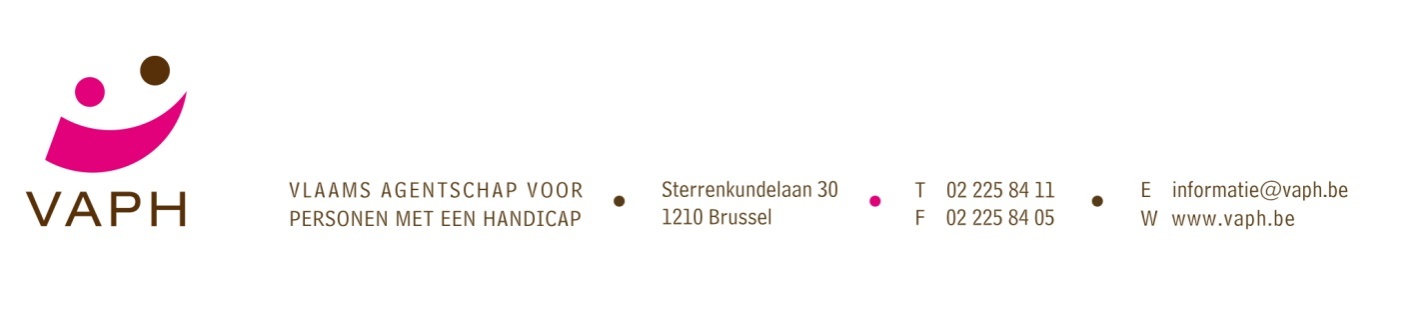 VoorwoordGeachte lezerHet maatschappelijk debat, dat plaatsvond in het voorjaar van 2012, heeft aangetoond dat veel actoren, zowel binnen als buiten het VAPH, willen meewerken aan de uitbouw van een geheel nieuw ondersteuningsbeleid voor personen met een handicap. De krijtlijnen van deze vernieuwde aanpak schreef Jo Vandeurzen, Vlaams minister van Welzijn, Volksgezondheid en Gezin, neer in de perspectiefnota 2020. Voor een aantal doelstellingen van Perspectief 2020 is de zorgregie een middel, zo niet de centrale spil, om ze te verwezenlijken. Ik denk hierbij in het bijzonder aan:De uitbreiding van het ondersteuningsaanbod in het handicapspecifieke en door het VAPH gefinancierde aanbod (doelstelling 1.a.);Het herinrichten van de zorgregie in functie van de vraaggestuurde organisatie van het aanbod en de persoonsvolgende financiering (doelstelling 4)Het uittekenen van een traject voor de transitie van het PAB-systeem (doelstelling 8).In 2011 zette het VAPH een belangrijke dubbelstap in de herinrichting van de zorgregie. Enerzijds werden met een aangepast Besluit Zorgregie en daarbij horende vernieuwde uitvoeringsrichtlijnen de ruim overlegde wijzigingen in de regelgeving verankerd. Maar goedbedoelde regels blijven meestal dode letter als ze niet kunnen bogen op de ondersteuning van een praktisch werkende applicatie. Vanaf 2 december 2011 is een volledig aangepaste webapplicatie zorgregie in gebruik genomen. De toekenningsprocessen van het de status prioritair te bemiddelen zorgvragen voor zowel zorg in natura als voor PAB-vragen werden alle geïntegreerd in deze webapplicatie, waardoor ook de leden van de regionale prioriteitencommissies (RPC’s) eveneens vlot de vergaderingen kunnen voorbereiden. Uit een eerste evaluatie van de RPC-werking blijkt immers dat de opdrachten voor de RPC-leden een belangrijke tijdsinvestering vragen. Het ontwikkelen en onderhouden van de webapplicatie ondersteunt hen hierin.De selectie van de in dit rapport gepresenteerde gegevens en tabellen werd gemaakt via advisering door de Permanente Cel Zorgregie. Dankzij de per 2 december 2011 ingevoerde koppeling van de webapplicaties zorgregie en cliëntregistratie kan opnieuw een volledige analyse van de Centrale Registratie van Zorgvragen (CRZ)-situatie van de nieuw ingestroomde cliënten geboden worden. Tot slot wordt ook gerapporteerd over het aantal noodsituaties en de convenants voor prioritair te bemiddelen dossiers.Het VAPH kan rekenen op veel contactpersonen van allerhande instanties die de nieuwe en aangepaste registraties in de webapplicatie zorgregie voor hun rekening nemen. Naar hen én naar alle actoren in de processen zorgregie en cliëntregistratie gaat mijn uitdrukkelijke dank uit voor hun blijvende inzet in het belang van iedere persoon met een handicap.Met vriendelijke groetenLaurent BursensAdministrateur-generaalInleidingSinds de implementatie van de nieuwe richtlijnen zorgregie, de koppeling van de zorgregie en de cliëntregistratie en de integratie van de PAB-vragen ligt voor de tweede maal een zorgregierapport in het huidige format voor.Regelgeving zorgregieIn dit rapport wordt een overzicht geboden van de vraag naar en de aangeboden ondersteuning middels opvang, begeleiding en behandeling van personen met een handicap. Het kader waarin de Vlaamse overheid deze uiteenlopende zorgvragen, dit gediversifieerd zorgaanbod en dit flexibel zorggebruik bij elkaar brengt, is de zorgregie, waarvan de doelstelling drieledig is:een transparant en rechtvaardig opname- en bemiddelingsbeleid realiseren;het bestaande aanbod afstemmen op de vraag;een gefundeerde planning van het nieuwe aanbod realiseren.Met het Besluit Zorgregie wordt de juridische basis gelegd voor een gelijkvormige, transparante en meer regionaal aangestuurde zorgregie, waarbij de systematische zorgvraagregistratie, gekoppeld aan urgentiecategorie, tevens de hoeksteen vormt van het plannings- en programmatiebeleid voor de verdere ontwikkeling van het zorgaanbod.De voorzieningen en diensten zijn, samen met de andere partners, per regio collectief geresponsabiliseerd voor het opnamebeleid van personen met een handicap. Door middel van een provinciaal georganiseerd overlegorgaan, het Regionaal Overlegnetwerk Gehandicaptenzorg (ROG), participeren zowel verwijzers, gebruikers als voorzieningen als partners aan de zorgregie.Uitvoeringsrichtlijnen zorgregieDe concrete regels van de zorgregie zijn na uitgebreid overleg en bijsturing vastgelegd in uitvoeringsrichtlijnen. Zij bevatten onder meer de protocollen die een verdere uitwerking geven aan het Besluit Zorgregie. De krachtlijnen zijn per onderdeel:toekenning en opvolging van urgentiecategorie;kwaliteitseisen zorgbemiddeling;prioriteiten bij opname met de werking van de regionale prioriteitencommissies via toekenning status prioritaire zorgvraag, voorstellen voor convenants en beoordelen van afwijkende opnames;noodsituatie;klachtenprocedure voor zorgvraagregistratie en zorgbemiddeling.Nieuwe initiatievenNaast de uitbreiding van de capaciteit in diensten en voorzieningen, het PAB en het PGB-experiment, werden met het oog op de realisatie van de doelstellingen van Perspectief 2020 ook verschillende ondersteuningen inzake prioritair te bemiddelen zorgvragen opgestart. Het betreft budgetten voor convenants die met persoonsvolgende financiering een geïndividualiseerd aanbod toelaten op maat van de cliënt met een prioritair te bemiddelen zorgvraag, de subsidiëring van de opvang tijdens een noodsituatie en middelen voor aanvullende ondersteuning bij prioritair toe te wijzen hulpvragen voor minderjarigen.Webapplicatie zorgregieOm alle procedures vlot te laten verlopen en informaticatechnisch te ondersteunen werd sinds 2007 een geïntegreerde databank opgezet, waarin sinds eind 2011 een continu proces mogelijk is van de zorgvraagregistratie tot de opstart van de begeleidingsovereenkomst. De webapplicatie ondersteunt alle cliëntgerichte zorgregieprocedures, zoals zorgvraagregistratie, indiening van een noodsituatie, melden van, kandideren op en invullen van open ondersteuningsaanbod, motiveren van afwijkende opnames, voordragen van zorgvragen als prioritair te bemiddelen en voor een persoonsvolgende financiering middels PAB of convenant.In de gekoppelde webapplicatie cliëntregistratie staan alle gegevens voor de registratie van de begeleidingsovereenkomst klaar eenmaal de zorgregieprocedure doorlopen is en kan tevens ondersteuning via rechtstreeks toegankelijke hulp, in allerlei kortlopende of specifieke ondersteuningen of met persoonsvolgende convenants eenvoudig geregistreerd worden.Een globale rapportering over zorggebruik en vraag naar ondersteuningDit rapport wil verder werken aan een globale rapportering over de ondersteuning voor personen met een handicap. Daarom zijn ook tabellen opgenomen over het gebruik van zorg in natura, het aantal cliënten dat via PAB haar of zijn ondersteuning organiseert en het aantal cliënten dat middels een persoonsvolgend convenant ondersteuning geniet.Methodiek dataverzamelingDe cijfergegevens in dit rapport zijn gebaseerd op verschillende databestanden. De meeste analyses vertrekken vanuit de webapplicatie zorgregie, met name gegevens betreffende geregistreerde actieve zorgvragen op 31 december 2012, geregistreerde afgesloten zorgvragen in de tweede jaarhelft van 2012 en open plaatsen in dezelfde periode.Voor actieve zorgvragen wordt in de cijfers enkel rekening gehouden met de ‘eerste voorkeur’ van de cliënt. Daarnaast worden ook een aantal analyses gebaseerd op de in de cliëntregistratie (CR) door de diensten en voorzieningen geregistreerde begeleidingsovereenkomsten. Om de gegevens van de CRZ rond actieve zorgvragen en van de CR rond huidige VAPH-ondersteuning op persoonsniveau te kunnen koppelen was het noodzakelijk om binnen de CR een aantal bewerkingen uit te voeren waardoor slechts één lijn per persoon weerhouden werd, m.n. ‘de meest intensieve’ begeleidings-overeenkomst.Voor afgesloten zorgvragen wordt in de cijfers rekening gehouden met alle 'voorkeuren' van de cliënt. Bij de cijfers voor zowel actieve als afgesloten vragen worden vragen met terugvalbasis meegenomen. Ze worden ingedeeld bij de migratievragen. Voor de analyses rond het opnamebeleid werden alle geregistreerde plaatsen met een afsluitdatum in het najaar van 2012 meegenomen, waarbij de opnemende voorziening of dienst voor 6 maart 2013 minstens 1 kandidaat had aangevinkt voor opname. Ook een beperkt aantal plaatsen die om administratief-technische redenen werden gemeld, werden hierin meegenomen. De indeling per provincie gebeurde op basis van de postcode van de voorziening/dienst, met uitzondering voor de zorgvormen thuisbegeleiding, pleegzorg en WOP. Voor deze zorgvormen gebeurde de indeling per provincie op basis van het domicilieadres van de geselecteerde kandidaat.De gebruikte bestanden voor dit rapport werden ook bezorgd aan de coördinatiepunten handicap om hen toe te staan gerichte analyses in het kader van zorgafstemming en -planning te maken.Meer informatie op de VAPH-websiteVanaf de webpagina van het VAPH (http://www.vaph.be) worden meer documenten en cijfergegevens betreffende de zorgregie ontsloten. Als u vervolgens klikt op Nieuwe zorgprojecten – Zorgregie – Documenten Zorgregie kan u zowel de geldende uitvoeringsrichtlijnen en omzendbrieven, presentaties tijdens infosessies en een lijst met veel gestelde vragen over de uitvoeringsrichtlijnen raadplegen. Door vanaf http://www.vaph.be door te klikken naar Voorzieningen – Elektronisch loket – Zorgregie bereikt u de startpagina van de webapplicatie, een voorstelling en een FAQ bij de databank en de volledige vernieuwde handleidingen voor de verschillende rollen in de webapplicatie.Voor vroegere zorgregierapporten verwijzen wij graag naar de VAPH-website via de links Kenniscentrum, Periodieke cijfergegevens en Zorgvragen.Bij de lectuur van dit rapport is het belangrijk om steeds in het achterhoofd te houden dat, omwille van de vergelijkbaarheid, alle cijfers steeds de situatie per 31 december 2012 weergeven, of betrekking hebben op de tweede jaarhelft 2012.Gebruikte afkortingenBVR	Besluit van de Vlaamse RegeringCR	CliëntRegistratieCRZ	Centrale Registratie van ZorgvragenDIO	Dienst Inclusieve OndersteuningDOP	Dienst OndersteuningsPlanFAM	Flexibel Aanbod MeerderjarigenMDT	Multi-Disciplinair TeamMFC	Multi-Functioneel CentrumOBC	Observatie- en BehandelingsCentrumPAB	Persoonlijke-AssistentieBudgetPGB	PersoonsGebonden BudgetPTB	Prioritair Te BemiddelenPVC	PersoonsVolgende ConvenantROG	Regionaal Overlegnetwerk GehandicaptenzorgRPC	Regionale PrioriteitenCommissieUC	UrgentieCategorieWOP	Wonen met Ondersteuning van een ParticulierVAPH	Vlaams Agentschap voor Personen met een HandicapZorgaanbodInleiding bij zorgaanbodcijfersDit luik biedt een zicht op de erkende capaciteit van de voorzieningen en diensten, het aantal geregistreerde cliënten en de theoretische bezettingsgraad. Onder punt 3.1 vindt u de erkende capaciteiten. In vorige CRZ-rapporten werd als eenheid het aantal erkende plaatsen gehanteerd. Dit betekende dat omrekensleutels moesten worden gehanteerd om begeleidingen om te zetten naar plaatsen. In dit rapport is geopteerd om de eenheid te gebruiken die de regelgeving aangeeft. Sommige erkenningen zijn immers niet uitgedrukt in plaatsen maar in begeleidingen, of beter begeleidingsmomenten of andere in personeelspunten. Dit betekent echter dat de totaal erkende capaciteit niet opgenomen is in deze tabel. U vindt wel per ondersteuningsvorm een totaal in de eenheid van de erkende capaciteit. De erkende capaciteit en bezetting die specifiek wordt voor voorzien voor geïnterneerden wordt vanaf dit rapport tevens samengevoegd onder de noemer geïnterneerden, waar deze capaciteit vroeger verdeeld werd onder de capaciteit van bezigheidstehuizen en nursingtehuizen. Het aantal plaatsen specifiek voor GES+ wordt voor internaat en OBC apart weergegeven. Ook voor de MFC’s  wordt dit nog eens apart vermeld als internaat GES+ en OBC met GES+.Met de creatie van het pilootproject MFC wil het VAPH  minderjarigenvoorzieningen de mogelijkheid bieden om soepele trajecten aan te bieden, een vlotte overschakeling mogelijk maken van dag- en nachtopvang naar dagopvang en naar mobiele ondersteuning aan huis en vice versa. Bij het zorgvernieuwingsproject FAM worden de middelen met hetzelfde doel voor ogen eveneens flexibel ingezet maar dan toegespitst op de meerderjarigen. Door de middelen anders in te zetten binnen een regelluw kader, kan dit aanleiding geven tot het ondersteunen van meer personen met een handicap. De erkende capaciteiten voor het (semi-) residentiële aanbod lijkt in 2012 in absolute getallen verminderd zijn ten opzichte van 2011. Dit wordt artificieel veroorzaakt door het feit dat de erkende capaciteiten voor zowel MFC als FAM afzonderlijk vermeld worden, terwijl ze in 2011 bijgeteld werden bij bijvoorbeeld internaat of bezigheidstehuis.Bij de ambulante zorgvormen zijn de absolute cijfers niet alleen beïnvloed door het Uitbreidingsbeleid 2012, maar ook door een aantal reconversies naar andere zorgvormen, nl:•	de diensten thuisbegeleiding hebben een deel van de capaciteiten trajectbegeleiding overgedragen aan de diensten ondersteuningsplan;•	de diensten thuisbegeleiding hebben het resterende deel van de capaciteiten trajectbegeleiding geconverteerd naar hun oorspronkelijke aanbod thuisbegeleiding, waardoor de module trajectbegeleiding niet meer wordt aangeboden door de thuisbegeleidingsdiensten;•	hetzelfde geldt voor de diensten voor begeleid wonen: ofwel overdracht naar de diensten ondersteuningsplan, ofwel reconversie naar begeleid wonen, de module trajectbegeleiding wordt niet meer aangeboden door de diensten begeleid wonen;•	de capaciteit van de diensten beschermd wonen is verminderd ten opzichte van 2011, omdat in 2011 een aantal diensten inclusieve ondersteuning tijdelijk als dienst beschermd wonen werden erkend in afwachting van de inschaling van de cliënten. De capaciteit van de diensten geïntegreerd wonen werd om dezelfde reden verminderd. De capaciteit van de diensten inclusieve ondersteuning is om deze reden toegenomen.ErkenningscijfersTabel 1 – Erkende plaatsen (semi-)residentiële voorzieningen in absolute aantallenCliënten in absolute aantallenDe cliëntregistratie vormt de bron voor de gegevens in tabel 2. De gehanteerde eenheid is het aantal personen dat werd geregistreerd.Bij de cijfers voor internaten zien we ten opzichte van eerdere rapporten een daling van het opgenomen aantal cliënten. De verklaring voor deze daling ligt, zoals hoger vermeld, bij de MFC-projecten. In het MFC werden in totaal 2.629 cliënten geregistreerd. Het project FAM werd ook apart weergegeven. In totaal werden in deze werkvorm 293 cliënten geregistreerd, zowel via reguliere middelen als convenantsmiddelen. Bij de registratie van kortverblijf worden de begeleidingsovereenkomsten niet afgesloten. Bij de start van de cliëntregistratie werd deze richtlijn aan de diensten met een erkenning voor kortverblijf meegegeven. De filosofie was dat de cliënten op deze manier in deze ondersteuningsvorm nog kunnen terugkeren. Het opdelen van deze begeleidingsovereenkomsten was vroeger geen optie. Om een precies zicht te hebben op het gebruik van kortverblijf, zal deze richtlijn in de toekomst worden opgeheven.Tabel 2 – Geregistreerde personen in de cliëntenregistratie in absolute aantallenBezettingsgegevensDe bezettingsgegevens zijn gemaakt op basis van de theoretische bezetting. Dit betekent dat alle deeltijdse en voltijdse begeleidingen worden opgeteld en omgezet naar het aantal volledig bezette plaatsen, dit in tegenstelling tot de cliëntenregistratie van tabel 2 waar het aantal koppen wordt weergegeven. De theoretische bezetting wordt vergeleken met de erkenning, de gegevens uit tabel 1. Hieruit kan een overtal of een onderbezetting afgeleid worden. Overtal betekent dat de theoretische bezetting groter is dan het aantal erkende plaatsen. Bij een onderbezetting is de theoretische bezetting lager dan het erkende aantal plaatsen. Naast het onder- en overtal wordt ook nog eens het verschil tussen beide aangegeven. Voor overbruggingszorg wordt echter het aantal geregistreerde personen weergegeven. Deze worden niet verrekend naar een theoretische bezetting.Tabel 3 – BezettingsgegevensAantal personen per zorgvormTabel 4 - Aantal personen die VAPH-ondersteuning krijgen naar hun hoogste huidige VAPH-ondersteuning op 31 december 2012De categorie ‘logeren, trajectbegeleiding en kortverblijf (korter dan twee jaar)’ wordt hier als een afzonderlijke categorie weergegeven. In de analyse op basis van het gekoppelde bestand worden deze personen meegeteld bij ‘geen VAPH-ondersteuning’ (zie tabellen ‘actieve vragen naar hoogste huidige ondersteuning’).In de categorie ‘mogelijks twee jaar kortverblijf’ worden de personen meegeteld van wie de meest intensieve VAPH-ondersteuning kortverblijf is en waarbij deze begeleidingsovereenkomst al twee jaar of langer in de cliëntregistratie geregistreerd staat. Vaak gaat het hier om de zogenaamde structurele langverblijvers. In de uitvoeringsrichtlijnen zorgregie staat gestipuleerd dat deze in aanmerking komen voor het stellen van een migratievraag naar bijvoorbeeld een bezigheidstehuis.Het totaal aantal cliënten verschilt van het totaal onder punt 3.3 van dit hoofdstuk. In tabel 4 hierboven wordt enkel de meest intensieve begeleidingsvorm meegeteld. Personen voor wie in de cliëntregistratie bijvoorbeeld begeleidingsovereenkomsten dagcentrum, begeleid wonen en kortverblijf werden geregistreerd, worden in tabel 4 dus enkel bij dagcentrum meegeteld. Dit verklaart het lagere aanal cliënten in tabel 4 ten opzichte van de gegevens in tabel 2 waar alle begeleidingsovereenkomsten worden meegenomen.   Evolutie vraag en aanbodEvolutie van het aantal actieve vragenTabel 5 – Evolutie van het aantal actieve vragen (preferentie 1)In deze tabel worden migratievragen en zorgvragen met status PTB meegeteld. Zorgvragen die als toekomstgericht werden geregistreerd, werden echter niet meegenomen in dit overzicht. Het grootste aandeel van de totale stijging van 3.851 ondersteuningsvragen betreft vragen naar ondersteuning via PAB. Gezien de registratie van PAB-vragen in de webapplicatie pas mogelijk is sinds 2 december 2011, is dit de eerste keer dat we het aantal in de webapplicatie geregistreerde PAB-vragen rapporteren in een zorgregierapport met cijfers op 31 december 2012. Het weergeven van een evolutie is dan ook nog niet mogelijk. De overige stijging van het aantal geregistreerde vragen naar ondersteuning, goed voor 1.109 vragen, komt toe aan residentiële en ambulante ondersteuningsvormen. Binnen de meerderjarigenzorg blijven de residentiële zorgvormen bezigheidstehuis en de tehuis werkenden opvallend stijgen. Ook de vraag naar dagbesteding vanuit dagcentra blijft stijgen. Onder de ambulante ondersteuningsvormen ziet men vooral bij zelfstandig wonen een gevoelige stijging. De ambulante ondersteuningsvormen beschermd wonen, geïntegreerd wonen en DIO worden in deze rapportering voor het eerst samengeteld voor wat betreft de tweede jaarhelft. De registratie voor deze drie zorgvormen samen stijgt met ruim 15% ten opzichte van de cijfers in het zorgregierapport van 31 december 2011.Bij de minderjarigenzorgvormen zien we een zeer lichte stijging van het aantal vragen voor internaat. De vraag naar ondersteuning vanuit semi-internaten voor schoolgaanden blijft daarentegen aanhoudend stijgen (8,68%). Het aantal actieve vragen voor opname in een OBC daalt dan weer met 9.95%, terwijl ook de vraag naar ondersteuning vanuit een semi-internaat niet-schoolgaanden daalt met 11,11%. Door de koppeling tussen webapplicatiemodules zorgregie en cliëntregistratie, in werking sinds 2 december 2011, kan momenteel geen begeleidingsovereenkomst meer worden geregistreerd zonder dat hiervoor een corresponderende zorgvraag werd geregistreerd in de webapplicatie. Dit leidt vanzelfsprekend tot een steeds betere zorgvraagregistratie.Grafiek 1 – Evolutie aantal actieve vragenEvolutie van het aantal afgesloten vragenTabel 6 – Evolutie van het aantal afgesloten vragenIn deze tabel zien we een overzicht van het aantal afgesloten zorgvragen, telkens gedurende het tweede semester van elk kalenderjaar. Opvallend is dat in de tweede helft van 2012 opvallend meer vragen werden afgesloten, meer dan een derde méér dan in het tweede semester van 2011. Afgesloten PAB-vragen, in totaal 112, worden in dit aantal meegenomen.  Naast het effectief oplossen van ondersteuningsvragen via het uitbreidingsbeleid, spelen mogelijk ook volgende factoren een bijkomende rol. Het VAPH herhaalt regelmatig de oproep aan contactpersonen om de geregistreerde ondersteuningsvragen voor elke zorgvrager te toetsen aan zijn/haar actuele situatie en af te sluiten indien ze niet langer van toepassing zijn. Daarnaast hebben de zorgvragers nu ook de mogelijkheid om zelf na te gaan welke zorgvragen voor hen op de CRZ werden geregistreerd. Via de website mijn.vaph.be kunnen ze dit immers zelf opvolgen. Mogelijk leidt de participatie van zorgvragers en gebruikers in de toekomst eveneens tot een nog betere zorgvraagregistratie. De in totaal 5.742 in het tweede semester van 2012 afgesloten zorgvragen, behoren toe aan 5.644 personen. Grafiek 2 – Evolutie aantal afgesloten vragenEvolutie van het aantal erkende noodsituatiesTabel 7 – Evolutie van het aantal erkende noodsituatiesIn de volgende tabel wordt een overzicht gegeven van het aantal aangevraagde noodsituaties dat positief beslist werd in de periode 1 juli tot 31 december van elk getoond jaar. Hieruit valt af te leiden dat het aantal goedgekeurde aanvragen voor het statuut noodsituatie daalde in vergelijking met vorige jaren. In hoofdstuk 7 gaan we dieper in op de in de tweede helft van 2012 ingediende aanvragen voor het statuut noodsituaties.Evolutie van het aantal toegekende persoonsvolgende convenantenHet aantal nieuw toegekende persoonsvolgende convenanten ligt in de tweede helft van 2012 beduidend hoger, omdat een groot gedeelte van de middelen uitbreidingsbeleid hiervoor bestemd was. Er wordt een onderscheid gemaakt tussen kortlopende en langlopende persoonsvolgende convenanten. In hoofdstuk 7 gaan we dieper in op deze categorieën van de in het tweede semester van 2012 toegekende persoonsvolgende convenanten.Tabel 8 – Evolutie van het aantal nieuw toegekende persoonsvolgende convenantenEvolutie van het aantal cliënten in zorg in naturaIn de volgende tabel wordt de evolutie weergegeven van het aantal cliënten dat ondersteuning geniet binnen de zorg in natura. In deze tabellen wordt een cliënt slechts één keer meegeteld, ook al wordt de cliënt ondersteund binnen meer dan één ondersteuningsvorm (vb. thuisbegeleiding en dagcentrum).Tabel 9 – Evolutie van het aantal cliënten in zorg in naturaOverzicht aanvragen voor de status PTBIn de volgende tabel vindt u een overzicht van alle in Vlaanderen aangevraagde statussen PTB, naar zorgvorm en beslissing. De overzichten per provincie vindt u terug in de provinciale bijlagen achteraan dit zorgregierapport. Wanneer er meerdere aanvragen voor de status PTB voor dezelfde zorgvraag werden ingediend, werden alle aanvragen in onderstaande tabel opgenomen. Tabel 10 – Totaal aantal aanvragen status PTB naar beslissing en zorgvormBovenstaande cijfers zijn het resultaat van een rapportage op de gegevens in de webapplicatie zorgregie op 6 maart 2013. Voor een goede interpretatie van deze cijfers benadrukken we het onderscheid tussen PTB voor PAB-vraag en PTB voor vragen naar zorg in natura. Als de regionale prioriteitencommissie het statuut PTB toekent aan een PAB-vraag, gaat het VAPH na of alle voorwaarden om een PAB toe te kennen voldaan zijn (in hoofde van de PAB-vrager) en of er nog budgettaire ruimte is. Gezien aan de RPC gevraagd wordt om enkel het statuut toe te kennen als aan deze voorwaarden voldaan is, werd bij het verkrijgen van de status PTB steeds een PAB toegekend. Voor de andere vragen betekent de toekenning van het statuut PTB dat de zorgvragen tot prioriteitengroep 1 gaan behoren op de kandidatenlijsten van diensten en voorzieningen. Pas als de RPC ook een persoonsvolgende convenant voorstelt voor deze zorgvragers kan het VAPH aan deze personen een budget toekennen. Daarnaast willen we hier nogmaals benadrukken dat deze cijfers enkel relevant zijn voor zorgbemiddeling. Gezien het aantal toe te kennen statuten PTB gelimiteerd is, geven deze cijfers geen indicatie van het tekort aan plaatsen in de verschillende zorgvormen. Opname- en bemiddelingsbeleidWachttijd en opgeloste vragenWachttijd actieve vragen zonder status PTBTabel 11 – Actieve vragen op 31 december 2012 (preferentie 1, excl. migratievragen en vragen met status PTB) naar wachttijd en zorgvormIn deze tabel worden enkel de actieve vragen zonder status PTB getoond. Migratievragen en toekomstgerichte vragen worden hierin ook niet meegenomen. Ze worden verder in dit hoofdstuk meer specifiek behandeld. PAB-vragen worden voor het eerst meegenomen in deze tabel. De wachttijd is gebaseerd op het moment van registratie in de webapplicatie, wat voor PAB-vragen ten vroegste kon op 2 december 2011. Daarnaast zijn er nog heel wat PAB-vragen die momenteel nog niet bij de CRZ geregistreerd zijn omdat het project integratie van het PAB in de CRZ nog niet afgerond is. Tot op vandaag zijn enkel mensen die reeds besproken zijn op de deskundigencommissie actief aangeschreven door het VAPH. Toch zijn ook al PAB-vragen geregistreerd door contactpersonen die in het belang van hun cliënten proactief gewerkt hebben en dus de beslissing van de deskundigencommissie niet hebben afgewacht. Niet enkel het PAB vormt een grote groep van ondersteuningsvragen. Ook voor de residentiële zorgvormen bezigheids- en nursingtehuis wordt een groot aantal vragen gesteld. Voor deze zorgvormen wachten respectievelijk 55,96% en 48,42% van deze zorgvragen langer dan twee jaar op een oplossing binnen de gevraagde zorgvorm. Gelijkaardig is de gevraagde ondersteuning binnen een tehuis werkenden, waarbij 44,25% van de zorgvragen al langer dan twee jaar wacht op een oplossing. Binnen de residentiële ondersteuningsvormen voor minderjarigen valt voornamelijk de wachttijd van de vragen naar internaat schoolgaanden op. 27,73% wacht reeds langer dan twee jaar op een oplossing. Bij internaten voor niet-schoolgaanden ligt dit aandeel met 27,27% niet veel lager. Bij de semi-internaten voor niet-schoolgaanden en schoolgaanden wachten respectievelijk 14,04% en 24,79% langer dan 24 maanden op een oplossing binnen de gevraagde zorgvorm.Bij de ambulante ondersteuningsvormen vallen vooral de groep van beschermd wonen/geïntegreerd wonen/DIO (48,80% of bijna de helft), zelfstandig wonen (42,56%), en begeleid wonen (40,92%) op als langer wachtend dan twee jaar op een oplossing binnen de gevraagde vorm van ondersteuning. Bij thuisbegeleiding, de minst zware ondersteuningsvorm, ligt het aandeel van de zorgvragen die langer dan drie jaar wachten op een oplossing met 11,58% weliswaar lager. Toch wacht meer dan de helft of 59,67% al langer dan een jaar op deze ondersteuning.Uit de voorgaande tabel kan tevens worden afgeleid dat 4.865 of 25,73% van het totaal aantal vragen, vragen zijn naar een residentiële vorm van woonondersteuning. 18,28% (3.457 vragen) en 8,59% (7,45%) van het totaal aantal vragen komen respectievelijk toe aan de residentiële meerderjarigen en residentiële minderjarigenzorg. In totaal betreft 15.40% (2.920 vragen) van het totaal aantal vragen, een vraag naar dagbesteding. Wachttijd migratievragenTabel 12 – Migratievragen op 31 december 2012 naar wachttijd als migratievraag en naar zorgvormOnder migratievragen verstaan we enerzijds vragen naar dezelfde vorm van ondersteuning die men al geniet, maar dan op een andere geografische locatie. Anderzijds kunnen personen die reeds ondersteuning genieten, maar beroep willen doen op een minder zware ondersteuningsvorm, hiervoor eveneens een migratievraag stellen. Migratievragen komen terecht in prioriteitengroep 1. De modaliteiten voor PAB en het statuut van migratievraag worden nog uitgewerkt. Vandaar dat in tabel 13 geen PAB-vragen worden weergegeven.In deze tabel merken we dat 464 migratievragen, of 44,53% van het totaal aantal migratievragen, een wachttijd heeft van meer dan een jaar. Meer dan een kwart (26,49%) van het totaal aantal migratievragen wacht langer dan twee jaar op een migratie. Dit grote aantal moeten we echter enigszins nuanceren. Soms wordt een migratievraag al geregistreerd, met het oog op een verhuis op een nog onbepaald moment in de toekomst. Het kan dus zijn dat een migratievraag reeds maanden of langer op voorhand wordt geregistreerd, terwijl op dat moment strikt gezien eigenlijk nog geen sprake is van een migratievraag. De grootste groepen van zorgvormen waarbinnen migratievragen gesteld worden zijn de groep van vragen naar beschermd wonen, geïntegreerd wonen en DIO (18,14% van het totaal) en bezigheidstehuizen (16,70% van het totaal) binnen de zorgvormen voor meerderjarigen. Ook migratievragen naar nursingtehuizen vormen een relatief grote groep met 11,07% van het totaal. Bij de minderjarigen vormen de migratievragen voor de internaten voor schoolgaanden met 11,52% de grootste groep migratievragen.Actieve vragen met status PTB en hun wachttijdIn de volgende tabel focussen we op de wachttijd van vragen naar ondersteuning waaraan de status prioritair te bemiddelen werd toegekend.Tabel 13 – Wachttijd van actieve vragen op 31 december 2012 met status PTB naar wachttijd status PTBIn totaal wachten 27 zorgvragen met de status PTB, of 30,41% van het totaal, al langer dan 1 jaar op een oplossing. Oorzaak voor dit lange wachten, ondanks de toegekende status PTB, ligt vaak bij een zeer specifieke problematiek waarvoor het aanbod niet zo groot is. Dit sluit echter niet uit dat er al een vorm van ondersteuning is. Dit kan bijvoorbeeld gaan om tijdelijke ondersteuning in de minderjarigenzorg, in afwachting van passende ondersteuning in de meerderjarigenzorg. In de tabel merken we dat er geen aantallen verschijnen voor de ondersteuningsvorm PAB. In principe kunnen deze vragen meteen na de toekenning van de status PTB worden afgesloten door de contactpersoon. De toekenning van de status PTB aan een PAB-vraag resulteert immers automatisch in de toekenning van een PAB. Afgesloten vragen met status PTB en hun wachttijdIn de volgende tabel nemen we de wachttijd van de afgesloten vragen met status PTB onder de loep. We nemen enkel de afgesloten vragen mee waarbij aangegeven werd dat de zorgvraag binnen het VAPH werd opgelost.Tabel 14 – Afgesloten vragen met status PTB in de tweede helft van 2012 naar wachttijd met status PTB op het moment van afsluitenDe 508 afgesloten vragen met status PTB in de bovenstaande tabel behoren toe aan 505 personen. Als we de PAB-vragen buiten beschouwing laten, vindt 61,93% van de afgesloten vragen met status PTB een oplossing binnen de zes maanden, terwijl 15,28% van de afgesloten vragen na meer dan een jaar werden opgelost. Bijna 58,45% van de afgesloten vragen voor zorg in natura betreft vragen naar residentiële opvang, waarvan respectievelijk 34,58% voor meerderjarigenzorg en 23,86% voor minderjarigenzorg. De meeste (84,45%) van deze vragen naar residentiële ondersteuning vonden een oplossing binnen het jaar na de toekenning van de status PTB.De wachttijd bij PAB-vragen ligt bij deze rapportering beduidend korter dan bij de zorgvormen in natura. Dit is te wijten aan de toekenningswijze. Zodra iemand de status PTB toegekend krijgt, kan de contactpersoon immers de zorgvraag afsluiten. Gezien het beperkte aantal afgesloten PAB-vragen gebeurt het afsluiten door contactpersonen nog niet consequent. Begin 2013 nam het VAPH zelf het initiatief om na te gaan welke PAB-vragen met status PTB nog niet werden afgesloten. Het ging hierbij in totaal over 76 PAB-vragen. Deze werden alle afgesloten op datum 30 december 2012. De wachttijd bij PAB-vragen met status PTB is dus niet zo relevant als bij zorgvormen in natura.  Afgesloten migratievragen en hun wachttijdIn tabel 15 merken we enerzijds dat voor bijna de helft van de migratievragen de wachttijd niet te berekenen valt. Voor het merendeel betreft het hier de groep van vragen waarvoor het opnameproces via de procedure zonder melden open plaats verloopt. Wanneer een zorgvrager bijvoorbeeld ondersteuning krijgt bij een thuisbegeleidingsdienst, maar liever ondersteuning krijgt van een andere thuisbegeleidingsdienst, dan hoeft de thuisbegeleidingsdienst op de dag van de start van de begeleiding slechts een zorgvraag te registreren, de cliënt op te nemen en nadien opnieuw de vraag af te sluiten. Het administratief in orde brengen van de begeleiding gebeurt echter vaak na de start van de ondersteuning. De zorgvraag wordt daarbij na de effectieve opstart van de ondersteuning geregistreerd met de systeemdatum, maar als afsluitdatum wordt de werkelijke opstartdatum geregistreerd. De afsluitdatum van de zorgvraag komt daardoor in de tijd voor de zorgvraagdatum te liggen, waardoor de wachttijd niet te berekenen valt.Laten we deze groep links liggen, dan merken we dat 50,88% van het totaal aantal opgeloste migratievragen een oplossing vond binnen de zes maanden. We tonen in deze tabel enkel de afgesloten migratievragen waarbij door de contactpersoon aangegeven werd dat de zorgvraag binnen het VAPH werd opgelost. Het gaat hierbij om de migratievragen van 422 personen.Tabel 15 - Afgesloten migratievragen in de tweede helft van 2012 naar wachttijd op het moment van afsluitenAfgesloten actieve vragen, uitgezonderd vragen met status PTB en migratievragen, en hun wachttijdIn tabel 16 staan we stil bij de afgesloten actieve vragen en hun wachttijd op het moment van afsluiten. In deze tabel worden vragen met status PTB en migratievragen niet meegeteld. Ook in deze tabel tonen we enkel de afgesloten vragen waarbij door de contactpersoon aangegeven werd dat de zorgvraag binnen het VAPH werd opgelost.Tabel 16 – Afgesloten actieve vragen, uitgezonderd vragen met status PTB en migratievragen, in de tweede helft van 2012 naar wachttijd op het moment van afsluitenDe 2.836 afgesloten actieve vragen behoren toe aan 2.819 personen.  Afgesloten vragen naar reden van afsluitingTabel 17 – afgesloten vragen naar reden van afsluitingBij het afsluiten van een zorgvraag in de CRZ, moet de contactpersoon een reden opgeven voor het afsluiten. In totaal werden 5.742 vragen afgesloten. 3.790 van deze vragen, of 66%, werden afgesloten omdat een oplossing werd gevonden binnen het VAPH. Meer dan een kwart (26,26%) van het totaal aantal afgesloten vragen betreft vragen voor thuisbegeleiding. 1.156 van de 1.508 (of 78,11%) van de vragen voor deze ondersteuningsvorm vonden een oplossing binnen het VAPH. Als we de afgesloten vragen voor thuisbegeleiding en PAB buiten beschouwing laten, dan werden 52,28% van de vragen afgesloten in de minderjarigenzorg, en 47,72% in de meerderjarigenzorg. Van de afgesloten vragen voor de residentiële ondersteuningsvorm nursingtehuis vond 61,23% een oplossing binnen het VAPH. Voor bezigheidstehuis ligt dit percentage op 41,30%, terwijl dit bij de internaten niet-schoolgaanden en schoolgaanden respectievelijk 52,27% en 66,75% bedraagt.Aantal actieve PAB’sDe volgende tabel geeft het aantal actieve PAB-houders weer op 31 december 2012 per provincie.Tabel 18 – Aantal actieve PAB’s naar provincie en ernstcategorieActiveringsmate toegekende PAB’sIn de tweede helft van 2012 werden in totaal 106 PAB-budgetten toegekend. Slechts één toegekend PAB-budget hiervan werd niet geactiveerd. Het activeringspercentage ligt hiermee op 99,06%. Hieruit kunnen we concluderen dat het activeringspercentage van toegekende  PAB-budgetten hoger ligt dan tijdens de voorgaande jaren. Dit is een rechtstreeks gevolg van de beoordeling door de regionale prioriteitencommissies, die bij het toekenningsproces kunnen werken met zeer actuele informatie, opgenomen in de checklists PTB die ingediend werden door de contactpersonen.    OpnamebeleidOverzicht opnames naar prioriteitengroep en status PTBGlobaal gezien zou je kunnen stellen dat bijna een vierde van alle opgenomen cliënten behoort tot de eerste prioriteitengroep. Dit moet echter verder genuanceerd worden naar regio, doelgroep, zorgvorm en leeftijd. We zien vooral grote verschillen tussen de zorgvormen. In bepaalde zorgvormen is het aantal toegekende statussen PTB gevoelig hoger dan in andere, waardoor de eerste prioriteitengroep ook groter wordt en er dus meer opnames uit deze groep gerealiseerd kunnen worden.  Anderzijds zien we voor de residentiële zorgvormen voor meerderjarigen hoge percentages qua opname uit prioriteitengroep 1. Voor bezigheidstehuis zien we dat meer dan vier op vijf van de opgenomen cliënten uit prioriteitengroep 1 komen, waarvan het merendeel met de status PTB. Bij tehuis werkenden is dat net geen twee op drie cliënten. Bij nursingtehuis ligt dit iets boven de helft van het totaal aantal opnames. Verschillende ondersteuningsvormen kenmerken zich door hun grote doorstroom. We denken hierbij vooral aan ambulante diensten en de minderjarigenzorgvormen. Dit wordt vooral zichtbaar in de tabel 19, waar we de opnames uit prioriteitengroep 2 meer in detail bekijken. Voor een groot aantal opnames binnen deze ondersteuningsvormen geldt dat er geen kandidaten uit prioriteitengroep 1 op de kandidatenlijst voorkwamen. Wanneer de kandidatenlijsten wel zorgvragers uit prioriteitengroep 1 bevatten, dan blijkt vaak dat deze zorgvragers eigenlijk niet tot de doelgroep van de voorziening of dienst behoren. Het gebeurt soms ook dat zorgvragers die met een onterechte migratievraag geregistreerd staan. Bijvoorbeeld wanneer een migratievraag werd geregistreerd op een moment waarop er VAPH-ondersteuning was, maar die werd stopgezet zonder dat ook de status van de migratievraag werd aangepast. Ook het niet afsluiten van de zorgvraag door de contactpersoon nadat de begeleiding voor die ondersteuningsvorm werd opgestart, zorgt ervoor dat zorgvragers uit prioriteitengroep 1 op kandidatenlijsten blijven verschijnen.Tot slot geldt ook dat een opname uit prioriteitengroep 2 door de opnemende voorziening doorgaans grondig wordt gemotiveerd, wanneer er ook kandidaten uit prioriteitengroep 1 voorkomen op de lijst. Ook hierbij staan we verder in dit hoofdstuk nog stil.  Tabel 19 - Totaal aantal opgenomen cliënten naar prioriteitengroep en status PTB (afsluitdatum kandidatenlijst: tweede helft 2012, kandidaat aangevinkt voor opname voor 6 maart 2012)In deze tabel bekijken we de opnames die verlopen via de procedures met melden open plaats en zonder melden open plaats. Opnames zoals kortverblijf en logeren worden hierin dus niet meegenomen. Opnames uit prioriteitengroep 2 onder de loepIn tabel 20 gaan we gedetailleerder in op de opnames uit prioriteitengroep 2. Tabel 20 – Opnames uit prioriteitengroep 2Tabel 21 – Opnames uit prioriteitengroep 2, uitgedrukt in percentagesOpname met motivatie en aanvraag tot afwijking, advies regionale prioriteitencommissie en beslissing coördinator zorgregieIn de volgende twee tabellen wordt in detail weergegeven hoe de regionale prioriteitencommissies aanvragen tot afwijkende opnames of opnames met motivatie adviseert en hoe de coördinator zorgregie uiteindelijk over deze opnames beslist. Tabel 22 – Advies regionale prioriteitencommissie bij opname met motivatie en aanvraag tot afwijkingWanneer de coördinator zorgregie het negatief advies van de regionale prioriteitencommissie niet volgt, gaat daar meestal nog een contact met de opnemende voorziening aan vooraf. Daarbij wordt aansluitend nog bijkomende informatie ingewonnen en verder afgetoetst met de voorziening of dienst die de cliënt wil opnemen. In tabel 23 op de volgende pagina geven we een overzicht van de beslissingen van de coördinator zorgregie.Tabel 23 – Beslissing coördinator zorgregie bij opname met motivatie en aanvraag tot afwijkingEen aantal gegevens naast elkaar geplaatstActieve zorgvragen naar huidige ondersteuningUit de volgende tabel blijkt dat voor 39,72% van de gestelde zorgvragen geldt dat de zorgvrager al een vorm van ondersteuning geniet.   We zien tevens dat binnen de meerderjarigenzorg 1.025 actieve zorgvragen reeds ondersteuning genieten binnen de gevraagde zorgvorm. Hiervoor zijn verschillende verklaringen mogelijk. De actieve vraag kan bijvoorbeeld een migratievraag zijn. Daarbij wenst de persoon ondersteuning binnen dezelfde zorgvorm, maar door een andere dienst of voorziening, eventueel op een andere geografische locatie. De contactpersoon kan de zorgvraag op die manier in de webapplicatie registreren. Het kan ook gaan om een vraag naar meer ondersteuning, bijvoorbeeld van deeltijds naar voltijds zoals dat bijvoorbeeld gebeurt bij deeltijdse ondersteuning vanuit dagcentrum. Een derde mogelijkheid is dat de vraag (nog) niet werd afgesloten na aanvang van de ondersteuning.Kijken we concreet naar de vragen voor bezigheidstehuis, dan zien we dat 38,56% van deze zorgvragers al ondersteund worden via dagcentrum. Gesteld dat al deze zorgvragers een oplossing vinden via een opname in bezigheidstehuis, dan zou dus ook het aantal vragen naar dagcentrum met meer dan de helft (51,31%) dalen. Van de personen met een vraag naar opname in een nursingtehuis geniet bijna een vierde (23,28%) al ondersteuning via een bezigheidstehuis. 10,24% krijgt op dit moment al ondersteuning binnen een nursingtehuis. Wat betreft de in de CRZ geregistreerde actieve PAB-vragen heeft ruim twee derden (67,58%) nog geen ondersteuning van het VAPH. 9,41% onder hen wordt reeds ondersteund door een dagcentrum, terwijl 9,08% thuisbegeleiding geniet. Andere ondersteuningsvormen waar de zorgvrager nog geen ondersteuning geniet zijn OBC (86,43%), begeleid wonen (71,70%) en zelfstandig wonen (64,22%). Voor de minst zware ondersteuningsvorm, thuisbegeleiding, ligt dit percentage op 86,38%. Tabel 24 – actieve zorgvragen naar huidige ondersteuningProvinciale vergelijkingenEvolutie van het aantal personen met een actieve vraag per provincieTabel 25 – evolutie van het aantal personen met een actieve vraag per provincieBij deze aantallen werden migratievragen en vragen met terugvalbasis meegeteld. De in verhouding met andere jaartallen sterk toegenomen aantallen in 2012 zijn voor een groot deel te wijten aan de registratie van PAB-vragen in de CRZ.  Actieve zorgvragen per 100.000 inwonersTabel 26 – aantal actieve zorgvragen per 100.000 inwoners naar provincie en zorgvormUit de voorgaande tabel komen duidelijk een aantal interprovinciale verschillen naar boven. Zo worden in Limburg beduidend meer vragen naar het PAB gesteld dan in de andere provincies. De provincie Antwerpen toont op haar beurt dan weer een groter aantal vragen naar internaat voor niet-schoolgaanden, ambulante begeleiding vanuit internaten en semi-internaten en begeleid werken vanuit dagcentra. Oost-Vlaanderen kenmerkt zich dan weer door een zeer laag aantal actieve vragen voor de residentiële zorgvorm tehuis werkenden. Meest opvallend blijft echter de provincie Vlaams-Brabant en Brussel. Daar ligt voor elke ondersteuningsvorm het aantal actieve vragen per 100.000 inwoners op de helft van het gemiddelde van de andere provincies. De oorzaak van dit lagere aantal zorgvragers per 100.000 inwoners is hoofdzakelijk te vinden bij de onderregistratie van de zorgvragers. Dit kadert in een algemeen probleem binnen de welzijnssector. De regio Halle-Vilvoorde bijvoorbeeld wordt gekenmerkt door een lager aantal verwijzende instanties. Hierdoor vinden potentiële zorgvragers moeilijker de weg naar het VAPH-aanbod. Een ander aspect is het grote aantal Franstalige inwoners in de Brusselse rand. Ook deze personen vinden minder eenvoudig de weg naar het welzijnsaanbod van de Vlaamse overheid. Het provinciebestuur en het ROG in Vlaams-Brabant en Brussel ondernemen al jaren promotiecampagnes om het welzijnsaanbod in de provincie onder de aandacht te brengen. Het aantal zorgvragers per 100.000 inwoners werd berekend aan de hand van gegevens van het Nationaal Instituut voor de Statistiek. Het aantal is gebaseerd op de bevolkingscijfers van 1 januari2012, zoals gepubliceerd op 19 december 2012. Voor het Brussels hoofdstedelijk gewest wordt in deze berekening rekening gehouden met een aandeel van 30% Vlamingen in het totale bevolkingsaantal.NoodsituatiesTabel 27 – Aangevraagde noodsituaties tussen 1 juli 2012 en 31 december 2012 naar beslissing en provincieVoor vijf personen werd meer dan één aanvraag ingediend. Voor twee van deze vijf personen werd een aanvraag tweemaal geweigerd omdat niet werd voldaan aan de voorwaarden gesteld in het protocol noodsituatie. Voor twee andere personen werd, na de initieel geweigerde aanvraag, een goedkeuring verleend. Voor nog een andere zorgvrager werd, na twee weigeringen, de noodsituatie erkend.Oorzaken van de oorspronkelijke weigering kan o.a. gelegen zijn aan het gebrek aan informatie die de noodsituatie duidelijk maakt. Dit kan bijvoorbeeld, voor personen die nog niet ingeschreven zijn bij het VAPH, het ontbreken van een attest zijn dat de handicap aantoont. Wanneer dit attest de coördinator zorgregie niet tijdig bereikt, dan is de coördinator zorgregie gedwongen binnen de wettelijke termijn van twee weken een beslissing te nemen. Wanneer de contactpersoon na de eerste weigering een nieuwe aanvraag indient met het noodzakelijke attest kan, indien de situatie voldoet aan de voorwaarden, wel een goedkeuring worden verleend. Soms zit er tussen de twee aanvragen ook een periode tussen, omdat de aanvraag noodsituatie eerder preventief gebeurde op een moment dat de persoon met een handicap nog ondersteuning genoot op het moment van de eerste aanvraag. Oorzaak van een weigering is voor het grootste aantal negatieve beslissingen het ontbreken van het plotse karakter van de noodsituatie. Hieronder verstaan we tevens de aanvragen voor het statuut noodsituatie die betrekking hebben op de overgang van minderjarigenzorg naar meerderjarigenzorg. Het protocol noodsituatie sluit dit expliciet uit, net zoals aanvragen voor minderjarigen niet mogelijk zijn via het protocol noodsituatie. In totaal werden tijdens deze rapporteringsperiode vier aanvragen noodsituatie ingediend voor minderjarigen. De verhouding tussen het aantal geweigerde en goedgekeurde aanvragen ligt binnen dezelfde grootteorde als de voorgaande jaren het geval was. Op Vlaams niveau werd ongeveer twee derde van het aantal aanvragen goedgekeurd, terwijl ongeveer één derde ervan werd geweigerd. Ruim vier vijfde van de personen die het statuut noodsituatie toegekend kregen, genieten een vorm van ondersteuning. Sommige personen worden door een combinatie van verschillende ondersteuningsvormen begeleid. Dagbesteding zoals dagcentrum wordt dan bijvoorbeeld in combinatie gebruikt met ambulante begeleiding. Ook via kortverblijf en logeerdagen worden noodsituaties verholpen.Status prioritair te bemiddelenQuotum versus aantal toegekende statussen PTBTabel 28 – Quotum per provincie en aantal toegekende statussen PTB in de periode 1 juli 2012 tot 31 december 2012 De regionale prioriteitencommissie kan de voorgestelde actieve zorgvragen als prioritair te bemiddelen zorgvragen erkennen. Bij de toekenning moet de regionale prioriteitencommissie rekening houden met een door het VAPH opgelegd quotum per zorgvorm. Het VAPH berekent een maximaal quotum maar het ROG kan zelf beslissen hoeveel ze van dit maximale quotum wil uitputten. Het quotum is bedoeld om de zorgvragers met prioritair te bemiddelen zorgvragen maximale instroomkansen te bieden.Ook indien er binnen een ROG meer dan één regionale prioriteitencommissie actief is, mag voor de verschillende prioriteitencommissies samengeteld dit quotum per zorgvorm niet overschreden worden. Voor zorgvragen PAB bestaat dit quotum uit een toegekend provinciaal budget. Voor de overige zorgvormen is het uitgangspunt bij het bepalen van het quotum het gemiddelde van de effectieve uitstroom van de laatste drie jaar vermeerderd met het eventueel toekomstig uitbreidingsbeleid in de regio gedurende het komende jaar. Het ROG kan deze maxima nog verfijnen (naar doelgroep, regio, e.d.).Vragen die de status PTB al langer dan één jaar hebbenTabel 29 – vragen met wachttijd status PTB langer dan een jaar naar provincie en zorgvormIn de voorgaande tabel bekijken we het aandeel van de vragen met status PTB die, ondanks deze status, langer dan een jaar wachten op een oplossing. Belangrijk is dat we bij enkele cijfers onthouden dat het gaat om zeer specifieke bemiddelingssituaties waarbij verschillende voorzieningen en diensten werken aan een oplossing die voor alle betrokken partijen optimaal is. In afwachting van de definitieve oplossing, blijft de zorgvraag met status PTB open staan. Dit neemt niet weg dat de tendens dat de zwaarste residentiële zorgvormen voor meerderjarigen; nursingtehuis, bezigheidstehuis en tehuis werkenden, in de meeste provincies een vrij hoog percentage hebben wat betreft vragen met status PTB die langer dan een jaar wachten op een oplossing. Ook hier betekent dit niet altijd dat er totaal geen ondersteuning is, maar dat moet worden gewacht op de best passende oplossing. Persoonsvolgende convenanten PTBLanglopende persoonsvolgende convenantenTabel 30 – tussen 1 juli 2012 en 31 december 2012 toegekende langlopende persoonsvolgende convenanten naar zorgvorm en provincieHet aantal toegekende convenanten hangt samen met het inwonersaantal van de provincie. De beschikbare middelen worden immers grotendeels verdeeld à rato van het inwonersaantal van de provincies.De vier langlopende persoonsvolgende convenanten voor dagcentrum die in de provincie West-Vlaanderen werden toegekend, zijn deeltijdse convenanten. Drie ervan zijn convenanten a rato van 80% en één ervan a rato van 60%. Deze zorgvragers kregen daarmee voldoende ondersteuning om een oplossing te bieden aan hun vraag. Bij persoonsvolgende convenanten voor woonondersteuning maken we een onderscheid tussen woonondersteuning via nursingtehuis en bezigheidstehuis. In de gevallen waarin een dergelijke convenant wordt toegekend, betekent het dat de zorgvrager al ondersteuning geniet via een dagcentrum. Om dubbele subsidiëring te vermijden, en de beschikbare middelen dus optimaal aan te wenden, wordt een convenant toegekend die rekening houdt met de reguliere ondersteuning die er reeds is. In de tweede jaarhelft van 2012 werden geen convenanten woonondersteuning vanuit nursingtehuis toegekend.  Kortlopende persoonsvolgende convenantenTabel 31 - tussen 1 juli 2012 en 31 december 2012 toegekende kortlopende persoonsvolgende convenanten naar zorgvorm en provincieOok bij kortlopende persoonsvolgende convenanten zien we dat rekening wordt gehouden met eventuele reguliere ondersteuning en worden dus convenanten voor woonondersteuning toegekend.Het lagere aantal nieuwe toekenningen, zowel voor langlopende als kortlopende convenanten, in de provincie Limburg heeft vooral te maken met de keuze kortlopende convenanten met perspectief op een definitieve, al dan niet reguliere oplossing te verlengen. Bovendien werden ook beslissingen genomen die pas van kracht worden in de eerste jaarhelft van 2013. Deze convenanten worden niet in dit rapport opgenomen, maar zullen wel meegenomen worden in het zorgregierapport dat de eerste jaarhelft van 2013 beslaat.  Regionale prioriteitencommissies: werking per provincieProvincie AntwerpenROG Antwerpen werkt sinds januari 2011 met één prioriteitencommissie en vanaf april 2011 met alle bevoegdheden. De commissie is zowel bevoegd voor minder- als meerderjarigen en beslaat de hele provincie. Elke geleding vaardigt twee vertegenwoordigers af. Om de continuïteit te garanderen zijn er evenveel vervangers als effectieve leden. De prioriteitencommissie vergadert maandelijks gedurende een hele dag.De regionale prioriteitencommissie neemt de volgende bevoegdheden op:Beslissen over de vraag van de zorgvrager om zijn zorgvraag als "prioritair te bemiddelen" te erkennen.Op basis van een half jaar werken heeft de prioriteitencommissie de beslissingsstructuur en de operationalisering van de beslissingscriteria uitgewerkt. Gezien het specifieke karakter van een intersubjectief beslissingsproces  is dit een dynamisch gegeven dat voortdurend verder evolueert. De opzet van deze communicatie is de transparantie van de beslissingswijze verhogen waardoor ook de gedragenheid van het werken met één provinciale commissie kan groeien. Bij de toekenning van de prioritaire dossiers moet de prioriteitencommissie ook rekening houden met een quotum per zorgvorm. Het quotum is bedoeld om de zorgvragers met “prioritair te bemiddelen” zorgvragen maximale instroomkansen te bieden. Het VAPH berekent een maximaal quotum. Op advies van de regionale prioriteitencommissie beslist de stuurgroep ROG - netwerk provincie Antwerpen hoeveel ze van dit maximale quotum wil uitputten. Hierbij streeft ROG Antwerpen er naar om deze provinciale quota zo laag mogelijk te houden. Op deze wijze wordt immers de druk verhoogd om oplossingen te krijgen voor de meest dringende dossiers.-	Bindend advies geven van budgetten persoonsvolgende convenanten en PAB’sDit gebeurt binnen de perken van de hiervoor in de begroting van het VAPH ingeschreven kredieten. Voor de convenanten onbepaalde duur worden prioritaire zorgvragen geselecteerd op basis van criteria uit de beslissingsboom die in consensus beslist worden door de prioriteitencommissie.  Dit betekent dat het initiatief  bij de RPC ligt en niet bij de individuele contactpersonen. Hierbij werkt de commissie met een prioriteitenvolgorde die wordt opgemaakt aan de hand van criteria. Daarnaast worden convenanten van beperkte duur toegekend aan erkende noodsituaties waarvoor de middelen noodsituatie zijn uitgeput en waarvoor de bemiddeling er nog niet in geslaagd is om een oplossing te vinden.Sedert 2012 geeft de regionale prioriteitencommissie bindend advies over de status PTB toegekend aan zorgvragers PAB. De status PTB is gekoppeld aan de toekenning van een budget. Dit betekent dat er slechts statussen PTB kunnen toegekend worden binnen de limieten van het uitbreidingsbudget. -	Advies geven betreffende afwijkingenDe regionale prioriteitencommissie geeft advies aan de coördinator zorgregie over een gemotiveerd voorstel van een voorziening/dienst voor een opname die afwijkt van de prioriteitsbepaling. De coördinator zorgregie beslist binnen de week of de motivatie wordt goedgekeurd of geweigerd.Provincie LimburgOp 30 juni 2011 werden binnen het ROG Limburg twee regionale prioriteitencommissies opgericht, één voor minderjarigen en één voor meerderjarigen. Elke commissie is samengesteld uit twee vertegenwoordigers per geleding en minstens één plaatsvervanger, de coördinator zorgregie en het coördinatiepunt handicap. Om de continuïteit binnen het overleg te garanderen, nemen zowel effectieve leden als plaatsvervangers deel aan de vergadering. Momenteel hebben de regionale prioriteitencommissies volgende taken:-	toekenning van het statuut prioritair te bemiddelen zorgvraag;-	voorstellen van persoonsvolgende convenanten, zowel van onbeperkte als van beperkte duur.Dit laatste gold in eerste instantie alleen voor volwassenen. Vanaf maart 2012 is dit ook mogelijk voor minderjarigen.Een bijkomende taak voor de commissies is het geven van bindend advies in verband met de status prioritair te bemiddelen PAB-vraag.Afwijkingsverslagen worden eveneens besproken door beide regionale prioriteitencommissies. Deze verslagen worden geadviseerd door de leden van de commissies en beslist door de coördinator zorgregie. Provincie Oost-VlaanderenBinnen het ROG Oost-Vlaanderen is er één regionale prioriteitencommissie werkzaam bestaande uit drie kamers. Elke kamer is samengesteld uit twee vertegenwoordigers van de drie geledingen (met plaatsvervanging), de coördinator van het VGPH, de coördinator zorgregie en het Coördinatiepunt Handicap. De regionale prioriteitencommissie neemt volgende bevoegdheden op:- 	toekenning van het statuut prioritair te bemiddelen (al dan niet na noodsituatie);-	bindend advies geven voor toekenning van het statuut prioritair te bemiddelen PAB-vragen;- 	voorstellen van  individuele convenanten, zowel van onbeperkte als van beperkte duur;- 	advies geven over een gemotiveerd voorstel van een voorziening / dienst voor een opname die afwijkt van de prioriteitsbepaling;- 	monitoring van de instroom VIPA-projecten.Provincie Vlaams-Brabant en BrusselAls voorloper van de regionale prioriteitencommissie was in Vlaams-Brabant en Brussel sinds mei 2009 het zorgbemiddelingscomité volwassenen actief, dat volgende taken opnam:-	toekenning van het statuut prioritair te bemiddelen zorgvraag voor noodsituaties;-	toekenning van het statuut prioritair te bemiddelen zorgvraag voor zorgvragen bezigheidstehuis, nursingtehuis, tehuis werkenden, beschermd wonen, dagcentrum en begeleid werken. Er was hier oorspronkelijk de voorwaarde aan gekoppeld van een wachttijd van meer dan 2 jaar. Voor vragen tehuis niet-werkenden viel deze voorwaarde weg vanaf 17 maart 2011, voor de andere hier vermelde zorgvormen vanaf 1 december 2011. -	voorstellen van persoonsvolgende convenanten, zowel van onbeperkte als van beperkte duur (alleen voor volwassenen);-	afwijkingsverslagen binnen de zorgvormen tehuis niet-werkenden bezigheid en tehuis niet-werkenden nursing beoordelen (voor opnames voor 1 december 2011 wel geen consequenties naar het opnamebeleid van de voorzieningen).Het zorgbemiddelingscomité was samengesteld uit twee vertegenwoordigers van de drie geledingen, de coördinator zorgregie en het coördinatiepunt handicap.Vanaf januari 2012 werd het zorgbemiddelingscomité vervangen door drie regionale prioriteitencommissies, de prioriteitencommissie voor minderjarigen, de prioriteitencommissie voor meerderjarigen, en de prioriteitencommissie meerderjarigen tehuizen. Zij nemen samen volgende taken op:- 	toekenning van het statuut prioritair te bemiddelen (al dan niet na noodsituatie) voor alle zorgvragen in natura;- 	voorstellen van  persoonsvolgende convenanten, zowel van onbeperkte als van beperkte duur;-	advies geven over een gemotiveerd voorstel van een voorziening / dienst voor een opname die afwijkt van de prioriteitsbepaling, en dit voor alle zorgvormen. Vanaf maart 2012 verlenen de beide commissies ook bindend advies betreffende het toekennen van de status prioritair te bemiddelen PAB-vraag.Provincie West-VlaanderenHet ROG West-Vlaanderen werkt met één prioriteitencommissie, zowel voor minder- als meerderjarigen bevoegd voor de hele provincie. Elke geleding vaardigt twee vertegenwoordigers en twee plaatsvervangers af. De provincie levert een neutrale voorzitter. Om de werklast te verdelen en de gedragenheid te verhogen worden in een opstartfase zowel de effectieve leden als de vervangers uitgenodigd om hun bijdrage te leveren. Voor een optimale voorbereiding en administratieve ondersteuning zet het coördinatiepunt twee medewerkers in. De regionale prioriteitencommissie neemt volgende bevoegdheden op:-	toekenning van het statuut prioritair te bemiddelen (al dan niet na een noodsituatie);-	voorstellen van persoonsvolgende convenanten, zowel van onbeperkte als (uitzonderlijk) van beperkte duur;-	bindend advies geven over de status prioritair te bemiddelen PAB-vraag;-	advies geven over een gemotiveerd voorstel van een voorziening / dienst voor een opname die afwijkt van de prioriteitsbepaling.De West-Vlaamse regionale prioriteitencommissie fungeert ook als profielencommissie om te beoordelen of kandidaten voldoen aan de afgebakende profielen voor zware medische of gedragsmatige ondersteuningsnood en voor een meervoudige handicap met sensoriële beperking.Persoonsgebonden budget (PGB)Tabel 32 – Aantal persoonsgebonden budgetten naar provinciesHet experiment rond het persoonsgebonden budget werd stopgezet, maar de zorgvragers die er gebruik van maakten kregen zorggarantie. Op 31 december 2012 ziet de provinciale verdeling van de PGB-gebruikers eruit zoals in de onderstaande tabel. Dat bijna alle PGB’s werden toegekend aan de provincies Antwerpen en Vlaams-Brabant en Brussel heeft te maken met de oorspronkelijke keuze om het experiment in deze regio’s uit te voeren.  ConclusiesOp 1 december 2011 wijzigden de uitvoeringsrichtlijnen zorgregie grondig. Dit ging gepaard met al even grondige wijzigingen van de webapplicatie zorgregie. We zetten hier kort de belangrijkste wijzigingen nog eens op een rij: de 5 ‘oude’ urgentiecodes werden vervangen door 2 urgentiecategorieën (actieve en toekomstgerichte vragen); in elke provincie werd minstens 1 regionale prioriteitencommissie (RPC) geïnstalleerd die belangrijke opdrachten uitvoert in het kader van de prioritering van zorgvragers en de toekenning van persoonsvolgende convenants; de vragen voor een persoonlijke-assistentiebudget (PAB) worden in de CRZ geregistreerd en via de regionale prioriteitencommissies geprioriteerd; de processen van de webapplicaties CRZ (centrale registratie van zorgvragen) en CR (cliëntregistratie) werden aan mekaar gekoppeld zodat het onmogelijk werd om een nieuwe begeleidingsovereenkomst in de CR te registreren zonder de uitvoeringsrichtlijnen zorgregie te respecteren.Deze wijzigingen hebben een belangrijke impact op de werking van de zorgregie binnen de regionale overlegnetwerken gehandicaptenzorg (ROG). In elke provincie hebben de RPC’s hun opdrachten met heel veel engagement opgenomen en samen gezocht hoe ze de hun toebedeelde collectieve, regionale verantwoordelijkheid in de praktijk tot een meerwaarde voor de personen met een handicap kunnen maken. Het is hierbij de bedoeling dat de instroomkansen voor mensen met een prioritair te bemiddelen (PTB) zorgvraag zo groot mogelijk worden. Hiertoe moeten we het aantal PTB’s beperken. Voor bepaalde zorgvormen blijkt het zeker niet evident voor de RPC’s om tussen de vele aanvragen de meest dringende situaties te selecteren. De komende jaren moeten we verder de wachttijd met het statuut PTB opvolgen en grondig werk maken van het bekijken van de oorzaken van langere wachttijden, als deze voorkomen.  Uit eerste evaluatie van de RPC-werking blijkt dat de opdrachten voor de RPC leden een belangrijke tijdsinvestering vragen en dat het maken van keuzes in het prioriteringsproces emotioneel bijzonder belastend is. Op basis van de evaluatie werd een actieplan opgesteld dat verder opgevolgd  wordt binnen de permanente cel zorgregie en de ROG’s. Vanzelfsprekend hebben bovengenoemde wijzigingen een belangrijke invloed op het zesmaandelijkse zorgregierapport. Voor de tweede keer rapporteren we op basis van de vernieuwde applicatie. De wijzigingen hebben een belangrijke invloed op de cijfergegevens en moeten telkens in rekening gebracht worden als men een vergelijking wenst te maken over verschillende jaren heen. De koppeling van de processen zal logischerwijze tot een betere registratie van zorgvragen leiden, wat betekent dat we een stijging van het aantal geregistreerde zorgvragen en van het aantal afgesloten zorgvragen mogen verwachten. Globaal kunnen we stellen dat de tendensen in dit rapport allen stijgende evoluties zijn. Er worden meer middelen voorzien door het VAPH en hiermee worden meer personen ondersteund. Het aantal cliënten dat VAPH-ondersteuning krijgt, stijgt zowel binnen de ambulante en (semi-)residentiële diensten en voorzieningen, als door middel van persoonsvolgende convenants en ook het aantal personen dat over een persoonlijke-assistentiebudget beschikt wordt opnieuw groter. Daarnaast blijven we een verdere stijging van het aantal zorgvragen en het aantal afgesloten zorgvragen zien. Bijna 40 % van de personen die een zorgvraag stellen bij de CRZ genieten reeds één of andere vorm van VAPH-ondersteuning. Door de gewijzigde applicatie hebben we in dit rapport ook analyses kunnen maken van het opnamebeleid van de diensten en voorzieningen. Hier merken we grote verschillen tussen de zorgvormen. Gemiddeld wordt ongeveer bij één vierde van de opname een kandidaat uit prioriteitengroep 1 opgenomen. Voor bepaalde zorgvormen ligt dit gevoelig hoger, tot 85 % voor bezigheidstehuis. Gezien de uitvoeringsrichtlijnen pas op 1 december 2011 gewijzigd zijn en het dus om een eerste rapportage over het tweede semester gaat, moeten we de nodige voorzichtigheid aan de dag leggen bij het trekken van conclusies uit deze cijfers. Binnen de werking van de ROG’s kan op basis van de provinciale rapportage bekeken worden voor welke cliënten bijzondere aandacht noodzakelijk is binnen de zorgbemiddeling en –afstemming.    ColofonReferentiesBesluit zorgregie. Besluit van de Vlaamse Regering van 17 maart 2006 betreffende de regie van de zorg en bijstand tot sociale integratie van personen met een handicap en betreffende de erkenning en subsidiëring van een Vlaams Platform van verenigingen van personen met een handicap. Belgisch Staatsblad 16 juni 2006, gewijzigd op 18 februari 2011 (Belgisch Staatsblad 29 maart 2011).Uitvoeringsrichtlijnen zorgregie 1 december 2011.Samenstelling en consolideringXavier HERBEN, Liesbet MAES en Kurth DE CLERCQ m.m.v. Janick APPELMANS en Marc SEVENHANT.Met dank aan Els WINTERS, Kurt ASSELMAN, Bruno VAN DEN ABBEELE, Patrick DE KINDER, Ann MOEYS, Katrien PANIS, Evi VANGENEUGDEN, Sarah DE PRINS, Koen HEUVINCK, Lies OUVRY, Micheline DE GUSSEM, Tine VANGENEUGDEN en Catherine T’JOENS.Met dank aan de medewerkers van de provinciale coördinatiepunten handicap, de doorverwijzers, de voorzieningen en de contactpersonen.Het CRZ-luik in dit rapport werd geconsolideerd door de Permanente Cel Zorgregie op haar vergadering van 28 maart 2013.BijlagenProvincie AntwerpenEvolutie vraag en aanbod Tabel 1 – evolutie van het aantal actieve vragen (preferentie 1)Tabel 2 – Evolutie van het aantal afgesloten vragenTabel 3 – Evolutie van het aantal erkende noodsituatiesTabel 4 – Evolutie van het aantal nieuw toegekende persoonsvolgende convenantenTabel 5 – totaal aantal aanvragen status PTB naar beslissing en zorgvormOpname- en bemiddelingsbeleid Tabel 6 – actieve vragen (preferentie 1, excl. migratievragen en vragen met status PTB) naar wachttijd en zorgvormTabel 7 –migratievragen naar wachttijd als migratievraag en zorgvormTabel 8 – Wachttijd van actieve vragen met status PTB naar wachttijd status PTBTabel 9 – Afgesloten vragen met status PTB naar wachttijd op het moment van afsluitenTabel 10 – afgesloten migratievragen naar wachttijd op het moment van afsluitenTabel 11 – afgesloten actieve vragen, uitgezonderd vragen met status PTB en migratievragen, naar hun wachttijdTabel 12 – afgesloten vragen naar reden van afsluitingTabel 13 - totaal aantal opgenomen cliënten naar prioriteitengroep en status ptb (afsluitdatum kandidatenlijst: tweede helft 2012, kandidaat aangevinkt voor opname voor 6 maart 2013)Tabel 14 – Opnames uit prioriteitengroep 2Tabel 15 – Opnames uit prioriteitengroep 2, uitgedrukt in percentagesTabel 16 – advies regionale prioriteitencommissie bij opname met motivatie en aanvraag tot afwijkingTabel 17 – beslissing coördinator zorgregie bij opname met motivatie en aanvraag tot afwijkingTabel 18 – actieve zorgvragen naar huidige ondersteuningProvincie LimburgEvolutie van vraag en aanbodTabel 1 – evolutie van het aantal actieve vragen (preferentie 1)Tabel 2 – Evolutie van het aantal afgesloten vragenTabel 3 – Evolutie van het aantal erkende noodsituatiesTabel 4 – Evolutie van het aantal nieuw toegekende persoonsvolgende convenantenTabel 5 – totaal aantal aanvragen status PTB naar beslissing en zorgvromOpname- en begeleidingsbeleidTabel 6 – actieve vragen (preferentie 1, excl. migratievragen en vragen met status PTB) naar wachttijd en zorgvormTabel 7 –migratievragen naar wachttijd als migratievraag en zorgvormTabel 8 – Wachttijd van actieve vragen met status PTB naar wachttijd status PTBTabel 9 – Afgesloten vragen met status PTB naar wachttijd op het moment van afsluitenTabel 10 – afgesloten migratievragen naar wachttijd op het moment van afsluitenTabel 11 – afgesloten actieve vragen, uitgezonderd vragen met status PTB en migratievragen, naar wachttijd op het moment van afsluitenTabel 12 – afgesloten vragen naar reden van afsluitingTabel 13 - totaal aantal opgenomen cliënten naar prioriteitengroep en status ptb (afsluitdatum kandidatenlijst: tweede helft 2012, op basis van rapportage op 6 maart 2013)Tabel 14 – Opnames uit prioriteitengroep 2Tabel 15 – Opnames uit prioriteitengroep 2, uitgedrukt in percentagesTabel 16– advies regionale prioriteitencommissie bij opname met motivatie en aanvraag tot afwijkingTabel 17– beslissing coördinator zorgregie bij opname met motivatie en aanvraag tot afwijkingTabel 18 – actieve zorgvragen naar huidige ondersteuningProvincie Oost-VlaanderenEvolutie vraag en aanbodTabel 1 – evolutie van het aantal actieve vragen (preferentie 1)Tabel 2 – Evolutie van het aantal afgesloten vragenTabel 3 – Evolutie van het aantal erkende noodsituatiesTabel 4 – Evolutie van het aantal nieuw toegekende persoonsvolgende convenantenTabel 5 – totaal aantal aanvragen status PTB naar beslissing en zorgvromOpname- en bemiddelingsbeleidTabel 6 – actieve vragen (preferentie 1, excl. migratievragen en vragen met status PTB) naar wachttijd en zorgvormTabel 7 –migratievragen naar wachttijd als migratievraag en zorgvormTabel 8 – Wachttijd van actieve vragen met status PTB naar wachttijd status PTBTabel 9 – Afgesloten vragen met status PTB naar wachttijd op het moment van afsluitenTabel 10 – afgesloten migratievragen naar wachttijd op het moment van afsluitenTabel 11 – afgesloten actieve vragen, uitgezonderd vragen met status PTB en migratievragen, naar wachttijd op het moment van afsluitenTabel 12 – afgesloten vragen naar reden van afsluitingTabel 13 - totaal aantal opgenomen cliënten naar prioriteitengroep en status ptb (afsluitdatum kandidatenlijst: tweede helft 2012, kandidaat aangevinkt voor opname voor 6 maart 2013)Tabel 14 – Opnames uit prioriteitengroep 2Tabel 15 – Opnames uit prioriteitengroep 2, uitgedrukt in percentagesTabel 16 – advies regionale prioriteitencommissie bij opname met motivatie en aanvraag tot afwijkingTabel 17 – beslissing coördinator zorgregie bij opname met motivatie en aanvraag tot afwijkingTabel 18 – actieve zorgvragen naar huidige ondersteuningProvincie Vlaams-Brabant en BrusselEvolutie vraag en aanbodTabel 1 – evolutie van het aantal actieve vragen (preferentie 1)Tabel 2 – Evolutie van het aantal afgesloten vragenTabel 3 – Evolutie van het aantal erkende noodsituatiesTabel 4 – Evolutie van het aantal nieuw toegekende persoonsvolgende convenantenTabel 5 – totaal aantal aanvragen status PTB naar beslissing en zorgvromOpname en bemiddelingsbeleidTabel 6 – actieve vragen (preferentie 1, excl. migratievragen en vragen met status PTB) naar wachttijd en zorgvormTabel 7 –migratievragen naar wachttijd als migratievraag en zorgvormTabel 8 – Wachttijd van actieve vragen met status PTB naar wachttijd status PTBTabel 9 – Afgesloten vragen met status PTB naar wachttijd op het moment van afsluitenTabel 10 – afgesloten migratievragen naar wachttijd op het moment van afsluitenTabel 11 – afgesloten actieve vragen, uitgezonderd vragen met status PTB en migratievragen, naar wachttijd op het moment van afsluitenTabel 12 – afgesloten vragen naar reden van afsluitingTabel 13 - totaal aantal opgenomen cliënten naar prioriteitengroep en status ptb (afsluitdatum kandidatenlijst: tweede helft 2012, kandidaat aangevinkt voor opname voor 6 maart 2013)Tabel 14 – Opnames uit prioriteitengroep 2Bij de drie open plaatsen bezigheidstehuis zonder kandidaten uit prioriteitengroep 1 (tabel 14) ging het om administratief-technische open plaatsen. Voor drie VIPA-plaatsen werd in het kader van het uitbreidingsbeleid 2010 een kandidaat geselecteerd, maar de plaatsen werden pas effectief in 2012 opgestart.Tabel 15 – Opnames uit prioriteitengroep 2, uitgedrukt in percentagesTabel 16 – advies regionale prioriteitencommissie bij opname met motivatie en aanvraag tot afwijkingTabel 17 – beslissing coördinator zorgregie bij opname met motivatie en aanvraag tot afwijkingTabel 18 – actieve zorgvragen naar huidige ondersteuningProvincie West-VlaanderenEvolutie vraag en aanbodTabel 1 – evolutie van het aantal actieve vragen (preferentie 1)Tabel 2 – Evolutie van het aantal afgesloten vragenTabel 3 – Evolutie van het aantal erkende noodsituatiesTabel 4 – Evolutie van het aantal nieuw toegekende persoonsvolgende convenantenTabel 5 – totaal aantal aanvragen status PTB naar beslissing en zorgvromOpname en bemiddelingsbeleidTabel 6 – actieve vragen (preferentie 1, excl. migratievragen en vragen met status PTB) naar wachttijd en zorgvormTabel 7 –migratievragen naar wachttijd als migratievraag en zorgvormTabel 8 – Wachttijd van actieve vragen met status PTB naar wachttijd status PTBTabel 9 – Afgesloten vragen met status PTB naar wachttijd op het moment van afsluitenTabel 10 – afgesloten migratievragen naar wachttijd op het moment van afsluitenTabel 11 – afgesloten actieve vragen, uitgezonderd vragen met status PTB en migratievragen, naar wachttijd op het moment van afsluitenTabel 12 – afgesloten vragen naar reden van afsluitingTabel 13 - totaal aantal opgenomen cliënten naar prioriteitengroep en status ptb (afsluitdatum kandidatenlijst: tweede helft 2012, kandidaat aangevinkt voor opname voor 6 maart 2013)Tabel 14 – Opnames uit prioriteitengroep 2Tabel 15 – Opnames uit prioriteitengroep 2, uitgedrukt in percentagesTabel 16 – advies regionale prioriteitencommissie bij opname met motivatie en aanvraag tot afwijkingTabel 17  – beslissing coördinator zorgregie bij opname met motivatie en aanvraag tot afwijkingTabel 18 – actieve zorgvragen naar huidige ondersteuning(SEMI-)RESIDENTIEEL (24.808,50 plaatsen)(SEMI-)RESIDENTIEEL (24.808,50 plaatsen)ANTLIMOVLVBBWVLTotaalInternaatSchoolgaanden en niet-schoolgaanden7417078036567233.630InternaatAmb. begeleiding61183129InternaatOverbruggingszorg000000InternaatGes+4866226InternaatKortverblijf2093216InternaatTotaal7537168366687283.701Semi-internatenSchoolgaanden494364583717612.273Semi-internatenNiet-schoolgaanden17070503480404Semi-internatenAmb. begeleiding2512581553163Semi-internatenOverbruggingszorg000606Semi-internatenTotaal6894466911268942.846DagcentrumDagcentrum9396377985217803.675DagcentrumAmb. begeleiding610007DagcentrumGeïnterneerden260200046DagcentrumTotaal9716388185217803.728OBCOBC860384960233OBCAmb. Begeleiding8002010OBCGes+200002OBCTotaal960385160245Tehuis werkendenTehuis werkenden3151192252432671.169Tehuis werkendenTotaal3151192252432671.169Tehuis niet-werkendenBezigheidstehuis1.1385779918479154.468Tehuis niet-werkendenOverbruggingszorg498210069Tehuis niet-werkendenKortverblijf025018Tehuis niet-werkendenObservatie-unit003003Totaal1.1875871.0018579164.548Tehuis geïnterneerdenTotaal1010001030NursingtehuizenNursingtehuis1.2317261.1605941.1324.843NursingtehuizenOverbruggingszorg105010025NursingtehuizenObservatie-unit060006NursingtehuizenKortverblijf000101Totaal1.2417371.1606051.1324.875Totaal tehuizen2.4381.3342.1611.4622.0589.453(SEMI-)RESIDENTIEEL (vervolg)(SEMI-)RESIDENTIEEL (vervolg)ANTLIMOVLVBBWVLTotaalKortverblijfKortverblijf3613303040149KortverblijfKortverbl. observatie-unit000033KortverblijfTotaal3613303043152PleegzorgPleeggezin183139154192195863PleegzorgWOP4035454658224PleegzorgTotaal2231741992382531.087Totaal (SEMI-)RESIDENTIEEL in plaatsen5.5213.4404.9983.3395.08322.382MULTIFUNCTIONELE CENTRA - zorgvernieuwingsprojectMULTIFUNCTIONELE CENTRA - zorgvernieuwingsprojectANTLIMOVLVBBWVLTotaalinternaat2391133702362581.217internaat GES+84801030semi-internaat34931223203124930obc4869000117obc GES+200002kortverblijf000404Totaal in plaatsen6462186014433922.301FLEXIBEL AANBOD MEERDERJARIGEN - zorgvernieuwingsprojectFLEXIBEL AANBOD MEERDERJARIGEN - zorgvernieuwingsprojectANTLIMOVLVBBWVLTotaalDagcentrumcapaciteit in plaatsen56000056Tehuis niet-werkendencapaciteit in plaatsen70000070Beschermd wonencapaciteit in plaatsen33000033Geïntegreerd wonencapaciteit in plaatsen22Inclusieve onderst.capaciteit in personeelsp.149000014924.809AMBULANT volgens plaatsenAMBULANT volgens plaatsenANTLIMOVLVBBWVLTotaalBegeleid wonenPlaatsen beg. W.8764116437854823.196RTH in plaatsen (onder trajectbeg.)6614283811158Totaal in plaatsen9424256718234933.354Beschermd wonenTotaal  in plaatsen2961422451982151.096Zelfstandig wonenZelfstandig wonen6583664954317Overbruggingszorg02116221Totaal in plaatsen6585676556338Geïntegreerd wonenGeïntegreerd wonen31419152190Totaal in plaatsen31419152190Totaal plaatsenTotaal plaatsen1.3346561.0021.1017854.878AMBULANT personen in begeleidingenAMBULANT personen in begeleidingenANTLIMOVLVBBWVLTotaalThuisbegeleidingTotaal in begeleidingen27.15712.92525.19525.21423.669114.160Diensten inclusieve ondersteuningDiensten inclusieve ondersteuningANTLIMOVLVBBWVLTotaalInclusieve ondersteuningTotaal in personeelspunten1.6441.0171.5601.2647836.267DIENSTEN ONDERSTEUNINGSPLANDIENSTEN ONDERSTEUNINGSPLANANTLIMOVLVBBWVLTotaalDiensten ondersteuningsplanTotaal in begeleidingen5.8132.5974.4434.3123.62720.792(SEMI-)RESIDENTIEEL(SEMI-)RESIDENTIEEL(SEMI-)RESIDENTIEELANTANTLIMLIMOVLOVLVBBVBBWVLWVLTotaalTotaalInternaatschoolgaanden                                                                           schoolgaanden                                                                           5965966686687567565375377337333.2903.290Internaatniet-schoolgaanden                                                                      niet-schoolgaanden                                                                      1471474545666650501919327327Internaatbegeleide uitgroei                                                                      begeleide uitgroei                                                                      101000153153006161224224Internaatkortverblijf                                                                            kortverblijf                                                                            141499001111994343Internaatlogeerdagen                                                                             logeerdagen                                                                             22383866663535258258399399Internaatambulante begeleiding                                                                   ambulante begeleiding                                                                   66005500771818Internaataanbod voor jongeren met extreme gedragsproblemen (GES+)                                 aanbod voor jongeren met extreme gedragsproblemen (GES+)                                 44665577112323Internaatbegeleide uitgroei van jongeren met extreme gedragsproblemen (GES+)                      begeleide uitgroei van jongeren met extreme gedragsproblemen (GES+)                      000000001111TotaalTotaalTotaal7797797667661.0511.0516406401.0891.0894.3254.325Semi-internatenschoolgaanden                                                                      schoolgaanden                                                                      51951945045077477488888608602.6912.691Semi-internatenniet-schoolgaanden                                                                 niet-schoolgaanden                                                                 1981989393575736368787471471Semi-internatenambulante begeleiding                                                              ambulante begeleiding                                                              11211226262142143939140140531531Semi-internatenoverbruggingszorg                                                                  overbruggingszorg                                                                  0000002222002222TotaalTotaalTotaal8298295695691.0451.0451851851.0871.0873.7153.715Dagcentrumeigen atelier                                                                          eigen atelier                                                                          1.2161.2168818811.0961.0966506501.0811.0814.9244.924Dagcentrumbegeleid werk                                                                          begeleid werk                                                                          2322321331331751752562562862861.0821.082Dagcentrumambulante begeleiding                                                                  ambulante begeleiding                                                                  1515550000002020TotaalTotaalTotaal1.4631.4631.0191.0191.2711.2719069061.3671.3676.0266.026OBCschoolgaanden                                                                                 909000232344445959216216OBCniet-schoolgaanden                                                                            000033000033OBCbegeleide uitgroei                                                                            00009944001313OBCambulante begeleiding                                                                         6600003131003737TotaalTotaal969600353579795959269269Tehuis werkendentehuis werkenden                                                                 3163161151152332332522522752751.1911.191Tehuis werkendenlogeerdagen                                                                      4411222121773535TotaalTotaal3203201161162352352732732822821.2261.226Tehuis niet-werkendenbezigheid                                                                   1.1421.1425895891.0401.0408508509459454.5664.566Tehuis niet-werkendenbezigheid : logeerdagen                                                     353510510582822222152152396396Tehuis niet-werkendenbezigheid : kortverblijf                                                    0000787811338282Tehuis niet-werkendenbezigheid : observatie-unit voor volwassen met MVH tot EVH + GES/PSY        0000121200001212Tehuis niet-werkendenbezigheid : overbruggingszorg                                               4848442299006363Tehuis niet-werkendenTussentotaal1.2251.2256986981.2141.2148828821.1001.1005.1195.119Nursingtehuizennursing                                                                     1.2331.2337477471.1421.1426156151.1151.1154.8524.852Nursingtehuizennursing : logeerdagen                                                       9916161010996262106106Nursingtehuizennursing : kortverblijf                                                      000033000033Nursingtehuizennursing : observatie-unit voor volwassen met MVH tot EVH + GES/PSY          003300000033Nursingtehuizennursing : overbruggingszorg                                                 1010550088002323NursingtehuizenTussentotaal1.2521.2527717711.1551.1556326321.1771.1774.9874.987Tehuis geïnterneerdenbegeleiding geinterneerden                                                    101088000010102828TotaalTotaal2.4872.4871.4771.4772.3692.3691.5141.5142.2872.28710.13410.134Kortverblijfkortverblijf                                                                  6846841831835265262782786486482.3192.319Kortverblijfobservatie-unit voor volwassen met MVH tot EVH + GES/PSY                     000000002222TotaalTotaal6846841831835265262782786506502.3212.321Pleegzorgpleegzorg in gezin138138129129201201218218157157843843PleegzorgWOP                                                                                     25253333595946464343206206TotaalTotaal1631631621622602602642642002001.0491.049Totaal (SEMI-)RESIDENTIEEL Geregistreerde Personen met een handicapTotaal (SEMI-)RESIDENTIEEL Geregistreerde Personen met een handicap6.8216.8214.2924.2926.7926.7924.1394.1397.0217.02129.06529.065MFCMFCANTLIMOVLVBBWVLTotaaloorspronkelijk aanbod                                                                         6491916695343982.441kortverblijf                                                                                  004751098logeerdagen                                                                                   012362059aanbod voor jongeren met extreme gedragsproblemen (GES+)                                      94801031Totaal MFC geregistreerde personen met een handicapTotaal MFC geregistreerde personen met een handicap6581967266214282.629FAMFAMANTLIMOVLVBBWVLTotaalflexibel aanbod meerderjarigen                                                                2870000287Totaal FAM geregistreerde personen met een handicapTotaal FAM geregistreerde personen met een handicap2870000287AMBULANT volgens plaatsenAMBULANT volgens plaatsenANTLIMOVLVBBWVLTotaalBegeleid wonenbegeleid wonen                                                                     9474347358485783.542Begeleid wonentrajectbegeleiding                                                                 349608113468692TotaalTotaal1.2964948169826464.234Beschermd wonen3011462562042391.146TotaalTotaal3011462562042391.146Zelfstandig wonenzelfstandig wonen                                                               6176564356292Zelfstandig wonenoverbruggingszorg                                                               32113019TotaalTotaal6478575656311Geïntegreerd wonen32421162194TotaalTotaal32421162194Totaal AMBULANT geregistreerde personenTotaal AMBULANT geregistreerde personen1.6937221.1501.2589625.785AMBULANT personen in begeleidingenAMBULANT personen in begeleidingenANTLIMOVLVBBWVLTotaalThuisbegeleidingthuisbegeleiding                                                                 1.8799341.2731.1661.5836.835Thuisbegeleidingtrajectbegeleiding                                                               1023242582Totaal aantal geregistreerde personenTotaal aantal geregistreerde personen1.8899571.2751.2081.5886.917Diensten ondersteuningsplanDiensten ondersteuningsplanANTLIMOVLVBBWVLTotaal35866236132122914Totaal aantal geregistreerde personenTotaal aantal geregistreerde personen35866236132122914Diensten inclusieve ondersteuningDiensten inclusieve ondersteuningANTLIMOVLVBBWVLTotaal3223443418151Totaal aantal geregistreerde personenTotaal aantal geregistreerde personen3223443418151Noodsituaties Noodsituaties ANTLIMOVLVBBWVLTotaalNoodsituatie residentiële opvang regulierNS tehuis niet-werkenden : bezigheid                                                                   310116Noodsituatie residentiële opvang regulierNS tehuis kortverblijf : kortverblijf                                                                  000011Noodsituatie residentiële opvang regulierTotaal310127Noodsituatie residentiële opvang met middelenDAGBESTEDING001023Noodsituatie residentiële opvang met middelenWOONONDERSTEUNING4520415Noodsituatie residentiële opvang met middelenVERBLIJF : worden zowel dagbesteding als woonondersteuning gebruikt10322623Noodsituatie residentiële opvang met middelenAMBULANTE100012Noodsituatie residentiële opvang met middelenTotaal158521343Noodsituatie ambulant met middelenDAGBESTEDING001001Noodsituatie ambulant met middelenWOONONDERSTEUNING200002Noodsituatie ambulant met middelenAMBULANTE203139Noodsituatie ambulant met middelenTotaal4041312Totaal Noodsituaties op 01/07/2012 gestart tot 31/12/2012 Totaal Noodsituaties op 01/07/2012 gestart tot 31/12/2012 229941862Persoonsvolgende Convenanten op 31/12/2012Persoonsvolgende Convenanten op 31/12/2012ANTLIMOVLVBBWVLTotaalConvenant PTB Residentieel5725262636170Convenant PTB Ambulant96818849Convenant PTB FAM66Totaal Persoonsvolgende ConvenantenTotaal Persoonsvolgende Convenanten7231344444225Algemeen totaal van het aantal personen die op dit moment geregistreerd zijnAlgemeen totaal van het aantal personen die op dit moment geregistreerd zijn11.8326.29610.2667.44010.20146.035(SEMI-)RESIDENTIEEL(SEMI-)RESIDENTIEEL(SEMI-)RESIDENTIEELANTLIMOVLVBBWVLVLInternaat100 - 102 - 103 - 108schoolgaanden - niet-schoolgaande - begeleide uitgroei - logeren743,75679,37739,13562,48742,583.467,31Internaat104 Bberambulante begeleiding0,830,000,700,000,972,50Internaat107 Bberkortverblijf onder internaat0,070,002,150,001,373,59Internaat190 - 193aanbod en begeleide uitgroei voor jongeren met extreme gedragsproblemen (GES+)                                 4,006,005,007,001,5023,50Internaat101 OvOvertal12,221,579,412,0037,1462,34Internaat101 OnbOnderbezetting16,778,3048,54100,6218,92193,15Internaat101overtal /  onderbezetting-4,55 -6,73 -39,13 -98,62 18,22 -130,81 semi-internaat200 - 202schoolgaanden  - niet-schoolgaanden                                                                      675,15480,90739,21110,69921,082.927,03semi-internaat204 Bberambulante begeleiding35,018,1266,8912,1943,76165,97semi-internaat205 Roverbruggingszorg0,000,000,0022,000,0022,00semi-internaat201 OvOvertal28,9622,2588,6127,0873,11240,01semi-internaat201 OnbOnderbezetting7,800,686,388,202,2725,33semi-internaat201overtal /  onderbezetting21,1621,5782,2318,8870,84214,68dagcentrum300 - 302atelier - begeleid werken1.116,45803,35979,18646,66900,524.446,16dagcentrum304 Bberambulante begeleiding4,691,560,000,000,006,25dagcentrum309 Rbegeleiding van geïnterneerden0,000,000,000,000,000,00dagcentrum301 Ovoorspronkelijk176,18168,56182,19126,25164,05817,23dagcentrum301 Onboorspronkelijk26,001,6621,010,8043,5393,00dagcentrum301overtal /  onderbezetting150,18166,90161,18125,45120,52724,23Obserbatiecentrum400 + 402 +403schoolgaande - niet-schoolgaande - begeleide uitgroei 90,000,0030,5046,0059,00225,50Obserbatiecentrum404 Bberambulante begeleiding0,750,000,003,880,004,63Obserbatiecentrum490 - 493aanbod en begeleide uitgroei voor jongeren met extreme gedragsproblemen (GES+)                                 0,000,000,000,000,000,00Obserbatiecentrum401 Ovoorspronkelijk0,000,000,000,630,000,63Obserbatiecentrum401 Onboorspronkelijk5,450,007,701,751,0015,90Obserbatiecentrum401overtal /  onderbezetting-5,45 0,00 -7,70 -1,13 -1,00 -15,28 tehuis werkenden500+508tehuis werkenden + logeren308,06115,00233,00252,28272,731.181,07tehuis werkenden500 508 Ovoorspronkelijk2,133,008,0013,287,0133,42tehuis werkenden500 508 Onb.oorspronkelijk9,077,000,004,001,2821,35tehuis werkenden501 Ovoorspronkelijk2,133,008,0013,287,0133,42tehuis werkenden501 Onboorspronkelijk7,620,000,004,001,2812,90tehuis werkenden501overtal /  onderbezetting-5,49 3,00 8,00 9,28 5,73 20,52 (SEMI-)RESIDENTIEEL(SEMI-)RESIDENTIEEL(SEMI-)RESIDENTIEELANTLIMOVLVBBWVLVLtehuis niet-werkenden600 Bbezigheid1.134,05584,821.027,13847,38931,444.524,82tehuis niet-werkenden608 Bberlogeren bezigheid1,251,230,820,190,804,29tehuis niet-werkenden605 Roverbruggingszorg48,004,002,009,000,0063,00tehuis niet-werkenden607 Bberkortverblijf bezigheid0,000,001,540,500,072,11tehuis niet-werkenden640 Bobservatie-unit bezigheid0,000,0010,650,000,0010,65tehuis niet-werkenden601 Ovresterende overbezetting na het wegwerken met de combinaties12,094,9114,484,1013,7549,33tehuis niet-werkenden601 Onbresterende onderbezetting na het wegwerken met de combinaties18,2411,373,629,538,5751,33tehuis niet-werkenden601overtal /  onderbezetting-6,15 -6,46 10,86 -5,43 5,18 -2,00 Nursingtehuizen690 Bnursing1.226,85743,211.139,91612,051.111,304.833,32Nursingtehuizen698 Blogeren nursing0,500,540,180,130,752,10Nursingtehuizen695 Roverbruggingszorg10,005,000,008,000,0023,00Nursingtehuizen696 Bobservatie-unit nursing0,003,000,000,000,003,00Nursingtehuizen697 BKortverblijf0,000,000,080,000,000,08Nursingtehuizen901 Ovresterende onderbezetting na het wegwerken met de combinaties4,9719,374,5323,886,2358,98Nursingtehuizen901 Onbresterende onderbezetting na het wegwerken met de combinaties15,117,6116,399,7019,8768,68Nursingtehuizen901overtal /  onderbezetting-10,14 11,76 -11,86 14,18 -13,64 -9,70 Geïnterneer-den609 Bbezigheid geïnterneerden10,007,000,000,009,0026,00Geïnterneer-den699 Bnursing geïnterneerden0,001,000,000,001,002,00Geïnterneer-den609 + 699 Ovoorspronkelijk5,492,000,000,000,007,49Geïnterneer-den609+699 Onboorspronkelijk6,005,000,000,005,0016,00Geïnterneer-den6099+699overtal /  onderbezetting-0,51 -3,00 0,00 0,00 -5,00 -8,51 kortverblijf707  Bberkortverblijf28,078,6416,9921,2527,78102,73kortverblijf740  Bberobservatie-unit0,000,000,000,000,010,01kortverblijf701 Ovoorspronkelijk0,000,000,020,000,040,06kortverblijf701 Onboorspronkelijk7,934,3613,038,7515,2549,32kortverblijf701overtal /  onderbezetting-7,93 -4,36 -13,01 -8,75 -15,21 -49,26 pleegzorg800 Rgezinsplaatsing201,00117,00155,00168,00205,00846,00pleegzorg802 RWOP31,0034,0044,0040,0058,00207,00pleegzorg801 Ovoorspronkelijk20,000,002,000,0010,0032,00pleegzorg801 Onboorspronkelijk11,0023,002,0030,000,0066,00pleegzorg801overtal /  onderbezetting9,00 -23,00 0,00 -30,00 10,00 -34,00 Aantal%Logeren, kortverblijf (korter dan twee jaar) en crisishulp4521,14Mogelijks 2 jaar kortverblijf3460,87OBC2310,58MFC2.4316,11Internaat3.6469,17Semi-internaat niet-schoolgaanden4471,12Semi-internaat schoolgaanden2.4606,19Ambulante begeleiding minderjarigen [vanuit I,SI,OBC]4201,06Pleegzorg6031,52Thuisbegeleiding6.03615,18DOP8302,09FAM2880,72Nursingstehuis4.89812,31Bezigheidstehuis4.65811,71Tehuis Werkenden1.1862,98Geïntegreerd wonen940,24Beschermd wonen1.2423,12Zelfstandig wonen3060,77Begeleid wonen3.8359,64WOP1730,43Dagcentrum/begeleid werken5.16712,99Ambulante begeleiding vanuit dagcentrum90,02Observatie-unit volwassenen150,04Totaal39.773100,00UC1UC1UC1UC1UC1UC1UC1UC1UC1vgl.200420052006200720082009201020112012'11 - '12PAB--------2.742OBC6681129127121168213221199-9,95%Internaat4695386518181.047----Internaat niet-schoolgaanden-----71941111164,50%Internaat schoolgaanden-----1.0791.3151.3661.3750,66%Semi-internaat niet-schoolgaanden503943577494122153136-11,11%Semi-internaat schoolgaanden2242713774475505216337037648,68%Ambulante begeleiding minderjarigen [vanuit I,SI,OBC] -----437614522857,24%Pleegzorg4052527772929311599-13,91%Thuisbegeleiding1.7341.9252.3382.6252.8633.2703.8534.2034.4706,35%Nursingtehuis6106546576878148491.1231.2411.2500,73%Bezigheidstehuis9121.0931.1241.2471.4401.6842.0022.2712.4387,35%Tehuis werkenden22124724827533039646853258910,71%Geïntegreerd wonen / Beschermd wonen / DIO3364053874585836671.0351.2161.39915,05%Zelfstandig wonen10111412011915314616420523213,17%Begeleid wonen8559641.0401.2731.5101.8462.1862.2712.3995,64%WOP202527445057696457-10,94%Dagcentrum6877207538131.0741.2021.4871.6971.8327,96%Begeleid werken1111471601862733013854604926,96%Ambulante beg. vanuit dagcentrum -----132927270,00%Observatie-unit volwassenen--------8Totaal exclusief PAB6.4367.2758.1069.25310.95412.49915.34717.00118.1106,52%Afgesloten200420052006200720082009201020112012vragen2.0992.0972.3012.8682.4684.0134.2334.1945.7422009201020112012Aantal erkende noodsituaties898398782009201020112012Aantal nieuw toegekende convenanten3830361382009201020112012Cliënten in zorg in natura34.25636.00937.90739.773ToegekendNiet toegekendTotaalPAB246589OBC10515Internaat niet-schoolgaanden141226Internaat schoolgaanden7356129Semi-internaat niet-schoolgaanden10414Semi-internaat schoolgaanden516Ambulante begeleiding minderjarigen [vanuit I,SI,OBC]101Thuisbegeleiding718Nursingtehuis7180151Bezigheidstehuis108130238Tehuis werkenden232245Beschermd wonen / Geïntegreerd wonen / DIO3569104Zelfstandig wonen347Begeleid wonen455095WOP101Dagcentrum / begeleid werk8647133Totaal5165461062<1m1-5m6-11m12-23m24-35m>=36mTotaalPAB814771.716468002.742OBC206155301012188Internaat niet-schoolgaanden122131251366Internaat schoolgaanden542382872551381821.154Semi-internaat niet-schoolgaanden6272936610114Semi-internaat schoolgaanden271442031577996706Ambulante begeleiding minderjarigen [vanuit I,SI,OBC]1688513561197Pleegzorg625181761587Thuisbegeleiding2028007881.3777575144.438Nursingtehuis2981113283224251981Bezigheidstehuis391842044383517481.964Tehuis werkenden9498014377146504Geïntegreerd wonen/Beschermd wonen/DIO291201392862243231.121Zelfstandig wonen102630462756195Begeleid wonen412763397004434962.295WOP071074432Dagcentrum421702744602734191.638Begeleid werken11487211689118454Ambulante begeleiding vanuit dagcentrum03486526Observatie-unit volwassenen1340008Totaal6242.8494.4294.8742.7253.40918.910aantal openstaande migratievragen<1m1-5m6-11m12-23m24-35m>=36mTotaalOBC2001003Internaat niet-schoolgaanden123350225Internaat schoolgaanden533072055120Semi-internaat niet-schoolgaanden72211013Semi-internaat schoolgaanden2512293354Ambulante begeleiding minderjarigen [vanuit I,SI,OBC]128173031Pleegzorg61102111Thuisbegeleiding165223129Nursingtehuis32911161928115Bezigheidstehuis501014402139174Tehuis werkenden100368532Geïntegreerd wonen/Beschermd wonen/DIO72139401936189Zelfstandig wonen622107734Begeleid wonen3111482965WOP71226725Dagcentrum3410617111694Begeleid werken94446027Ambulante begeleiding vanuit dagcentrum0000011Totaal384121731881161601.042<1m1-5m6-11m12-23m24-35m>=36mTotaalOBC2510008Internaat niet-schoolgaanden48850025Internaat schoolgaanden64440641101Semi-internaat niet-schoolgaanden1331109Semi-internaat schoolgaanden1210004Pleegzorg0001001Thuisbegeleiding1101003Nursingstehuis12454529176154Bezigheidstehuis117179864112300Tehuizen werkenden41320160053Geïntegreerd wonen/Beschermd wonen/dio42036167689Zelfstandig wonen1101003Begeleid wonen8181210039Dagcentrum85128940100Begeleid werken13520011Totaal642852781747425900<1m1-5m6-11m12-23m24-35m>=36mTotaalPAB86562000135OBC1700008Internaat niet-schoolgaanden0230005Internaat schoolgaanden8611410084Semi-internaat niet-schoolgaanden09100010Semi-internaat schoolgaanden2610009Ambulante begeleiding minderjarigen [vanuit I,SI,OBC]1000001Pleegzorg0100001Thuisbegeleiding56000011Nursingtehuis11910112043Bezigheidstehuis22024192168Tehuis werkenden08451018Geïntegreerd wonen/Beschermd wonen/DIO1121090032Zelfstandig wonen0100001Begeleid wonen729500041Dagcentrum3181060037Begeleid werken0120003Ambulante begeleiding vanuit dagcentrum0001001Totaal392651465151508afgesloten migratievragen naar wachttijd afgesloten migratievragen naar wachttijd afgesloten migratievragen naar wachttijd afgesloten migratievragen naar wachttijd afgesloten migratievragen naar wachttijd afgesloten migratievragen naar wachttijd afgesloten migratievragen naar wachttijd afgesloten migratievragen naar wachttijd afgesloten migratievragen naar wachttijd Wachttijd onberekenbaar<1m1-5m6-11m12-23m24-35m>=36mTotaalOBC11000002Internaat niet-schoolgaanden20120005Internaat schoolgaanden4741911141096Semi-internaat niet-schoolgaanden10200003Semi-internaat schoolgaanden55122120712118Ambulante begeleiding minderjarigen [vanuit I,SI,OBC]25651100047Pleegzorg10000001Thuisbegeleiding2597100042Nursingtehuis31011006Bezigheidstehuis20202219Tehuis werkenden11001003Geïntegreerd wonen/Beschermd wonen/DIO406200012Zelfstandig wonen02010104Begeleid wonen23371022047WOP21000104Dagcentrum512442018Begeleid werken22001207Ambulante begeleiding vanuit dagcentrum00100001Totaal19943726332123425Afgesloten zorgvragen, excl. migratievragen en vragen met status PTBAfgesloten zorgvragen, excl. migratievragen en vragen met status PTBAfgesloten zorgvragen, excl. migratievragen en vragen met status PTBAfgesloten zorgvragen, excl. migratievragen en vragen met status PTBAfgesloten zorgvragen, excl. migratievragen en vragen met status PTBAfgesloten zorgvragen, excl. migratievragen en vragen met status PTBAfgesloten zorgvragen, excl. migratievragen en vragen met status PTBAfgesloten zorgvragen, excl. migratievragen en vragen met status PTBAfgesloten zorgvragen, excl. migratievragen en vragen met status PTBWachttijd onberekenbaar<1m1-5m6-11m12-23m24-35m>=36mTotaalPAB02250009OBC12360201010115Internaat niet-schoolgaanden002550012Internaat schoolgaanden864143873259348Semi-internaat niet-schoolgaanden26161852251Semi-internaat schoolgaanden12802178443137456Ambulante begeleiding minderjarigen [vanuit I,SI,OBC]6435316610125Pleegzorg29131032241Thuisbegeleiding10727135912389108461.103Nursingtehuis02127235610119Bezigheidstehuis002254720Tehuis werkenden00221229Geïntegreerd wonen/Beschermd wonen/DIO001191213954Zelfstandig wonen001422110Begeleid wonen232536283135160WOP00200002Dagcentrum001636362921138Begeleid werken03512237656Ambulante begeleiding vanuit dagcentrum00002103Observatie-unit volwassenen02210005Totaal1405279334773252771572.836Aantal afgesloten zorgvragen naar reden van afsluitingAantal afgesloten zorgvragen naar reden van afsluitingAantal afgesloten zorgvragen naar reden van afsluitingAantal afgesloten zorgvragen naar reden van afsluitingAantal afgesloten zorgvragen naar reden van afsluitingAantal afgesloten zorgvragen naar reden van afsluitingAantal afgesloten zorgvragen naar reden van afsluitingAantal afgesloten zorgvragen naar reden van afsluitingAantal afgesloten zorgvragen naar reden van afsluitingAantal afgesloten zorgvragen naar reden van afsluitingAantal afgesloten zorgvragen naar reden van afsluitingAantal afgesloten zorgvragen naar reden van afsluitingDe persoon is overledenOnbekendDubbele registratieDe zorgvraag vervalt, een ongunstige PEC-beslissingDe zorgvraag van de cliënt is gewijzigdDe zorgvraag vervalt, reden niet verder gespeci-ficeerdDeze vraag is (definitief) opgelost binnen VAPHDeze vraag is (definitief) opgelost buiten VAPHEen andere zorgvraag is (definitief) opgelost, waardoor de cliënt deze zorgvraagAndereTotaalPAB2100123144341179OBC00131317125655175Internaat niet-schoolgaanden20001052311244Internaat schoolgaanden0812486107530251210794Semi-internaat niet-schoolgaanden0000836414484Semi-internaat schoolgaanden0570256558412225725Ambulante begeleiding minderjarigen [vanuit I,SI,OBC]002013261737104235Pleegzorg0001954321263Thuisbegeleiding631251051721.156524201.508Nursingtehuis4605197141691033276Bezigheidstehuis324412402210214107247Tehuis werkenden041828173027299Geïntegreerd wonen/Beschermd wonen/DIO84111690381026255305Zelfstandig wonen7001921712140Begeleid wonen71062685602507415470WOP101167700326Dagcentrum1632103821194121510321Begeleid werken120727667874129Ambulante begeleiding vanuit dagcentrum000024520013Observatie-unit volwassenen10002150009Totaal14843641146055953.7901241561035.742ErnstcategorieANTLIMOVLVBBWVLTotaal1112026221517420673633347464223141007158516234253553023252042431.429Totaal5404124493053692.075PrioriteitengroepPrioriteitengroepPrioriteitengroepTotaal% opname uit PG1PG1Waarvan status PTBPG2Totaal% opname uit PG1OBC3378813,70%Internaat niet-schoolgaanden8551361,54%Internaat schoolgaanden1226226638831,44%MFC964136446020,87%Semi-internaat niet-schoolgaanden5348539,43%Semi-internaat schoolgaanden84829437822,22%Ambulante begeleiding minderjarigen (vanuit I/SI/OBC)4509814331,47%Pleegzorg3143466,52%Thuisbegeleiding55108338886,19%Nursingtehuis3937337254,17%Bezigheidstehuis5746106785,07%Tehuis werkenden12971963,16%FAM12871963,16%Geïntegreerd wonen/Beschermd wonen/DIO2412214553,33%Zelfstandig wonen2081020,00%Begeleid wonen994713823741,77%Wop5061145,45%Dagcentrum383010013827,54%Begeleid werken81313920,51%Ambulante begeleiding vanuit dagcentrum00110,00%Totaal7173232.3913.10823,07%Opname van kandidaat uit PG2Opname van kandidaat uit PG2Opname van kandidaat uit PG2Opname van kandidaat uit PG2Opname van kandidaat uit PG2Opname van kandidaat uit PG2Opname van kandidaat uit PG2TotaalGeen kandidaten in PG1Alle kandidaten uit PG1 geselecteerd voor opname Knop niet passend binnen profiel aangewend voor alle kandidaten uit PG1Zowel gebruik knop niet passend binnen profiel voor kandidaten uit PG1 als selectie kandidaten uit PG1Aanvraag tot afwijking (voorziening onder toezicht)Aanvraag tot afwijking (voorziening niet onder toezicht)Opname met motivatieTotaalOBC7600001178Internaat niet-schoolgaanden50000005Internaat schoolgaanden1751612072729266MFC142071066283364Semi-internaat niet-schoolgaanden4610000148Semi-internaat schoolgaanden1803746201019294Amb. beg. minderjarigen (vanuit I/SI/OBC)8855000098Pleegzorg4200000143Thuisbegeleiding6301416680411833Nursingtehuis8010071733Bezigheidstehuis500004110Tehuis werkenden30000227FAM40000037Geïntegreerd wonen/Beschermd wonen/DIO711004821Zelfstandig wonen70000018Begeleid wonen5721000753138Wop60000006Dagcentrum6722001217100Begeleid werken2710002131Ambulante begeleiding vanuit dagcentrum10000001Totaal1.5769830410131422482.391Opname van kandidaat uit PG2Opname van kandidaat uit PG2Opname van kandidaat uit PG2Geen kandidaten in PG1 of alle kandidaten uit PG1 geselecteerd voor opnameKnop niet passend binnen profiel aangewend voor sommige of alle kandidaten uit PG1Aanvraag tot afwijking of opname met motivatieOBC97,44%0,00%2,56%Internaat niet-schoolgaanden100,00%0,00%0,00%Internaat schoolgaanden71,80%4,51%23,68%MFC39,01%19,51%41,48%Semi-internaat niet-schoolgaanden97,92%0,00%2,08%Semi-internaat schoolgaanden73,81%16,33%9,86%Ambulante begeleiding minderjarigen (vanuit I/SI/OBC)94,90%5,10%0,00%Pleegzorg97,67%0,00%2,33%Thuisbegeleiding77,31%20,89%1,80%Nursingtehuis24,24%3,03%72,73%Bezigheidstehuis50,00%0,00%50,00%Tehuis werkenden42,86%0,00%57,14%FAM57,14%0,00%42,86%Geïntegreerd wonen/Beschermd wonen/DIO38,10%4,76%57,14%Zelfstandig wonen87,50%0,00%12,50%Begeleid wonen56,52%0,00%43,48%WOP100,00%0,00%0,00%Dagcentrum69,00%2,00%29,00%Begeleid werken90,32%0,00%9,68%Ambulante begeleiding vanuit dagcentrum100,00%0,00%0,00%Totaal70,01%13,13%16,85%Advies rpcAdvies rpcAdvies rpcTotaalNegatief adviesPositief adviesNog geen advies rpcTotaalOBC0202Internaat schoolgaanden854163MFC71440151Semi-internaat niet-schoolgaanden0101Semi-internaat schoolgaanden128029Pleegzorg0101Thuisbegeleiding015015Nursingtehuis419124Bezigheidstehuis1405Tehuis werkenden0314FAM0303Geïntegreerd wonen/Beschermd wonen/DIO110112Zelfstandig wonen0101Begeleid wonen256260Dagcentrum023629Begeleid werken0303Totaal2436712403Beslissing coördinator zorgregieBeslissing coördinator zorgregieBeslissing coördinator zorgregieTotaalMotivatie afgekeurdMotivatie goedgekeurdNog geen beslissingTotaalOBC0202Internaat schoolgaanden654262MFC613510151Semi-internaat niet-schoolgaanden0101Semi-internaat schoolgaanden025429Pleegzorg0011Thuisbegeleiding011415Nursingtehuis017623Bezigheidstehuis0325Tehuis werkenden0303FAM0303Geïntegreerd wonen/Beschermd wonen/DIO010111Zelfstandig wonen0101Begeleid wonen249758Dagcentrum021223Begeleid werken0303Totaal1433839391Actieve zorgvragen naar hoogste huidige ondersteuning op 31 december 2012Actieve zorgvragen naar hoogste huidige ondersteuning op 31 december 2012Actieve zorgvragen naar hoogste huidige ondersteuning op 31 december 2012Actieve zorgvragen naar hoogste huidige ondersteuning op 31 december 2012Actieve zorgvragen naar hoogste huidige ondersteuning op 31 december 2012Actieve zorgvragen naar hoogste huidige ondersteuning op 31 december 2012Actieve zorgvragen naar hoogste huidige ondersteuning op 31 december 2012Actieve zorgvragen naar hoogste huidige ondersteuning op 31 december 2012Actieve zorgvragen naar hoogste huidige ondersteuning op 31 december 2012Actieve zorgvragen naar hoogste huidige ondersteuning op 31 december 2012Actieve zorgvragen naar hoogste huidige ondersteuning op 31 december 2012Actieve zorgvragen naar hoogste huidige ondersteuning op 31 december 2012Actieve zorgvragen naar hoogste huidige ondersteuning op 31 december 2012Actieve zorgvragen naar hoogste huidige ondersteuning op 31 december 2012Actieve zorgvragen naar hoogste huidige ondersteuning op 31 december 2012Actieve zorgvragen naar hoogste huidige ondersteuning op 31 december 2012Actieve zorgvragen naar hoogste huidige ondersteuning op 31 december 2012Actieve zorgvragen naar hoogste huidige ondersteuning op 31 december 2012Actieve zorgvragen naar hoogste huidige ondersteuning op 31 december 2012Actieve zorgvragen naar hoogste huidige ondersteuning op 31 december 2012Actieve zorgvragen naar hoogste huidige ondersteuning op 31 december 2012Actieve zorgvragen naar hoogste huidige ondersteuning op 31 december 2012Actieve zorgvragen naar hoogste huidige ondersteuning op 31 december 2012Actieve zorgvragen naar hoogste huidige ondersteuning op 31 december 2012Actieve zorgvragen naar hoogste huidige ondersteuning op 31 december 2012Geen ondersteuning VAPHMogelijk 2 jaar kortverblijfOBCMFCInternaatSemi-internaat niet-schoolgaandenSemi-internaat schoolgaandenAmb. Beg. minderjarigen [vanuit I,SI,OBC]PleegzorgThuisbegeleidingDOPFAMNursingtehuisBezigheidstehuisTehuis WerkendenGeïntegreerd wonenBeschermd wonenZelfstandig wonenBegeleid wonenWOPDagc. / beg. werkenAmb. Beg. vanuit DCObservatie-unit volwassenenTotaalPAB1.85312128218159134249282186121432436258202.742OBC17213410042030000000000000199Internaat niet-schoolgaanden361020311731051000000010000116Internaat schoolgaanden8506191101334991820103120000000001001.375Semi-internaat niet-schoolgaanden46409518730440000000000000136Semi-internaat schoolgaanden4651340209671171410000000000000764Ambulante begeleiding minderjarigen [vanuit I,SI,OBC]12300232017331162000000020000228Pleegzorg521028010194200000002260099Thuisbegeleiding3.861917257108917425453201201013024004.470Nursingtehuis373170211416705141111128291921760196041.250Bezigheidstehuis6976005016741752461242513156608692476940122.438Tehuis werkenden29610014300451844262092103015072200589Geïntegreerd wonen/Beschermd wonen/DIO59413015201371767483656286153017110188201.399Zelfstandig wonen14900120010874900212991900232Begeleid wonen1.72050101105136160981004211502641362002.399WOP250000000141100000106270057Dagcentrum1.03132034221711316337547362660618693264111.832Begeleid werken21130350154632141603107462010600492Ambulante begeleiding vanuit dagcentrum14000100005110000010040027Observatie-unit volwassenen200000001100110000001018Totaal12.570175274567041685001491791.2873751641665391881619894745502.0886820.8522009201020112012Antwerpen3.3934.7495.3626.592Limburg1.9192.2742.4943.240Oost-Vlaanderen3.0163.5833.9264.624Vlaams-Brabant en Brussel1.6911.7451.8562.454West-Vlaanderen2.1882.6973.0713.887Totaal12.20715.04816.70920.797ANTLIMOVLVBBWVLVLPAB43,1671,2337,4025,2739,3243,18OBC3,936,711,442,581,113,13Internaat niet-schoolgaanden4,430,940,690,970,261,83Internaat schoolgaanden22,0625,1921,7913,5121,2821,65Semi-internaat niet-schoolgaanden4,771,880,691,180,682,14Semi-internaat schoolgaanden8,8710,3616,845,0117,1812,03Ambulante begeleiding minderjarigen [vanuit I,SI,OBC]6,061,303,021,044,193,57Pleegzorg1,572,240,960,842,221,56Thuisbegeleiding94,2883,8275,6217,1361,7170,39Nursingtehuis16,2719,4322,4113,9922,4819,68Bezigheidstehuis41,0840,6236,3625,6938,3838,39Tehuis werkenden10,2110,715,227,1011,629,27Geïntegreerd wonen/Beschermd wonen/DIO23,8525,0819,8712,3925,1322,03Zelfstandig wonen5,114,002,132,922,913,65Begeleid wonen37,3232,8539,0521,1649,3237,77WOP0,390,940,480,282,650,90Dagcentrum33,5038,9727,7014,0625,1328,85Begeleid werken12,634,945,505,645,477,75Ambulante begeleiding vanuit dagcentrum0,390,240,340,071,030,43Observatie-unit volwassenen0,060,000,340,000,170,13Aantal act. zorgvragen per 100.000 inw.369,94381,44317,86170,84332,23328,32Noodsituaties tussen 1 juli 2012 en 31 december 2012Noodsituaties tussen 1 juli 2012 en 31 december 2012Noodsituaties tussen 1 juli 2012 en 31 december 2012Noodsituaties tussen 1 juli 2012 en 31 december 2012GoedgekeurdGeweigerdTotaalAntwerpen26935Limburg12618Oost-Vlaanderen111021Vlaams-Brabant en Brussel121123West-Vlaanderen171027Totaal7846124ANTANTVBBVBBLIMLIMOVLOVLWVLWVLVLAVLAVLAQuotumAantal QuotumAantalQuotumAantalQuotumAantalQuotumAantalQuotumAantal%OBC70433041435032021183,80%Internaten168401651815829266221822193913013,84%Semi-internaten schoolgaanden14007107641910173065140,61%Semi-internaten niet-schoolgaanden4581211212011701061110,38%Ambulante begeleiding minderjarigen [vanuit I/SI/OBC]6102806044079021800,00%Pleegzorg00170100901605200,00%Thuisbegeleiding0032103280481411861231650,22%Nursingtehuis6433292224235415413521312860,19%Bezigheidstehuis7873343333254949434723722795,92%Tehuis werkenden1516141065103139584374,14%Beschermd wonen / DIO / GIW2220181986171712177779102,16%Zelfstandig wonen50717060412827,06%Begeleid wonen6336211261838104422334418,87%WOP00501030101000,00%Dagcentra831949185519601760133088627,95%Begeleid Werken1641093170121481531,47%Ambulante begeleiding vanuit dagcentrum7000000000700,00%AntwerpenAntwerpenAntwerpenLimburgLimburgLimburgOost-VlaanderenOost-VlaanderenOost-VlaanderenVlaams-Brabant en BrusselVlaams-Brabant en BrusselVlaams-Brabant en BrusselWest-VlaanderenWest-VlaanderenWest-VlaanderenTot.>1j%Tot.>1j%Tot.>1j%Tot.>1j%Tot.>1j%PAB000,00000,00000,00000,00000,00OBC300,00400,00100,00000,00000,00Internaat niet-schoolgaanden14321,43100,004125,00500,0011100,00Internaat schoolgaanden2727,4128310,7117423,531100,0018211,11Semi-internaat niet-schoolgaanden7228,57000,00100,00100,00000,00Semi-internaat schoolgaanden000,00400,00000,00000,00000,00Pleegzorg000,00000,00000,00000,0011100,00Thuisbegeleiding000,00000,00200,00000,0011100,00Nursingtehuis38923,6821523,8126519,23311341,94382052,63Bezigheidstehuis1003434,00321546,88642539,06442659,09593966,10Tehuis werkenden261038,465120,00300,00800,0011545,45Geïntegreerd wonen/Beschermd wonen/DIO23834,785120,0024833,3321523,8116743,75Zelfstandig wonen100,00000,00000,0011100,00100,00Begeleid wonen300,001500,00700,001000,004125,00Dagcentrum28517,8620420,0016212,501800,0017211,76Begeleid werken5240,00000,00100,00500,00000,00Totaal2757527,271352921,481664527,111554529,031677947,31Tussen 1 juli 2012 en 31 december 2012 toegekende langlopende convenantenTussen 1 juli 2012 en 31 december 2012 toegekende langlopende convenantenTussen 1 juli 2012 en 31 december 2012 toegekende langlopende convenantenTussen 1 juli 2012 en 31 december 2012 toegekende langlopende convenantenTussen 1 juli 2012 en 31 december 2012 toegekende langlopende convenantenTussen 1 juli 2012 en 31 december 2012 toegekende langlopende convenantenTussen 1 juli 2012 en 31 december 2012 toegekende langlopende convenantenANTLIMOVLVBBWVLTotaalInternaat110204Semi-internaat schoolgaanden001102Nursingtehuis6170418Bezigheidstehuis7192524Tehuis werkenden100001Woonondersteuning (BT-DC)301004Beschermd wonen, geïntegreerd wonen 3042110Zelfstandig wonen000000Begeleid wonen001203Dagcentrum 16014425Begeleid werken200002Thuisbegeleiding000000Totaal39324131493Tussen 1 juli 2012 en 31 december 2012 toegekende kortlopende convenantenTussen 1 juli 2012 en 31 december 2012 toegekende kortlopende convenantenTussen 1 juli 2012 en 31 december 2012 toegekende kortlopende convenantenTussen 1 juli 2012 en 31 december 2012 toegekende kortlopende convenantenTussen 1 juli 2012 en 31 december 2012 toegekende kortlopende convenantenTussen 1 juli 2012 en 31 december 2012 toegekende kortlopende convenantenTussen 1 juli 2012 en 31 december 2012 toegekende kortlopende convenantenANTLIMOVLVBBWVLTotaalInternaat012025Semi-internaat schoolgaanden000000Nursingtehuis100001Bezigheidstehuis5142618Tehuis werkenden110114Woonondersteuning (BT-DC)400004Beschermd wonen, geïntegreerd wonen 402118Zelfstandig wonen000101Begeleid wonen001001Dagcentrum 010001Thuisbegeleiding000011Totaal154951144Aantal PGB-budgethoudersAantal PGB-budgethoudersAntwerpen64Limburg0Oost-Vlaanderen2Vlaams-Brabant en Brussel60West-Vlaanderen2Totaal128UC1UC1UC1UC1vgl.2009201020112012'11 - '12PAB---769OBC5154517037,25%Internaat niet-schoolgaanden48678079-1,25%Internaat schoolgaanden343397427393-7,96%Semi-internaat niet-schoolgaanden39658685-1,16%Semi-internaat schoolgaanden8212413815814,49%Ambulante begeleiding minderjarigen [vanuit I,SI,OBC] 121543109153,49%Pleegzorg183028280,00%Thuisbegeleiding9221.3311.5081.68011,41%Nursingtehuis1932362782904,32%Bezigheidstehuis5126377047323,98%Tehuis werkenden1251601761823,41%Geintegreerd wonen / Beschermd wonen / DIO8529337742512,73%Zelfstandig wonen6668829110,98%Begeleid wonen504697693665-4,04%WOP1337133,33%Dagcentrum3384645545977,76%Begeleid werken951702092257,66%Ambulante beg. vanuit dagcentrum 212107-30,00%Observatie-unit volwassenen---1Totaal exclusief PAB3.4364.8235.4475.8246,92%2009201020112012Afgesloten vragen6149961.1681.7272009201020112012Aantal erkende noodsituaties282528262009201020112012Aantal nieuw toegekende convenanten941354Toegekend Niet toegekendTotaalPAB055OBC437Internaat niet-schoolgaanden7916Internaat schoolgaanden111627Semi-internaat niet-schoolgaanden527Nursingtehuis161026Bezigheidstehuis322759Tehuis werkenden7916Beschermd wonen / Geïntegreerd wonen / DIO71926Zelfstandig wonen101Begeleid wonen31114Dagcentrum / begeleid werk281543Totaal121126247< 1 m1 - 5 m6 - 11m12 - 23m24 - 35m>= 36mTotaalPAB1814549611000769OBC82312163567Internaat niet-schoolgaanden01391141047Internaat schoolgaanden136679763659329Semi-internaat niet-schoolgaanden31319224667Semi-internaat schoolgaanden7384931613144Ambulante begeleiding minderjarigen [vanuit I,SI,OBC]748311800104Pleegzorg113433428Thuisbegeleiding682622984902652921.675Nursingtehuis22137634552220Bezigheidstehuis7595711694242575Tehuis werkenden41523421948151Geïntegreerd wonen/Beschermd wonen/DIO1142449964106366Zelfstandig wonen541217122676Begeleid wonen108496199117140646WOP0040004Dagcentrum16639215375144543Begeleid werken81732554258212Ambulante begeleiding vanuit dagcentrum0111137Observatie-unit volwassenen1000001Totaal1899271.3951.5227901.2086.031<1m1-5m6-11m12-23m24-35m>=36mTotaalInternaat niet-schoolgaanden91240218Internaat schoolgaanden1511370137Semi-internaat niet-schoolgaanden62210011Semi-internaat schoolgaanden77000014Ambulante begeleiding minderjarigen [vanuit I,SI,OBC]2201005Thuisbegeleiding3110005Nursingtehuis141543532Bezigheidstehuis2257152657Tehuis werkenden3001105Geïntegreerd wonen/Beschermd wonen/DIO185282136Zelfstandig wonen40280014Begeleid wonen85011116WOP1010013Dagcentrum144440026Begeleid werken3122008Totaal129453156917287<1m1-5m6-11m12-23m24-35mTotaalOBC111003Internaat niet-schoolgaanden2363014Internaat schoolgaanden011141127Semi-internaat niet-schoolgaanden122117Nursingtehuis28199038Bezigheidstehuis82137295100Tehuis werkenden241010026Geïntegreerd wonen/Beschermd wonen/DIO14107123Zelfstandig wonen100001Begeleid wonen111003Dagcentrum21655028Begeleid werken021205Totaal2173106678275<1m1-5m6-11m12-23mTotaalPAB42118043OBC12003Internaat niet-schoolgaanden02204Internaat schoolgaanden1166023Semi-internaat niet-schoolgaanden01001Semi-internaat schoolgaanden01001Nursingtehuis06208Bezigheidstehuis0791026Tehuis werkenden00145Geïntegreerd wonen/Beschermd wonen/DIO025815Begeleid wonen01102Dagcentrum252413Begeleid werken00202Ambulante begeleiding vanuit dagcentrum00011Totaal8644827147afgesloten migratievragen naar wachttijd afgesloten migratievragen naar wachttijd afgesloten migratievragen naar wachttijd afgesloten migratievragen naar wachttijd afgesloten migratievragen naar wachttijd afgesloten migratievragen naar wachttijd afgesloten migratievragen naar wachttijd afgesloten migratievragen naar wachttijd wachttijd onberekenbaar<1m1-5m6-11m12-23m24-35mTotaalInternaat niet-schoolgaanden1011003Internaat schoolgaanden150743029Semi-internaat niet-schoolgaanden1000001Semi-internaat schoolgaanden282201033Ambulante begeleiding minderjarigen [vanuit I,SI,OBC]5004009Thuisbegeleiding25300010Nursingtehuis1101104Tehuis werkenden0100102Geïntegreerd wonen/Beschermd wonen/DIO1021004Zelfstandig wonen0100001Begeleid wonen60421013Dagcentrum2002105Begeleid werken1000012Totaal6310191581116Afgesloten zorgvragen, excl. migratievragen en vragen met status PTBAfgesloten zorgvragen, excl. migratievragen en vragen met status PTBAfgesloten zorgvragen, excl. migratievragen en vragen met status PTBAfgesloten zorgvragen, excl. migratievragen en vragen met status PTBAfgesloten zorgvragen, excl. migratievragen en vragen met status PTBAfgesloten zorgvragen, excl. migratievragen en vragen met status PTBAfgesloten zorgvragen, excl. migratievragen en vragen met status PTBAfgesloten zorgvragen, excl. migratievragen en vragen met status PTBAfgesloten zorgvragen, excl. migratievragen en vragen met status PTBWachttijd onberekenbaar<1m1-5m6-11m12-23m24-35m>=36mTotaalPAB00010001OBC11231120038Internaat niet-schoolgaanden00125008Internaat schoolgaanden154023181391Semi-internaat niet-schoolgaanden1081220124Semi-internaat schoolgaanden2136825642120Ambulante begeleiding minderjarigen [vanuit I,SI,OBC]11530500051Pleegzorg152400113Thuisbegeleiding95911044212025288Nursingtehuis041466021Bezigheidstehuis00010113Tehuis werkenden00011125Geïntegreerd wonen/Beschermd wonen/DIO002431313Zelfstandig wonen00001113Begeleid wonen02101512182683WOP00100001Dagcentrum0029139841Begeleid werken0207101323Ambulante begeleiding vanuit dagcentrum00001102Totaal161062981681016476829Aantal afgesloten zorgvragen naar reden van afsluitingAantal afgesloten zorgvragen naar reden van afsluitingAantal afgesloten zorgvragen naar reden van afsluitingAantal afgesloten zorgvragen naar reden van afsluitingAantal afgesloten zorgvragen naar reden van afsluitingAantal afgesloten zorgvragen naar reden van afsluitingAantal afgesloten zorgvragen naar reden van afsluitingAantal afgesloten zorgvragen naar reden van afsluitingAantal afgesloten zorgvragen naar reden van afsluitingAantal afgesloten zorgvragen naar reden van afsluitingAantal afgesloten zorgvragen naar reden van afsluitingAantal afgesloten zorgvragen naar reden van afsluitingDe persoon is overledenOnbekendDubbele registratieDe zorgvraag vervalt, een ongunstige PEC-beslissingDe zorgvraag van de cliënt is gewijzigdDe zorgvraag vervalt, reden niet verder gespecificeerdDeze vraag is (definitief) opgelost binnen VAPHDeze vraag is (definitief) opgelost buiten VAPHEen andere zorgvraag is (definitief) opgelost, waardoor de cliënt deze zorgvraag vervaltAndereTotaalPAB6001114412157OBC00017114115167Internaat niet-schoolgaanden0000831500127Internaat schoolgaanden05114041143533242Semi-internaat niet-schoolgaanden0000832613142Semi-internaat schoolgaanden024078154513184Ambulante begeleiding minderjarigen [vanuit I,SI,OBC]0000166033073Pleegzorg0000521301021Thuisbegeleiding102151232980913398Nursingtehuis13005443310060Bezigheidstehuis10205923123266Tehuis werkenden01031271203139Geïntegreerd wonen/Beschermd wonen/DIO3233261632011096Zelfstandig wonen300030401112Begeleid wonen2424272998216175WOP00003120017Dagcentrum61041445923699Begeleid werken10041312831455Ambulante begeleiding vanuit dagcentrum00002130006Observatie-unit volwassenen00001000001Totaal451712322421631.0962650441.727PrioriteitengroepPrioriteitengroepPrioriteitengroepTotaal% opname uit PG1PG1Waarvan status PTBPG2Totaal% opname uit PG1OBC2219219,52%Internaat niet-schoolgaanden641785,71%Internaat schoolgaanden2616366241,94%MFC951271366,62%Semi-internaat niet-schoolgaanden2122248,33%Semi-internaat schoolgaanden2818311125,23%Ambulante begeleiding minderjarigen (vanuit I/SI/OBC)40273112,90%Pleegzorg0017170,00%Thuisbegeleiding602742802,14%Nursingtehuis109102050,00%Bezigheidstehuis1212012100,00%Tehuis werkenden532771,43%FAM12871963,16%Geïntegreerd wonen/Beschermd wonen/DIO7571450,00%Zelfstandig wonen00110,00%Begeleid wonen172587522,67%Wop00220,00%Dagcentrum75132035,00%Begeleid werken1191010,00%Ambulante begeleiding vanuit dagcentrum00110,00%Totaal1547471687017,70%Opname van kandidaat uit PG2Opname van kandidaat uit PG2Opname van kandidaat uit PG2Opname van kandidaat uit PG2Opname van kandidaat uit PG2Opname van kandidaat uit PG2Opname van kandidaat uit PG2TotaalGeen kandidaten in PG1Alle kandidaten uit PG1 geselecteerd voor opname Knop niet passend binnen profiel aangewend voor alle kandidaten uit PG1Zowel gebruik knop niet passend binnen profiel voor kandidaten uit PG1 als selectie kandidaten uit PG1Aanvraag tot afwijking (voorziening onder toezicht)Aanvraag tot afwijking (voorziening niet onder toezicht)Opname met motivatieTotaalOBC1700001119Internaat niet-schoolgaanden10000001Internaat schoolgaanden9010072836MFC620640001127Semi-internaat niet-schoolgaanden2100000122Semi-internaat schoolgaanden191545200283Amb. beg. minderjarigen (vanuit I/SI/OBC)2205000027Pleegzorg1700000017Thuisbegeleiding15351160000274Nursingtehuis701000210Tehuis werkenden00000202FAM40000037Geïntegreerd wonen/Beschermd wonen/DIO10100327Zelfstandig wonen10000001Begeleid wonen16400033558Wop20000002Dagcentrum510003413Begeleid werken70000209Ambulante begeleiding vanuit dagcentrum10000001Totaal36525242271659716Opname van kandidaat uit PG2Opname van kandidaat uit PG2Opname van kandidaat uit PG2Geen kandidaten in PG1 of alle kandidaten uit PG1 geselecteerd voor opnameKnop niet passend binnen profiel aangewend voor sommige of alle kandidaten uit PG1Aanvraag tot afwijking of opname met motivatieOBC89,47%0,00%10,53%Internaat niet-schoolgaanden100,00%0,00%0,00%Internaat schoolgaanden25,00%27,78%47,22%MFC48,82%50,39%0,79%Semi-internaat niet-schoolgaanden95,45%0,00%4,55%Semi-internaat schoolgaanden40,96%56,63%2,41%Ambulante begeleiding minderjarigen (vanuit I/SI/OBC)81,48%18,52%0,00%Pleegzorg100,00%0,00%0,00%Thuisbegeleiding57,66%42,34%0,00%Nursingtehuis70,00%10,00%20,00%Tehuis werkenden0,00%0,00%100,00%FAM57,14%0,00%42,86%Geïntegreerd wonen/Beschermd wonen/DIO14,29%14,29%71,43%Zelfstandig wonen100,00%0,00%0,00%Begeleid wonen34,48%0,00%65,52%Wop100,00%0,00%0,00%Dagcentrum46,15%0,00%53,85%Begeleid werken77,78%0,00%22,22%Ambulante begeleiding vanuit dagcentrum100,00%0,00%0,00%Totaal54,47%34,08%11,45%Advies rpcAdvies rpcAdvies rpcTotaalNegatief adviesPositief adviesNog geen advies rpcTotaalOBC0202Internaat schoolgaanden313117MFC0101Semi-internaat niet-schoolgaanden0101Semi-internaat schoolgaanden1102Nursingtehuis0112Tehuis werkenden0202FAM0303Geïntegreerd wonen/Beschermd wonen/DIO0415Begeleid wonen037138Dagcentrum0707Begeleid werken0202Totaal474482Beslissing coördinator zorgregieBeslissing coördinator zorgregieBeslissing coördinator zorgregieTotaalMotivatie afgekeurdMotivatie goedgekeurdNog geen beslissingTotaalOBC0202Internaat schoolgaanden214016MFC0101Semi-internaat niet-schoolgaanden0101Semi-internaat schoolgaanden0202Nursingtehuis0101Tehuis werkenden0202FAM0303Geïntegreerd wonen/Beschermd wonen/DIO0404Begeleid wonen037037Dagcentrum0707Begeleid werken0202Totaal276078Actieve zorgvragen naar hoogste huidige ondersteuning op 31 december 2012Actieve zorgvragen naar hoogste huidige ondersteuning op 31 december 2012Actieve zorgvragen naar hoogste huidige ondersteuning op 31 december 2012Actieve zorgvragen naar hoogste huidige ondersteuning op 31 december 2012Actieve zorgvragen naar hoogste huidige ondersteuning op 31 december 2012Actieve zorgvragen naar hoogste huidige ondersteuning op 31 december 2012Actieve zorgvragen naar hoogste huidige ondersteuning op 31 december 2012Actieve zorgvragen naar hoogste huidige ondersteuning op 31 december 2012Actieve zorgvragen naar hoogste huidige ondersteuning op 31 december 2012Actieve zorgvragen naar hoogste huidige ondersteuning op 31 december 2012Actieve zorgvragen naar hoogste huidige ondersteuning op 31 december 2012Actieve zorgvragen naar hoogste huidige ondersteuning op 31 december 2012Actieve zorgvragen naar hoogste huidige ondersteuning op 31 december 2012Actieve zorgvragen naar hoogste huidige ondersteuning op 31 december 2012Actieve zorgvragen naar hoogste huidige ondersteuning op 31 december 2012Actieve zorgvragen naar hoogste huidige ondersteuning op 31 december 2012Actieve zorgvragen naar hoogste huidige ondersteuning op 31 december 2012Actieve zorgvragen naar hoogste huidige ondersteuning op 31 december 2012Actieve zorgvragen naar hoogste huidige ondersteuning op 31 december 2012Actieve zorgvragen naar hoogste huidige ondersteuning op 31 december 2012Actieve zorgvragen naar hoogste huidige ondersteuning op 31 december 2012Actieve zorgvragen naar hoogste huidige ondersteuning op 31 december 2012Actieve zorgvragen naar hoogste huidige ondersteuning op 31 december 2012Actieve zorgvragen naar hoogste huidige ondersteuning op 31 december 2012Geen ondersteuning VAPHMogelijk 2 jaar kortverblijfOBCMFCInternaatSemi-internaat niet-schoolgaandenSemi-internaat schoolgaandenAmb. Beg. minderjarigen [vanuit I,SI,OBC]PleegzorgThuisbegeleidingDOPFAMNursingtehuisBezigheidstehuisTehuis WerkendenGeïntegreerd wonenBeschermd wonenZelfstandig wonenBegeleid wonenWOPDagcentr. / beg. werkenAmb. Beg. vanuit DCTotaalPAB543509532910411519400056100632769OBC6301330000000000000000070Internaat niet-schoolgaanden2510121815210310000000100079Internaat schoolgaanden2510840372193623400000000000393Semi-internaat niet-schoolgaanden273063105302800000000000085Semi-internaat schoolgaanden8810628242126000000000000158Ambulante begeleiding minderjarigen [vanuit I,SI,OBC]6300181102617100000000000109Pleegzorg1910010103010000000101028Thuisbegeleiding1.479201719534319119200100030401.680Nursingtehuis9850122221012593743401110460290Bezigheidstehuis22717094333231214223452402001312701732Tehuis werkenden11520060024813202406014130182Geïntegreerd wonen/Beschermd wonen/DIO1942028012312283318171180531392425Zelfstandig wonen6000000000344500109401091Begeleid wonen4461015021126469010020965230665WOP40000000000000000030007Dagcentrum3321101866211131922351340210220701597Begeleid werken1102021082371015001041290300225Ambulante begeleiding vanuit dagcentrum30000000010100000000207Observatie-unit volwassenen10000000000000000000001Totaal4.148539155190831323930309183151511025525827250855266.593UC1UC1UC1UC1vgl.2009201020112012'11 - '12PAB---605OBC58586657-13,64%Internaat niet-schoolgaanden107880,00%Internaat schoolgaanden176223232214-7,76%Semi-internaat niet-schoolgaanden20243116-48,39%Semi-internaat schoolgaanden9811510488-15,38%Ambulante begeleiding minderjarigen [vanuit I,SI,OBC] 06311266,67%Pleegzorg1414161918,75%Thuisbegeleiding44052162671213,74%Nursingtehuis1541631651650,00%Bezigheidstehuis2542843213457,48%Tehuis werkenden618288913,41%Geintegreerd wonen / Beschermd wonen / DIO1161601962138,67%Zelfstandig wonen2326303413,33%Begeleid wonen2132682612796,90%WOP149108-20,00%Dagcentrum2622983223312,80%Begeleid werken32415142-17,65%Ambulante beg. vanuit dagcentrum 12220,00%Observatie-unit volwassenen---0Totaal exclusief PAB1.9462.3012.5322.6354,07%2009201020112012Afgesloten vragen5906144837032009201020112012Aantal erkende noodsituaties171011122009201020112012Aantal nieuw toegekende convenanten12277ToegekendNiet toegekendTotaalPAB134OBC527Internaat niet-schoolgaanden202Internaat schoolgaanden161531Semi-internaat niet-schoolgaanden213Semi-internaat schoolgaanden404Ambulante begeleiding minderjarigen [vanuit I,SI,OBC]101Nursingtehuis81725Bezigheidstehuis202242Tehuis werkenden448Beschermd wonen / Geïntegreerd wonen / DIO41014Zelfstandig wonen022Begeleid wonen15722WOP101Dagcentrum / begeleid werk18624Totaal10189190< 1 m1 - 5 m6 - 11m12 - 23m24 - 35m>= 36mTotaalPAB256739411900605OBC6132243452Internaat niet-schoolgaanden0131016Internaat schoolgaanden55737411220172Semi-internaat niet-schoolgaanden04260315Semi-internaat schoolgaanden2212313101180Ambulante begeleiding minderjarigen [vanuit I,SI,OBC]15310010Pleegzorg12420413Thuisbegeleiding4814713221812237704Nursingtehuis51112311954132Bezigheidstehuis921255147140293Tehuis werkenden04526202883Geïntegreerd wonen/Beschermd wonen/DIO31015534366190Zelfstandig wonen09365629Begeleid wonen71733696563254WOP0111036Dagcentrum325476954100298Begeleid werken1631141237Ambulante begeleiding vanuit dagcentrum0101002Totaal1164227647234045522.981<1m1-5m6-11m12-23m24-35m>=36mTotaalOBC1000001Internaat niet-schoolgaanden1000001Internaat schoolgaanden83210014Semi-internaat niet-schoolgaanden0000101Semi-internaat schoolgaanden2100014Ambulante begeleiding minderjarigen [vanuit I,SI,OBC]0100001Pleegzorg3010206Thuisbegeleiding2202208Nursingtehuis20024412Bezigheidstehuis32174320Tehuis werkenden0000033Geïntegreerd wonen/Beschermd wonen/DIO310112118Zelfstandig wonen1100215Begeleid wonen72010010WOP1000012Dagcentrum41023313Begeleid werken0101305Totaal38154272317124<1m1-5m6-11m12-23m24-35m>=36mTotaalOBC1300004Internaat schoolgaanden0100001Semi-internaat niet-schoolgaanden0151021028Semi-internaat schoolgaanden1210004Nursingtehuis26814021Bezigheidstehuis110675332Tehuis werkenden1211005Geïntegreerd wonen/Beschermd wonen/DIO1121005Begeleid wonen55500015Dagcentrum28622020Totaal14533914123135<1m1-5m6-11m12-23mTotaalPAB01607OBC03003Internaat schoolgaanden2170120Semi-internaat niet-schoolgaanden01001Semi-internaat schoolgaanden05106Ambulante begeleiding minderjarigen [vanuit I,SI,OBC]10001Pleegzorg01001Thuisbegeleiding10001Nursingtehuis01225Bezigheidstehuis02428Tehuis werkenden01012Geïntegreerd wonen/Beschermd wonen/DIO02204Begeleid wonen0100010Dagcentrum05409Totaal44919678afgesloten migratievragen naar wachttijd afgesloten migratievragen naar wachttijd afgesloten migratievragen naar wachttijd afgesloten migratievragen naar wachttijd afgesloten migratievragen naar wachttijd afgesloten migratievragen naar wachttijd afgesloten migratievragen naar wachttijd afgesloten migratievragen naar wachttijd wachttijd onberekenbaar<1m1-5m6-11m24-35m>=36mTotaalOBC0100001Internaat niet-schoolgaanden1001002Internaat schoolgaanden5210008Semi-internaat niet-schoolgaanden0020002Semi-internaat schoolgaanden4200017Ambulante begeleiding minderjarigen [vanuit I,SI,OBC]0002002Thuisbegeleiding2200004Bezigheidstehuis0010001Zelfstandig wonen0100001Begeleid wonen3000003WOP1000001Dagcentrum0001102Totaal168441134afgesloten actieve vragen naar wachttijd afgesloten actieve vragen naar wachttijd afgesloten actieve vragen naar wachttijd afgesloten actieve vragen naar wachttijd afgesloten actieve vragen naar wachttijd afgesloten actieve vragen naar wachttijd afgesloten actieve vragen naar wachttijd afgesloten actieve vragen naar wachttijd afgesloten actieve vragen naar wachttijd Wachttijd onberekenbaar<1m1-5m6-11m12-23m24-35m>=36mTotaalPAB00030003OBC027340016Internaat niet-schoolgaanden00100001Internaat schoolgaanden05171250140Semi-internaat niet-schoolgaanden014232113Semi-internaat schoolgaanden04111273037Ambulante begeleiding minderjarigen [vanuit I,SI,OBC]15100007Pleegzorg00110002Thuisbegeleiding1432492419253166Nursingtehuis00001001Bezigheidstehuis00201014Geïntegreerd wonen/Beschermd wonen/DIO00201003Zelfstandig wonen00120003Begeleid wonen00101024Dagcentrum003456624Begeleid werken00220105Observatie-unit volwassenen01010002Totaal155010266473714331Aantal afgesloten zorgvragen naar reden van afsluitingAantal afgesloten zorgvragen naar reden van afsluitingAantal afgesloten zorgvragen naar reden van afsluitingAantal afgesloten zorgvragen naar reden van afsluitingAantal afgesloten zorgvragen naar reden van afsluitingAantal afgesloten zorgvragen naar reden van afsluitingAantal afgesloten zorgvragen naar reden van afsluitingAantal afgesloten zorgvragen naar reden van afsluitingAantal afgesloten zorgvragen naar reden van afsluitingAantal afgesloten zorgvragen naar reden van afsluitingAantal afgesloten zorgvragen naar reden van afsluitingAantal afgesloten zorgvragen naar reden van afsluitingDe persoon is overledenOnbekendDubbele registratieDe zorgvraag vervalt, een ongunstige PEC-beslissingDe zorgvraag van de cliënt is gewijzigdDe zorgvraag vervalt, reden niet verder gespecificeerdDeze vraag is (definitief) opgelost binnen VAPHDeze vraag is (definitief) opgelost buiten VAPHEen andere zorgvraag is (definitief) opgelost, waardoor deze zorgvraag vervaltAndereTotaalPAB5000001010016OBC0002102010428Internaat niet-schoolgaanden10001140108Internaat schoolgaanden011191769504107Semi-internaat niet-schoolgaanden0000001600016Semi-internaat schoolgaanden02003135022072Ambulante begeleiding minderjarigen [vanuit I,SI,OBC]0000221000216Pleegzorg00010131006Thuisbegeleiding03011613171051210Nursingtehuis1501200730028Bezigheidstehuis3001401310022Tehuis werkenden010233203014Geïntegreerd wonen/Beschermd wonen/DIO1031144712336Zelfstandig wonen200121500011Begeleid wonen1012611720131WOP00010010002Dagcentrum41021023523160Begeleid werken000151521015Ambulante begeleiding vanuit dagcentrum00000201003Observatie-unit volwassenen00000020002Totaal3286187661447221716703PrioriteitengroepPrioriteitengroepPrioriteitengroepTotaal% opname uit PG1PG1Waarvan status PTBPG2Totaal% opname uit PG1Internaat niet-schoolgaanden1001100,00%Internaat schoolgaanden3021568634,88%MFC139223537,14%Semi-internaat niet-schoolgaanden3281127,27%Semi-internaat schoolgaanden125374924,49%Ambulante begeleiding minderjarigen (vanuit I/SI/OBC)1010119,09%Pleegzorg113425,00%Thuisbegeleiding811451535,23%Nursingtehuis771887,50%Bezigheidstehuis1615016100,00%Tehuis werkenden1101100,00%Geïntegreerd wonen/Beschermd wonen/DIO435944,44%Zelfstandig wonen104520,00%Begeleid wonen141151973,68%Wop301475,00%Dagcentrum129193138,71%Begeleid werken00770,00%Totaal1278532345025,40%Opname van kandidaat uit PG2Opname van kandidaat uit PG2Opname van kandidaat uit PG2Opname van kandidaat uit PG2Opname van kandidaat uit PG2Opname van kandidaat uit PG2Opname van kandidaat uit PG2TotaalGeen kandidaten in PG1Alle kandidaten uit PG1 geselecteerd voor opname Knop niet passend binnen profiel aangewend voor alle kandidaten uit PG1Zowel gebruik knop niet passend binnen profiel voor kandidaten uit PG1 als selectie kandidaten uit PG1Aanvraag tot afwijking (voorziening onder toezicht)Aanvraag tot afwijking (voorziening niet onder toezicht)Opname met motivatieTotaalInternaat schoolgaanden3790001956MFC6000031322Semi-internaat niet-schoolgaanden71000008Semi-internaat schoolgaanden2781001037Ambulante begeleiding minderjarigen (vanuit I/SI/OBC)1000000010Pleegzorg30000003Thuisbegeleiding143101000145Nursingtehuis00000101Geïntegreerd wonen/Beschermd wonen/DIO30000025Zelfstandig wonen30000014Begeleid wonen04000015Wop10000001Dagcentrum1000001819Begeleid werken70000007Totaal25723110734323Opname van kandidaat uit PG2Opname van kandidaat uit PG2Opname van kandidaat uit PG2Geen kandidaten in PG1 of alle kandidaten uit PG1 geselecteerd voor opnameKnop niet passend binnen profiel aangewend voor sommige of alle kandidaten uit PG1Aanvraag tot afwijking of opname met motivatieInternaat schoolgaanden82,14%0,00%17,86%MFC27,27%0,00%72,73%Semi-internaat niet-schoolgaanden100,00%0,00%0,00%Semi-internaat schoolgaanden94,59%2,70%2,70%Ambulante begeleiding minderjarigen (vanuit I/SI/OBC)100,00%0,00%0,00%Pleegzorg100,00%0,00%0,00%Thuisbegeleiding99,31%0,69%0,00%Nursingtehuis0,00%0,00%100,00%Geïntegreerd wonen/Beschermd wonen/DIO60,00%0,00%40,00%Zelfstandig wonen75,00%0,00%25,00%Begeleid wonen80,00%0,00%20,00%Wop100,00%0,00%0,00%Dagcentrum52,63%0,00%47,37%Begeleid werken100,00%0,00%0,00%Totaal86,69%0,62%12,69%Advies rpcAdvies rpcAdvies rpcTotaalNegatief adviesPositief adviesNog geen advies rpcTotaalInternaat schoolgaanden19010MFC115016Semi-internaat schoolgaanden0101Nursingtehuis0101Geïntegreerd wonen/Beschermd wonen/DIO0202Zelfstandig wonen0101Begeleid wonen0011Dagcentrum0369Totaal232741Beslissing coördinator zorgregieBeslissing coördinator zorgregieBeslissing coördinator zorgregieTotaalMotivatie afgekeurdMotivatie goedgekeurdNog geen beslissingTotaalInternaat schoolgaanden19010MFC115016Semi-internaat schoolgaanden0101Nursingtehuis0101Geïntegreerd wonen/Beschermd wonen/DIO0202Zelfstandig wonen0101Dagcentrum0303Totaal232034Actieve zorgvragen naar hoogste huidige ondersteuning op 31 december 2012Actieve zorgvragen naar hoogste huidige ondersteuning op 31 december 2012Actieve zorgvragen naar hoogste huidige ondersteuning op 31 december 2012Actieve zorgvragen naar hoogste huidige ondersteuning op 31 december 2012Actieve zorgvragen naar hoogste huidige ondersteuning op 31 december 2012Actieve zorgvragen naar hoogste huidige ondersteuning op 31 december 2012Actieve zorgvragen naar hoogste huidige ondersteuning op 31 december 2012Actieve zorgvragen naar hoogste huidige ondersteuning op 31 december 2012Actieve zorgvragen naar hoogste huidige ondersteuning op 31 december 2012Actieve zorgvragen naar hoogste huidige ondersteuning op 31 december 2012Actieve zorgvragen naar hoogste huidige ondersteuning op 31 december 2012Actieve zorgvragen naar hoogste huidige ondersteuning op 31 december 2012Actieve zorgvragen naar hoogste huidige ondersteuning op 31 december 2012Actieve zorgvragen naar hoogste huidige ondersteuning op 31 december 2012Actieve zorgvragen naar hoogste huidige ondersteuning op 31 december 2012Actieve zorgvragen naar hoogste huidige ondersteuning op 31 december 2012Actieve zorgvragen naar hoogste huidige ondersteuning op 31 december 2012Actieve zorgvragen naar hoogste huidige ondersteuning op 31 december 2012Actieve zorgvragen naar hoogste huidige ondersteuning op 31 december 2012Actieve zorgvragen naar hoogste huidige ondersteuning op 31 december 2012Actieve zorgvragen naar hoogste huidige ondersteuning op 31 december 2012Actieve zorgvragen naar hoogste huidige ondersteuning op 31 december 2012Geen ondersteuning VAPHMogelijk 2 jaar kortverblijfMFCInternaatSemi-internaat niet-schoolgaandenSemi-internaat schoolgaandenAmb. Beg. minderjarigen [vanuit I,SI,OBC]PleegzorgThuisbegeleidingDOPNursingtehuisBezigheidstehuisTehuis WerkendenGeïntegreerd wonenBeschermd wonenZelfstandig wonenBegeleid wonenWOPDagcentrum/begeleid werkenObservatie-unit volwassenenTotaalPAB39527524220345221014933770605OBC49014010020000000000057Internaat niet-schoolgaanden204011000000000000008Internaat schoolgaanden1421812119471720000000010214Semi-internaat niet-schoolgaanden8110110040000000000016Semi-internaat schoolgaanden560050211230000000000088Ambulante begeleiding minderjarigen [vanuit I,SI,OBC]6001002020000000000011Pleegzorg8000000810000000002019Thuisbegeleiding6212213213114450000104030712Nursingtehuis5712251201201225100200322165Bezigheidstehuis81702303149012181200731560345Tehuis werkenden3921800028101301001015091Geïntegreerd wonen/Beschermd wonen/DIO10603700061700415010253260213Zelfstandig wonen23000000020000007002034Begeleid wonen221010001121200003021260279WOP300000010000000002208Dagcentrum20841871821111100105121410331Begeleid werken200000310100000001016042Ambulante begeleiding vanuit dagcentrum000100001000000000002Totaal2.0452031112378513462101315522823923831536923.240vgl.2009201020112012'11 - '12PAB---544OBC11222221-4,55%Internaat niet-schoolgaanden6101110-9,09%Internaat schoolgaanden2813033173170,00%Semi-internaat niet-schoolgaanden71361066,67%Semi-internaat schoolgaanden220226246245-0,41%Ambulante begeleiding minderjarigen [vanuit I,SI,OBC] 152244440,00%Pleegzorg18142314-39,13%Thuisbegeleiding8221.0321.1431.100-3,76%Nursingtehuis209352376326-13,30%Bezigheidstehuis37342746852913,03%Tehuis werkenden6263617624,59%Geintegreerd wonen / Beschermd wonen / DIO15621525228914,68%Zelfstandig wonen162130313,33%Begeleid wonen4945055315686,97%WOP675740,00%Dagcentrum2873363724038,33%Begeleid werken7961698015,94%Ambulante beg. vanuit dagcentrum 6565-16,67%Observatie-unit volwassenen---5Totaal3.0683.6343.9824.0802,46%2009201020112012Afgesloten vragen1.0251.0481.1831.2402009201020112012Aantal erkende noodsituaties151519112009201020112012Aantal nieuw toegekende convenanten55633ToegekendNiet toegekendTotaalPAB121729Internaat niet-schoolgaanden213Internaat schoolgaanden211435Semi-internaat niet-schoolgaanden101Semi-internaat schoolgaanden112Thuisbegeleiding415Nursingtehuis19928Bezigheidstehuis361854Tehuis werkenden5510Beschermd wonen / Geïntegreerd wonen / DIO111324Zelfstandig wonen022Begeleid wonen13821Dagcentrum / begeleid werk16319Totaal14192233< 1 m1 - 5 m6 - 11m12 - 23m24 - 35m>= 36mTotaalPAB117932912500544OBC36352019Internaat niet-schoolgaanden1300015Internaat schoolgaanden114357603962272Semi-internaat niet-schoolgaanden2312109Semi-internaat schoolgaanden63043613150221Ambulante begeleiding minderjarigen [vanuit I,SI,OBC]319461033Pleegzorg12351113Thuisbegeleiding331701783552251301.091Nursingtehuis1215257110348274Bezigheidstehuis7385690101138430Tehuis werkenden181212171767Geïntegreerd wonen/Beschermd wonen/DIO52833615358238Zelfstandig wonen432121022Begeleid wonen10718317611892550WOP0313007Dagcentrum940541088079370Begeleid werken1111319102175Ambulante begeleiding vanuit dagcentrum0012115Observatie-unit volwassenen0230005Totaal1205749011.1627857084.250<1m1-5m6-11m12-23m24-35m>=36mTotaalOBC0001001Internaat niet-schoolgaanden0001001Internaat schoolgaanden75293228Semi-internaat schoolgaanden81283224Ambulante begeleiding minderjarigen [vanuit I,SI,OBC]54011011Pleegzorg1000001Thuisbegeleiding5110007Nursingtehuis44225926Bezigheidstehuis522791035Tehuis werkenden1022016Geïntegreerd wonen/Beschermd wonen/DIO102363327Zelfstandig wonen0002349Begeleid wonen61120111Dagcentrum41233417Begeleid werken2200004Totaal582317443036208<1m1-5m6-11m12-23m24-35m>=36mTotaalOBC0100001Internaat niet-schoolgaanden1201004Internaat schoolgaanden26531017Semi-internaat niet-schoolgaanden0100001Thuisbegeleiding1100002Nursingtehuis112821226Bezigheidstehuis02415156464Tehuis werkenden1200003Geïntegreerd wonen/Beschermd wonen/DIO08831424Begeleid wonen0700007Dagcentrum110302016Begeleid werken0100001Totaal77339241110164<1m1-5m6-11m12-23m24-35mTotaalPAB014150029Internaat schoolgaanden3530011Semi-internaat schoolgaanden100001Thuisbegeleiding330006Nursingtehuis1723215Bezigheidstehuis2541214Tehuis werkenden031015Geïntegreerd wonen / Beschermd wonen / DIO142007Begeleid wonen420006Dagcentrum130004Begeleid werken010001Totaal1647274599afgesloten migratievragen naar wachttijd afgesloten migratievragen naar wachttijd afgesloten migratievragen naar wachttijd afgesloten migratievragen naar wachttijd afgesloten migratievragen naar wachttijd afgesloten migratievragen naar wachttijd afgesloten migratievragen naar wachttijd afgesloten migratievragen naar wachttijd afgesloten migratievragen naar wachttijd wachttijd onberekenbaar<1m1-5m6-11m12-23m24-35m>=36mTotaalInternaat schoolgaanden612250016Semi-internaat schoolgaanden10412451137Ambulante begeleiding minderjarigen [vanuit I,SI,OBC]712200012Pleegzorg10000001Thuisbegeleiding80100009Nursingtehuis20000002Bezigheidstehuis20101105Begeleid wonen22220008Dagcentrum31000004Begeleid werken01000001Ambulante begeleiding vanuit dagcentrum00100001Totaal41102110112196Afgesloten zorgvragen, excl. migratievragen en vragen met status PTBAfgesloten zorgvragen, excl. migratievragen en vragen met status PTBAfgesloten zorgvragen, excl. migratievragen en vragen met status PTBAfgesloten zorgvragen, excl. migratievragen en vragen met status PTBAfgesloten zorgvragen, excl. migratievragen en vragen met status PTBAfgesloten zorgvragen, excl. migratievragen en vragen met status PTBAfgesloten zorgvragen, excl. migratievragen en vragen met status PTBAfgesloten zorgvragen, excl. migratievragen en vragen met status PTBAfgesloten zorgvragen, excl. migratievragen en vragen met status PTBWachttijd onberekenbaar<1m1-5m6-11m12-23m24-35m>=36mTotaalPAB00100001OBC079210019Internaat schoolgaanden217272144479Semi-internaat niet-schoolgaanden01240007Semi-internaat schoolgaanden31772271125137Ambulante begeleiding minderjarigen [vanuit I,SI,OBC]2128431030Pleegzorg02321008Thuisbegeleiding1980551411205204Nursingtehuis09131041569Bezigheidstehuis00012115Tehuis werkenden00100001Geïntegreerd wonen/Beschermd wonen/DIO006052316Zelfstandig wonen00011002Begeleid wonen001556320Dagcentrum0051167231Begeleid werken00011215Observatie-unit volwassenen01100002Totaal2614619296618629636Aantal afgesloten zorgvragen naar reden van afsluitingAantal afgesloten zorgvragen naar reden van afsluitingAantal afgesloten zorgvragen naar reden van afsluitingAantal afgesloten zorgvragen naar reden van afsluitingAantal afgesloten zorgvragen naar reden van afsluitingAantal afgesloten zorgvragen naar reden van afsluitingAantal afgesloten zorgvragen naar reden van afsluitingAantal afgesloten zorgvragen naar reden van afsluitingAantal afgesloten zorgvragen naar reden van afsluitingAantal afgesloten zorgvragen naar reden van afsluitingAantal afgesloten zorgvragen naar reden van afsluitingAantal afgesloten zorgvragen naar reden van afsluitingDe persoon is overledenOnbekendDubbele registratieDe zorgvraag vervalt, een ongunstige PEC-beslissingDe zorgvraag van de cliënt is gewijzigdDe zorgvraag vervalt, reden niet verder gespecificeerdDeze vraag is (definitief) opgelost binnen VAPHDeze vraag is (definitief) opgelost buiten VAPHEen andere zorgvraag is (definitief) opgelost, waardoor deze zorgvraag vervaltAndereTotaalPAB1000003010032OBC0000001900019Internaat niet-schoolgaanden10001100003Internaat schoolgaanden01311120106360151Semi-internaat niet-schoolgaanden00000070007Semi-internaat schoolgaanden00005331754132232Ambulante begeleiding minderjarigen [vanuit I,SI,OBC]0000284223259Pleegzorg000000910010Thuisbegeleiding1001975219163315Nursingtehuis40211686121104Bezigheidstehuis5103992654264Tehuis werkenden010132610014Geïntegreerd wonen/Beschermd wonen/DIO00061872319064Zelfstandig wonen00000031004Begeleid wonen10091873401373WOP00100100002Dagcentrum2101793926168Begeleid werken000120714015Ambulante begeleiding vanuit dagcentrum00000011002Observatie-unit volwassenen00000020002Totaal154624861788342554141.240PrioriteitengroepPrioriteitengroepPrioriteitengroepTotaal% opname uit PG1PG1Waarvan status PTBPG2Totaal% opname uit PG1OBC0016160,00%Internaat niet-schoolgaanden00220,00%Internaat schoolgaanden276538033,75%MFC931191287,03%Semi-internaat niet-schoolgaanden0010100,00%Semi-internaat schoolgaanden171728919,10%Ambulante begeleiding minderjarigen (vanuit I/SI/OBC)130294230,95%Pleegzorg108911,11%Thuisbegeleiding12510812010,00%Nursingtehuis1313152846,43%Bezigheidstehuis13731681,25%Tehuis werkenden2202100,00%Geïntegreerd wonen/Beschermd wonen/DIO313650,00%Begeleid wonen179203745,95%Dagcentrum108253528,57%Begeleid werken5081338,46%Totaal1425549163322,43%Opname van kandidaat uit PG2Opname van kandidaat uit PG2Opname van kandidaat uit PG2Opname van kandidaat uit PG2Opname van kandidaat uit PG2Opname van kandidaat uit PG2Opname van kandidaat uit PG2TotaalGeen kandidaten in PG1Alle kandidaten uit PG1 geselecteerd voor opname Knop niet passend binnen profiel aangewend voor alle kandidaten uit PG1Zowel gebruik knop niet passend binnen profiel voor kandidaten uit PG1 als selectie kandidaten uit PG1Aanvraag tot afwijking (voorziening onder toezicht)Aanvraag tot afwijking (voorziening niet onder toezicht)Opname met motivatieTotaalOBC1600000016Internaat niet-schoolgaanden20000002Internaat schoolgaanden20100024853MFC4400005916119Semi-internaat niet-schoolgaanden1000000010Semi-internaat schoolgaanden50000091372Ambulante begeleiding minderjarigen (vanuit I/SI/OBC)2900000029Pleegzorg80000008Thuisbegeleiding95090040108Nursingtehuis100005915Bezigheidstehuis20000103Geïntegreerd wonen/Beschermd wonen/DIO01000113Begeleid wonen1700002120Dagcentrum1910002325Begeleid werken70000018Totaal320320320320320320320491Opname van kandidaat uit PG2Opname van kandidaat uit PG2Opname van kandidaat uit PG2Geen kandidaten in PG1 of alle kandidaten uit PG1 geselecteerd voor opnameKnop niet passend binnen profiel aangewend voor sommige of alle kandidaten uit PG1Aanvraag tot afwijking of opname met motivatieOBC100,00%0,00%0,00%Internaat niet-schoolgaanden100,00%0,00%0,00%Internaat schoolgaanden39,62%0,00%60,38%MFC36,97%0,00%63,03%Semi-internaat niet-schoolgaanden100,00%0,00%0,00%Semi-internaat schoolgaanden69,44%0,00%30,56%Ambulante begeleiding minderjarigen (vanuit I/SI/OBC)100,00%0,00%0,00%Pleegzorg100,00%0,00%0,00%Thuisbegeleiding87,96%8,33%3,70%Nursingtehuis6,67%0,00%93,33%Bezigheidstehuis66,67%0,00%33,33%Geïntegreerd wonen/Beschermd wonen/DIO33,33%0,00%66,67%Begeleid wonen85,00%0,00%15,00%Dagcentrum80,00%0,00%20,00%Begeleid werken87,50%0,00%12,50%Totaal 65,78%1,83%32,38%Advies rpcAdvies rpcAdvies rpcTotaalNegatief adviesPositief adviesNog geen advies rpcTotaalInternaat schoolgaanden428032MFC471075Semi-internaat schoolgaanden022022Thuisbegeleiding0404Nursingtehuis113014Bezigheidstehuis0101Geïntegreerd wonen/Beschermd wonen/DIO1102Begeleid wonen1203Dagcentrum0505Begeleid werken0101Totaal111480159Beslissing coördinator zorgregieBeslissing coördinator zorgregieBeslissing coördinator zorgregieTotaalMotivatie afgekeurdMotivatie goedgekeurdNog geen beslissingTotaalInternaat schoolgaanden329032MFC371175Semi-internaat schoolgaanden022022Thuisbegeleiding0404Nursingtehuis014014Bezigheidstehuis0101Geïntegreerd wonen/Beschermd wonen/DIO0112Begeleid wonen1203Dagcentrum0505Begeleid werken0101Totaal71502159Actieve zorgvragen naar hoogste huidige ondersteuning op 31 december 2012Actieve zorgvragen naar hoogste huidige ondersteuning op 31 december 2012Actieve zorgvragen naar hoogste huidige ondersteuning op 31 december 2012Actieve zorgvragen naar hoogste huidige ondersteuning op 31 december 2012Actieve zorgvragen naar hoogste huidige ondersteuning op 31 december 2012Actieve zorgvragen naar hoogste huidige ondersteuning op 31 december 2012Actieve zorgvragen naar hoogste huidige ondersteuning op 31 december 2012Actieve zorgvragen naar hoogste huidige ondersteuning op 31 december 2012Actieve zorgvragen naar hoogste huidige ondersteuning op 31 december 2012Actieve zorgvragen naar hoogste huidige ondersteuning op 31 december 2012Actieve zorgvragen naar hoogste huidige ondersteuning op 31 december 2012Actieve zorgvragen naar hoogste huidige ondersteuning op 31 december 2012Actieve zorgvragen naar hoogste huidige ondersteuning op 31 december 2012Actieve zorgvragen naar hoogste huidige ondersteuning op 31 december 2012Actieve zorgvragen naar hoogste huidige ondersteuning op 31 december 2012Actieve zorgvragen naar hoogste huidige ondersteuning op 31 december 2012Actieve zorgvragen naar hoogste huidige ondersteuning op 31 december 2012Actieve zorgvragen naar hoogste huidige ondersteuning op 31 december 2012Actieve zorgvragen naar hoogste huidige ondersteuning op 31 december 2012Actieve zorgvragen naar hoogste huidige ondersteuning op 31 december 2012Actieve zorgvragen naar hoogste huidige ondersteuning op 31 december 2012Actieve zorgvragen naar hoogste huidige ondersteuning op 31 december 2012Actieve zorgvragen naar hoogste huidige ondersteuning op 31 december 2012Actieve zorgvragen naar hoogste huidige ondersteuning op 31 december 2012Geen ondersteuning VAPHMogelijk 2 jaar kortverblijfOBCMFCInternaatSemi-internaat niet-schoolgaandenSemi-internaat schoolgaandenAmb. Beg. minderjarigen [vanuit I,SI,OBC]PleegzorgThuisbegeleidingDOPFAMNursingtehuisBezigheidstehuisTehuis WerkendenGeïntegreerd wonenBeschermd wonenZelfstandig wonenBegeleid wonenWOPDagcentr. / beg. werkenObservatie-unit volwassenenTotaalPAB382217561070696112100630350544OBC1411010220000000000000021Internaat niet-schoolgaanden200250000100000000000010Internaat schoolgaanden1913418410272226300000000000317Semi-internaat niet-schoolgaanden200020000600000000000010Semi-internaat schoolgaanden148021630252445000000000000245Ambulante begeleiding minderjarigen [vanuit I,SI,OBC]2200151490010000000100044Pleegzorg900120000100000000001014Thuisbegeleiding934403012120915718001100030901.100Nursingtehuis7150240120121129113020200531326Bezigheidstehuis151210224811161170434421401301872529Tehuis werkenden3240340003460006030614076Geïntegreerd wonen/Beschermd wonen/DIO1388081011212913960150312420289Zelfstandig wonen1600010000210300107000031Begeleid wonen3832072037159321020010502160568WOP60000000000000000010007Dagcentrum252110730200915110120010112571403Begeleid werken32101101024400100319020080Ambulante begeleiding vanuit dagcentrum20000000010000000100105Observatie-unit volwassenen00000000010011000000115Totaal2.787628125176101164031316994421651853717128742654.624UC1UC1UC1UC1vgl.2009201020112012'11 - '12PAB---363OBC40636737-44,78%Internaat niet-schoolgaanden4881475,00%Internaat schoolgaanden171227210194-7,62%Semi-internaat niet-schoolgaanden13102117-19,05%Semi-internaat schoolgaanden516470722,86%Ambulante begeleiding minderjarigen [vanuit I,SI,OBC]9142015-25,00%Pleegzorg10121512-20,00%Thuisbegeleiding39319213524682,22%Nursingtehuis1341691842019,24%Bezigheidstehuis23126233436910,48%Tehuis werkenden67678010227,50%Geintegreerd wonen / Beschermd wonen / DIO11012915517814,84%Zelfstandig wonen2127294244,83%Begeleid wonen2952972963042,70%WOP5624100,00%Dagcentrum1241601842029,78%Begeleid werken4259738110,96%Ambulante beg. vanuit dagcentrum 1001100,00%Observatie-unit volwassenen---0Totaal exclusief PAB1.7211.7661.8832.09111,05%2009201020112012Afgesloten vragen8317255769322009201020112012Aantal erkende noodsituaties151315122009201020112012Aantal nieuw toegekende convenanten57519ToegekendNiet toegekendTotaalPAB113344OBC101Internaat niet-schoolgaanden325Internaat schoolgaanden131023Semi-internaat niet-schoolgaanden213Thuisbegeleiding202Nursingtehuis141024Bezigheidstehuis92736Tehuis werkenden527Beschermd wonen / Geïntegreerd wonen / DIO91221Zelfstandig wonen101Begeleid wonen141630Dagcentrum / begeleid werken11920Totaal95122217< 1 m1 - 5 m6 - 11m12 - 23m24 - 35m>= 36mTotaalPAB12822254400363OBC2161321236Internaat niet-schoolgaanden0510006Internaat schoolgaanden103043323421170Semi-internaat niet-schoolgaanden13461015Semi-internaat schoolgaanden51728116370Ambulante begeleiding minderjarigen [vanuit I,SI,OBC]11343012Pleegzorg13210310Thuisbegeleiding264523942529242Nursingtehuis61621492536153Bezigheidstehuis53030975088300Tehuis werkenden1131430111786Geïntegreerd wonen/Beschermd wonen/DIO51916312429124Zelfstandig wonen06887938Begeleid wonen650551043040285WOP0210003Dagcentrum61835493226166Begeleid werken011132017768Ambulante begeleiding vanuit dagcentrum0010001Totaal873675365822663102.148<1m1-5m6-11m12-23m24-35m>=36mTotaalOBC1000001Internaat niet-schoolgaanden1110003Internaat schoolgaanden101011013Semi-internaat niet-schoolgaanden1000001Semi-internaat schoolgaanden2000002Ambulante begeleiding minderjarigen [vanuit I,SI,OBC]3000003Pleegzorg1100002Thuisbegeleiding2100014Nursingtehuis51333217Bezigheidstehuis80244826Tehuis werkenden3013018Geïntegreerd wonen/Beschermd wonen/DIO194160333Zelfstandig wonen0000213Begeleid wonen4131009WOP1000001Dagcentrum72041418Begeleid werken2021308Totaal701213231420152<1m1-5m6-11m12-23m24-35m>=36mTotaalInternaat niet-schoolgaanden1220005Internaat schoolgaanden25400011Semi-internaat niet-schoolgaanden0010001Nursingstehuis68474231Bezigheidstehuis15121410143Tehuizen werkenden0350008Geïntegreerd wonen/Beschermd wonen/dio16922121Zelfstandig wonen0001001Begeleid wonen25300010Dagcentrum351000018Begeleid werken1040005Totaal17395424164154<1m1-5m6-11m12-23mTotaalPAB4919032OBC01001Internaat niet-schoolgaanden00101Internaat schoolgaanden1142017Semi-internaat niet-schoolgaanden07108Thuisbegeleiding12003Nursingtehuis02327Bezigheidstehuis03306Tehuis werkenden02103Geïntegreerd wonen/Beschermd wonen/DIO03104Zelfstandig wonen01001Begeleid wonen3143020Dagcentrum05117Totaal963353110afgesloten migratievragen naar wachttijd afgesloten migratievragen naar wachttijd afgesloten migratievragen naar wachttijd afgesloten migratievragen naar wachttijd afgesloten migratievragen naar wachttijd afgesloten migratievragen naar wachttijd afgesloten migratievragen naar wachttijd afgesloten migratievragen naar wachttijd Wachttijd onberekenbaar<1m1-5m6-11m12-23m24-35mTotaalOBC1000001Internaat schoolgaanden70403115Semi-internaat schoolgaanden0010102Ambulante begeleiding minderjarigen [vanuit I,SI,OBC]71130012Thuisbegeleiding6020008Bezigheidstehuis0000011Tehuis werkenden1000001Geïntegreerd wonen/Beschermd wonen/DIO3011005Begeleid wonen101120014WOP0100001Dagcentrum0000101Begeleid werken1000001Totaal3631065262Afgesloten zorgvragen, excl. migratievragen en vragen met status PTBAfgesloten zorgvragen, excl. migratievragen en vragen met status PTBAfgesloten zorgvragen, excl. migratievragen en vragen met status PTBAfgesloten zorgvragen, excl. migratievragen en vragen met status PTBAfgesloten zorgvragen, excl. migratievragen en vragen met status PTBAfgesloten zorgvragen, excl. migratievragen en vragen met status PTBAfgesloten zorgvragen, excl. migratievragen en vragen met status PTBAfgesloten zorgvragen, excl. migratievragen en vragen met status PTBAfgesloten zorgvragen, excl. migratievragen en vragen met status PTBWachttijd onberekenbaar<1m1-5m6-11m12-23m24-35m>=36mTotaalPAB10000001OBC059301018Internaat niet-schoolgaanden00030003Internaat schoolgaanden111251440156Semi-internaat niet-schoolgaanden10100002Semi-internaat schoolgaanden08255113052Ambulante begeleiding minderjarigen [vanuit I,SI,OBC]137300014Pleegzorg00330107Thuisbegeleiding57456427830204Nursingtehuis070038220Bezigheidstehuis00002136Geïntegreerd wonen/Beschermd wonen/DIO000239115Begeleid wonen21111495244WOP00100001Dagcentrum002533013Begeleid werken011172012Ambulante begeleiding vanuit dagcentrum00001001Observatie-unit volwassenen00100001Totaal63811508051369470Aantal afgesloten zorgvragen naar reden van afsluitingAantal afgesloten zorgvragen naar reden van afsluitingAantal afgesloten zorgvragen naar reden van afsluitingAantal afgesloten zorgvragen naar reden van afsluitingAantal afgesloten zorgvragen naar reden van afsluitingAantal afgesloten zorgvragen naar reden van afsluitingAantal afgesloten zorgvragen naar reden van afsluitingAantal afgesloten zorgvragen naar reden van afsluitingAantal afgesloten zorgvragen naar reden van afsluitingAantal afgesloten zorgvragen naar reden van afsluitingAantal afgesloten zorgvragen naar reden van afsluitingAantal afgesloten zorgvragen naar reden van afsluitingDe persoon is overledenOnbekendDubbele registratieDe zorgvraag vervalt, een ongunstige PEC-beslissingDe zorgvraag van de cliënt is gewijzigdDe zorgvraag vervalt, reden niet verder gespecificeerdDeze vraag is (definitief) opgelost binnen VAPHDeze vraag is (definitief) opgelost buiten VAPHEen andere zorgvraag is (definitief) opgelost, waardoor deze zorgvraag vervaltAndereTotaalPAB3000013301038OBC0010442030032Internaat niet-schoolgaanden00000041005Internaat schoolgaanden014181389321122Semi-internaat niet-schoolgaanden0000001001112Semi-internaat schoolgaanden0000165403064Ambulante begeleiding minderjarigen [vanuit I,SI,OBC]0010652622042Pleegzorg000012700212Thuisbegeleiding3002108215002240Nursingtehuis5000202731139Bezigheidstehuis4112921342240Tehuis werkenden000144400013Geïntegreerd wonen/Beschermd wonen/DIO32062252422167Zelfstandig wonen00001010103Begeleid wonen0517191379304131WOP00000120025Dagcentrum3002522121238Begeleid werken0201611311025Ambulante begeleiding vanuit dagcentrum00000010001Observatie-unit volwassenen00001110003Totaal21118229968644241718932PrioriteitengroepPrioriteitengroepPrioriteitengroepTotaal% opname uit PG1PG1Waarvan status PTBPG2Totaal% opname uit PG1OBC0018180,00%Internaat niet-schoolgaanden112333,33%Internaat schoolgaanden2111547528,00%MFC1510546921,74%Semi-internaat niet-schoolgaanden00110,00%Semi-internaat schoolgaanden20151711,76%Ambulante begeleiding minderjarigen (vanuit I/SI/OBC)150102560,00%Pleegzorg106714,29%Thuisbegeleiding17410111814,41%Nursingtehuis433757,14%Bezigheidstehuis5451050,00%Tehuis werkenden322560,00%Geïntegreerd wonen/Beschermd wonen/DIO8361457,14%Zelfstandig wonen00220,00%Begeleid wonen3521447944,30%Wop102333,33%Dagcentrum55182321,74%Begeleid werken205728,57%Totaal1356434848327,95%Opname van kandidaat uit PG2Opname van kandidaat uit PG2Opname van kandidaat uit PG2Opname van kandidaat uit PG2Opname van kandidaat uit PG2Opname van kandidaat uit PG2Opname van kandidaat uit PG2TotaalGeen kandidaten in PG1Alle kandidaten uit PG1 geselecteerd voor opname Knop niet passend binnen profiel aangewend voor alle kandidaten uit PG1Zowel gebruik knop niet passend binnen profiel voor kandidaten uit PG1 als selectie kandidaten uit PG1Aanvraag tot afwijking (voorziening onder toezicht)Aanvraag tot afwijking (voorziening niet onder toezicht)Opname met motivatieTotaalOBC1800000018Internaat niet-schoolgaanden20000002Internaat schoolgaanden5110000254MFC4000604454Semi-internaat niet-schoolgaanden10000001Semi-internaat schoolgaanden1500000015Ambulante begeleiding minderjarigen (vanuit I/SI/OBC)910000010Pleegzorg60000006Thuisbegeleiding650314001101Nursingtehuis00000033Bezigheidstehuis30000115Tehuis werkenden00000022Geïntegreerd wonen/Beschermd wonen/DIO30000036Zelfstandig wonen20000002Begeleid wonen22130001844Wop20000002Dagcentrum1002004218Begeleid werken41000005Totaal217163346666348Opname van kandidaat uit PG2Opname van kandidaat uit PG2Opname van kandidaat uit PG2Geen kandidaten in PG1 of alle kandidaten uit PG1 geselecteerd voor opnameKnop niet passend binnen profiel aangewend voor sommige of alle kandidaten uit PG1Aanvraag tot afwijking of opname met motivatieOBC100,00%0,00%0,00%Internaat niet-schoolgaanden100,00%0,00%0,00%Internaat schoolgaanden96,30%0,00%3,70%MFC7,41%0,00%92,59%Semi-internaat niet-schoolgaanden100,00%0,00%0,00%Semi-internaat schoolgaanden100,00%0,00%0,00%Ambulante begeleiding minderjarigen (vanuit I/SI/OBC)100,00%0,00%0,00%Pleegzorg100,00%0,00%0,00%Thuisbegeleiding64,36%34,65%0,99%Nursingtehuis0,00%0,00%100,00%Bezigheidstehuis60,00%0,00%40,00%Tehuis werkenden0,00%0,00%100,00%Geïntegreerd wonen/Beschermd wonen/DIO50,00%0,00%50,00%Zelfstandig wonen100,00%0,00%0,00%Begeleid wonen79,55%0,00%20,45%Wop100,00%0,00%0,00%Dagcentrum55,56%11,11%33,33%Begeleid werken100,00%0,00%0,00%Totaal66,95%10,63%22,41%Advies rpcAdvies rpcAdvies rpcTotaalNegatief adviesPositief adviesNog geen advies rpcTotaalInternaat schoolgaanden0202MFC149050Thuisbegeleiding0101Nursingtehuis1203Bezigheidstehuis0202Tehuis werkenden0112Geïntegreerd wonen/Beschermd wonen/DIO0303Begeleid wonen0909Dagcentrum0606Totaal275178Beslissing coördinator zorgregieBeslissing coördinator zorgregieBeslissing coördinator zorgregieTotaalMotivatie afgekeurdMotivatie goedgekeurdNog geen beslissingTotaalInternaat schoolgaanden0202MFC248050Thuisbegeleiding0101Nursingtehuis0123Bezigheidstehuis0202Tehuis werkenden0101Geïntegreerd wonen/Beschermd wonen/DIO0303Begeleid wonen0909Dagcentrum0606Totaal273277Actieve zorgvragen naar hoogste huidige ondersteuning op 31 december 2012Actieve zorgvragen naar hoogste huidige ondersteuning op 31 december 2012Actieve zorgvragen naar hoogste huidige ondersteuning op 31 december 2012Actieve zorgvragen naar hoogste huidige ondersteuning op 31 december 2012Actieve zorgvragen naar hoogste huidige ondersteuning op 31 december 2012Actieve zorgvragen naar hoogste huidige ondersteuning op 31 december 2012Actieve zorgvragen naar hoogste huidige ondersteuning op 31 december 2012Actieve zorgvragen naar hoogste huidige ondersteuning op 31 december 2012Actieve zorgvragen naar hoogste huidige ondersteuning op 31 december 2012Actieve zorgvragen naar hoogste huidige ondersteuning op 31 december 2012Actieve zorgvragen naar hoogste huidige ondersteuning op 31 december 2012Actieve zorgvragen naar hoogste huidige ondersteuning op 31 december 2012Actieve zorgvragen naar hoogste huidige ondersteuning op 31 december 2012Actieve zorgvragen naar hoogste huidige ondersteuning op 31 december 2012Actieve zorgvragen naar hoogste huidige ondersteuning op 31 december 2012Actieve zorgvragen naar hoogste huidige ondersteuning op 31 december 2012Actieve zorgvragen naar hoogste huidige ondersteuning op 31 december 2012Actieve zorgvragen naar hoogste huidige ondersteuning op 31 december 2012Actieve zorgvragen naar hoogste huidige ondersteuning op 31 december 2012Actieve zorgvragen naar hoogste huidige ondersteuning op 31 december 2012Actieve zorgvragen naar hoogste huidige ondersteuning op 31 december 2012Actieve zorgvragen naar hoogste huidige ondersteuning op 31 december 2012Actieve zorgvragen naar hoogste huidige ondersteuning op 31 december 2012Geen ondersteuning VAPHMogelijk 2 jaar kortverblijfOBCMFCInternaatSemi-internaat niet-schoolgaandenSemi-internaat schoolgaandenAmb. Beg. minderjarigen [vanuit I,SI,OBC]PleegzorgThuisbegeleidingDOPFAMNursingtehuisBezigheidstehuisTehuis WerkendenGeïntegreerd wonenBeschermd wonenZelfstandig wonenBegeleid wonenWOPDagc. / beg. werkenTotaalPAB232104213520453100000519130363OBC340002010000000000000037Internaat niet-schoolgaanden40026100010000000000014Internaat schoolgaanden107132410014752120000000000194Semi-internaat niet-schoolgaanden70010410040000000000017Semi-internaat schoolgaanden4800420220140000000000072Ambulante begeleiding minderjarigen [vanuit I,SI,OBC]110010003000000000000015Pleegzorg70001000310000000000012Thuisbegeleiding197009311003010000000202246Nursingtehuis73302191100551194410004023201Bezigheidstehuis1084014110213161232113511190144369Tehuis werkenden42006900231220013080635102Geïntegreerd wonen/Beschermd wonen/DIO66100410349521312011032123178Zelfstandig wonen240010000011000000551442Begeleid wonen1960004002118800120006606304WOP2000000010100000000004Dagcentrum10750500415156100001110041202Begeleid werken260002020112000100011302381Ambulante begeleiding vanuit dagcentrum1000000000000000000001Totaal1.2921537375213323262043572371315311316663012.454UC1UC1UC1UC1vgl.2009201020112012'11 - '12PAB---460OBC3913130,00%Internaat niet-schoolgaanden202350,00%Internaat schoolgaanden9915817324943,93%Semi-internaat niet-schoolgaanden9898-11,11%Semi-internaat schoolgaanden6110214420139,58%Ambulante begeleiding minderjarigen [vanuit I,SI,OBC] 516354940,00%Pleegzorg29223126-16,13%Thuisbegeleiding647746786722-8,14%Nursingtehuis15319623226313,36%Bezigheidstehuis3063824334493,70%Tehuis werkenden81961251368,80%Geintegreerd wonen / Beschermd wonen / DIO19723023629424,58%Zelfstandig wonen202234340,00%Begeleid wonen33540848557718,97%WOP31444431-29,55%Dagcentrum18822826529410,94%Begeleid werken5353576412,28%Ambulante beg. vanuit dagcentrum 310912100,00%Observatie-unit volwassenen---2Totaal exclusief PAB2.2222.7303.1133.42710,09%2009201020112012Afgesloten vragen9238307741.1162009201020112012Aantal erkende noodsituaties142025172009201020112012Aantal nieuw toegekende convenanten712525ToegekendNiet toegekendTotaalPAB077Internaat schoolgaanden12113Thuisbegeleiding101Nursingtehuis143448Bezigheidstehuis113647Tehuis werkenden224Beschermd wonen / Geïntegreerd wonen / DIO41519Zelfstandig wonen101Begeleid wonen088Dagcentrum / begeleid werk131427Totaal58117175< 1 m1 - 5 m6 - 11m12 - 23m24 - 35m>= 36mTotaalPAB151042717000460OBC13531013Internaat schoolgaanden154269401720203Semi-internaat niet-schoolgaanden0430018Semi-internaat schoolgaanden73860412619191Ambulante begeleiding minderjarigen [vanuit I,SI,OBC]4151062138Pleegzorg25562323Thuisbegeleiding2617315721911625716Nursingtehuis41818682960197Bezigheidstehuis1134348159137356Tehuis werkenden392632936115Geïntegreerd wonen/Beschermd wonen/DIO52131424064203Zelfstandig wonen145141530Begeleid wonen85472151109160554WOP01334112Dagcentrum82146813269257Begeleid werken131111162062Ambulante begeleiding vanuit dagcentrum01144111Observatie-unit volwassenen0110002Totaal1115518288724676223.451<1m1-5m6-11m12-23m24-35m>=36mTotaalInternaat niet-schoolgaanden1100002Internaat schoolgaanden1310021228Semi-internaat schoolgaanden63010010Ambulante begeleiding minderjarigen [vanuit I,SI,OBC]21152011Pleegzorg1000012Thuisbegeleiding4000105Nursingtehuis73154828Bezigheidstehuis1112621234Tehuis werkenden30007010Geïntegreerd wonen/Beschermd wonen/DIO22139122875Zelfstandig wonen1100013Begeleid wonen62031719WOP41126519Dagcentrum52044520Begeleid werken2000002Ambulante begeleiding vanuit dagcentrum0000011Totaal88268374070269<1m1-5m6-11m12-23m24-35m>=36mTotaalInternaat niet-schoolgaanden0001001Internaat schoolgaanden27701118Pleegzorg0001001Thuisbegeleiding0001001Nursingtehuis1116108238Bezigheidstehuis11182015459Tehuis werkenden02450011Geïntegreerd wonen/Beschermd wonen/DIO11733116Zelfstandig wonen0100001Begeleid wonen0031004Dagcentrum011420017Totaal5443944278167<1m1-5m6-11m12-23m>=36mTotaalPAB02040024OBC010001Internaat schoolgaanden1930013Semi-internaat schoolgaanden100001Thuisbegeleiding010001Nursingtehuis031408Bezigheidstehuis0346114Tehuis werkenden021003Geïntegreerd wonen/Beschermd wonen/DIO010102Begeleid wonen021003Dagcentrum003104Totaal2421712174afgesloten migratievragen naar wachttijd afgesloten migratievragen naar wachttijd afgesloten migratievragen naar wachttijd afgesloten migratievragen naar wachttijd afgesloten migratievragen naar wachttijd afgesloten migratievragen naar wachttijd afgesloten migratievragen naar wachttijd afgesloten migratievragen naar wachttijd afgesloten migratievragen naar wachttijd wachttijd onberekenbaar<1m1-5m6-11m12-23m24-35m>=36mTotaalInternaat schoolgaanden1415530028Semi-internaat schoolgaanden13461500038Ambulante begeleiding minderjarigen [vanuit I,SI,OBC]642000012Thuisbegeleiding721100011Bezigheidstehuis00001012Geïntegreerd wonen/Beschermd wonen/DIO00300003Zelfstandig wonen00010102Begeleid wonen20041209WOP10000102Dagcentrum00212106Begeleid werken01001103Totaal43121927861116Afgesloten zorgvragen, excl. migratievragen en vragen met status PTBAfgesloten zorgvragen, excl. migratievragen en vragen met status PTBAfgesloten zorgvragen, excl. migratievragen en vragen met status PTBAfgesloten zorgvragen, excl. migratievragen en vragen met status PTBAfgesloten zorgvragen, excl. migratievragen en vragen met status PTBAfgesloten zorgvragen, excl. migratievragen en vragen met status PTBAfgesloten zorgvragen, excl. migratievragen en vragen met status PTBAfgesloten zorgvragen, excl. migratievragen en vragen met status PTBAfgesloten zorgvragen, excl. migratievragen en vragen met status PTBWachttijd onberekenbaar<1m1-5m6-11m12-23m24-35m>=36mTotaalPAB01110003OBC0812130024Internaat schoolgaanden426321710080Semi-internaat niet-schoolgaanden04100005Semi-internaat schoolgaanden6374114810107Ambulante begeleiding minderjarigen [vanuit I,SI,OBC]177430022Pleegzorg124021111Thuisbegeleiding8558013304012238Nursingtehuis01003116Bezigheidstehuis00000112Tehuis werkenden00110103Geïntegreerd wonen/Beschermd wonen/DIO00130127Zelfstandig wonen00010102Begeleid wonen00221229Dagcentrum004794529Begeleid werken002151211Totaal2014118865655426559Aantal afgesloten zorgvragen naar reden van afsluitingAantal afgesloten zorgvragen naar reden van afsluitingAantal afgesloten zorgvragen naar reden van afsluitingAantal afgesloten zorgvragen naar reden van afsluitingAantal afgesloten zorgvragen naar reden van afsluitingAantal afgesloten zorgvragen naar reden van afsluitingAantal afgesloten zorgvragen naar reden van afsluitingAantal afgesloten zorgvragen naar reden van afsluitingAantal afgesloten zorgvragen naar reden van afsluitingAantal afgesloten zorgvragen naar reden van afsluitingAantal afgesloten zorgvragen naar reden van afsluitingAantal afgesloten zorgvragen naar reden van afsluitingDe persoon is overledenOnbekendDubbele registratieDe zorgvraag vervalt, een ongunstige PEC-beslissingDe zorgvraag van de cliënt is gewijzigdDe zorgvraag vervalt, reden niet verder gespecificeerdDeze vraag is (definitief) opgelost binnen VAPHDeze vraag is (definitief) opgelost buiten VAPHEen andere zorgvraag is (definitief) opgelost, waardoor deze zorgvraag vervaltAndereTotaalPAB6000102701035OBC0000022510028Internaat niet-schoolgaanden00000000011Internaat schoolgaanden00301714121912167Semi-internaat niet-schoolgaanden00000050027Semi-internaat schoolgaanden013095147130169Ambulante begeleiding minderjarigen [vanuit I,SI,OBC]0010153402043Pleegzorg0000201100013Thuisbegeleiding101001951250441340Nursingtehuis90211041420143Bezigheidstehuis10031991921155Tehuis werkenden011161611119Geïntegreerd wonen/Beschermd wonen/DIO1050961621141Zelfstandig wonen200031400010Begeleid wonen312414102202058WOP100034200010Dagcentrum1021244042056Begeleid werken0000131410019Ambulante begeleiding vanuit dagcentrum00000100001Observatie-unit volwassenen10000000001Totaal3533218961207572718101.116PrioriteitengroepPrioriteitengroepPrioriteitengroepTotaal% opname uit PG1PG1Waarvan status PTBPG2Totaal% opname uit PG1OBC1125263,85%Internaat schoolgaanden188678521,18%MFC5014429254,35%Semi-internaat niet-schoolgaanden00770,00%Semi-internaat schoolgaanden2518711222,32%Ambulante begeleiding minderjarigen (vanuit I/SI/OBC)120223435,29%Pleegzorg00990,00%Thuisbegeleiding1202042165,56%Nursingtehuis554955,56%Bezigheidstehuis11821384,62%Tehuis werkenden113425,00%Geïntegreerd wonen/Beschermd wonen/DIO2002100,00%Zelfstandig wonen101250,00%Begeleid wonen164112759,26%Wop101250,00%Dagcentrum43252913,79%Begeleid werken00220,00%Totaal1594551267123,70%Opname van kandidaat uit PG2Opname van kandidaat uit PG2Opname van kandidaat uit PG2Opname van kandidaat uit PG2Opname van kandidaat uit PG2Opname van kandidaat uit PG2Opname van kandidaat uit PG2TotaalGeen kandidaten in PG1Alle kandidaten uit PG1 geselecteerd voor opname Knop niet passend binnen profiel aangewend voor alle kandidaten uit PG1Zowel gebruik knop niet passend binnen profiel voor kandidaten uit PG1 als selectie kandidaten uit PG1Aanvraag tot afwijking (voorziening onder toezicht)Aanvraag tot afwijking (voorziening niet onder toezicht)Opname met motivatieTotaalOBC2500000025Internaat schoolgaanden5852000267MFC2607000942Semi-internaat niet-schoolgaanden70000007Semi-internaat schoolgaanden69140000487Ambulante begeleiding minderjarigen (vanuit I/SI/OBC)1840000022Pleegzorg80000019Thuisbegeleiding1748930010204Nursingtehuis00000134Bezigheidstehuis00000202Tehuis werkenden30000003Zelfstandig wonen10000001Begeleid wonen200001811Wop10000001Dagcentrum2300002025Begeleid werken20000002Totaal417311830637512Opname van kandidaat uit PG2Opname van kandidaat uit PG2Opname van kandidaat uit PG2Geen kandidaten in PG1 of alle kandidaten uit PG1 geselecteerd voor opnameKnop niet passend binnen profiel aangewend voor sommige of alle kandidaten uit PG1Aanvraag tot afwijking of opname met motivatieOBC100,00%0,00%0,00%Internaat schoolgaanden94,03%2,99%2,99%MFC61,90%16,67%21,43%Semi-internaat niet-schoolgaanden100,00%0,00%0,00%Semi-internaat schoolgaanden95,40%0,00%4,60%Ambulante begeleiding minderjarigen (vanuit I/SI/OBC)100,00%0,00%0,00%Pleegzorg88,89%0,00%11,11%Thuisbegeleiding89,22%5,88%4,90%Nursingtehuis0,00%0,00%100,00%Bezigheidstehuis0,00%0,00%100,00%Tehuis werkenden100,00%0,00%0,00%Zelfstandig wonen100,00%0,00%0,00%Begeleid wonen18,18%0,00%81,82%Wop100,00%0,00%0,00%Dagcentrum92,00%0,00%8,00%Begeleid werken100,00%0,00%0,00%Totaal87,50%4,10%8,40%Advies rpcAdvies rpcAdvies rpcTotaalNegatief adviesPositief adviesNog geen advies rpcTotaalInternaat schoolgaanden0202MFC1809Semi-internaat schoolgaanden0404Pleegzorg0101Thuisbegeleiding010010Nursingtehuis2204Bezigheidstehuis1102Begeleid wonen1809Dagcentrum0202Totaal538043Beslissing coördinator zorgregieBeslissing coördinator zorgregieBeslissing coördinator zorgregieTotaalMotivatie afgekeurdMotivatie goedgekeurdNog geen beslissingTotaalInternaat schoolgaanden0022MFC0099Semi-internaat schoolgaanden0044Pleegzorg0011Thuisbegeleiding06410Nursingtehuis0044Bezigheidstehuis0022Begeleid wonen1179Dagcentrum0022Totaal173543Openstaande zorgvragen naar hoogste huidige ondersteuning op 31 december 2012Openstaande zorgvragen naar hoogste huidige ondersteuning op 31 december 2012Openstaande zorgvragen naar hoogste huidige ondersteuning op 31 december 2012Openstaande zorgvragen naar hoogste huidige ondersteuning op 31 december 2012Openstaande zorgvragen naar hoogste huidige ondersteuning op 31 december 2012Openstaande zorgvragen naar hoogste huidige ondersteuning op 31 december 2012Openstaande zorgvragen naar hoogste huidige ondersteuning op 31 december 2012Openstaande zorgvragen naar hoogste huidige ondersteuning op 31 december 2012Openstaande zorgvragen naar hoogste huidige ondersteuning op 31 december 2012Openstaande zorgvragen naar hoogste huidige ondersteuning op 31 december 2012Openstaande zorgvragen naar hoogste huidige ondersteuning op 31 december 2012Openstaande zorgvragen naar hoogste huidige ondersteuning op 31 december 2012Openstaande zorgvragen naar hoogste huidige ondersteuning op 31 december 2012Openstaande zorgvragen naar hoogste huidige ondersteuning op 31 december 2012Openstaande zorgvragen naar hoogste huidige ondersteuning op 31 december 2012Openstaande zorgvragen naar hoogste huidige ondersteuning op 31 december 2012Openstaande zorgvragen naar hoogste huidige ondersteuning op 31 december 2012Openstaande zorgvragen naar hoogste huidige ondersteuning op 31 december 2012Openstaande zorgvragen naar hoogste huidige ondersteuning op 31 december 2012Openstaande zorgvragen naar hoogste huidige ondersteuning op 31 december 2012Openstaande zorgvragen naar hoogste huidige ondersteuning op 31 december 2012Openstaande zorgvragen naar hoogste huidige ondersteuning op 31 december 2012Openstaande zorgvragen naar hoogste huidige ondersteuning op 31 december 2012Openstaande zorgvragen naar hoogste huidige ondersteuning op 31 december 2012Geen ondersteuning VAPHMogelijk 2 jaar kortverblijfOBCMFCInternaatSemi-internaat niet-schoolgaandenSemi-internaat schoolgaandenAmb. Beg. minderjarigen [vanuit I,SI,OBC]PleegzorgThuisbegeleidingDOPFAMNursingtehuisBezigheidstehuisTehuis WerkendenGeïntegreerd wonenBeschermd wonenZelfstandig wonenBegeleid wonenWOPDagc. / beg. werkenObservatie-unit volwassenenTotaalPAB300201461331492013015682530460OBC1101000000100000000000013Internaat niet-schoolgaanden10002000000000000000003Internaat schoolgaanden1511420331202016100000000000249Semi-internaat niet-schoolgaanden20010300020000000000008Semi-internaat schoolgaanden125011481144133000000000000201Ambulante begeleiding minderjarigen [vanuit I,SI,OBC]21003301130700000000100049Pleegzorg900140005110000000122026Thuisbegeleiding62211141012041311000000001060722Nursingtehuis713033511023003164300210421263Bezigheidstehuis127905410808132123511041521750449Tehuis werkenden6620430416124005503114150136Geïntegreerd wonen/Beschermd wonen/DIO9020200112176003836080303580294Zelfstandig wonen2600010010010100011002034Begeleid wonen4682010002236100000190314110577WOP10000000012100000010205031Dagcentrum1281025450251570011022140550294Begeleid werken230001011080101000110017064Ambulante begeleiding vanuit dagcentrum800000000210000000001012Observatie-unit volwassenen10000000100000000000002Totaal2.260237711501713334462474523514756233141181443213.887